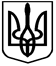 ГЛУХІВСЬКА МІСЬКА РАДА СУМСЬКОЇ ОБЛАСТІВОСЬМЕ СКЛИКАННЯПРОТОКОЛ ДВАДЦЯТЬ ТРЕТЬОЇ СЕСІЇ(перше пленарне засідання)від 27.01.2023                                                             Час проведення:                                                                                       м. Глухів                                                                      10.00 – 11.30Загальний склад ради                                         –              26 депутатівПрисутні(список додається)                                              –             17 депутатівСЛУХАЛИ: міського голову Вайло Надію Олексіївну, яка повідомила, що в залі знаходиться 17 депутатів, пленарне засідання є правомочним.СЛУХАЛИ: міського голову Вайло Надію Олексіївну, яка запропонувала обрати секретаріат сесії в наступному складі:  1. Депутат міської ради – Буйков Олександр Сергійович2. Депутат міської ради – Гриб Володимир Іванович3. Депутат міської ради – Коломієць Юрій Миколайович Інших пропозицій не надійшло. МІСЬКА РАДА ВИРІШИЛА: обрати секретаріат сесії в наступному складі:1. Депутат міської ради – Буйков Олександр Сергійович2. Депутат міської ради – Гриб Володимир Іванович3. Депутат міської ради – Коломієць Юрій МиколайовичРЕЗУЛЬТАТИ ГОЛОСУВАННЯ                                 «За»                                        – 18                                 «Проти»                                 – 0                                 «Утримались»                       – 0Рішення прийнятоСЛУХАЛИ: міського голову Вайло Надію Олексіївну, яка запропонувала покласти  обов’язки редакційної комісії на секретаріат сесії.МІСЬКА РАДА ВИРІШИЛА: покласти  обов’язки редакційної комісії на секретаріат сесії.РЕЗУЛЬТАТИ ГОЛОСУВАННЯ                                 «За»                                        – 18                                 «Проти»                                 – 0                                 «Утримались»                       – 0Рішення прийнятоСЛУХАЛИ: міського голову Вайло Надію Олексіївну, яка запропонувала, затвердити в цілому наступний порядок денний, попередньо наданий депутатам:1. Про позбавлення звання «Почесний громадянин міста Глухова» Деркача А.Л.Доповідає: Бондарева Тетяна Василівна – начальник організаційно-контрольного відділу апарату Глухівської міської ради та її виконавчого комітету.2. Про звіт міського голови про здійснення державної регуляторної політики у сфері господарської діяльності виконавчими органами Глухівської міської ради в 2022 році.Доповідає: Вайло Надія Олексіївна – міський голова.3. Про внесення змін до Програми підтримки добровольчого формування Глухівської територіальної громади №1 на період дії воєнного стану.Доповідає: Дєдіщева Ірина Миколаївна – начальник відділу з питань інформаційної та правоохоронної діяльності апарату Глухівської міської ради та її виконавчого комітету. 4. Про цільову Програму поповнення статутного капіталу Комунального підприємства «Глухівський водоканал» Глухівської міської ради на 2023 рік.Доповідає: Щебедько Олена Миколаївна – начальник  управління житлово-комунального господарства та містобудування Глухівської міської ради.5. Про регулювання земельних відносин.Доповідає: Юрченко Ніна Олексіївна – начальник відділу комунальної власності та земельних відносин управління соціально-економічного розвитку  Глухівської міської ради.6. Про погодження на проведення полювання на території Глухівської міської ради.Доповідає: Юрченко Ніна Олексіївна – начальник відділу комунальної власності та земельних відносин управління соціально-економічного розвитку  Глухівської міської ради.7. Про звіт про роботу управління соціально-економічного розвитку Глухівської міської ради за 2022 рік.Доповідає: Сухоручкіна Людмила Олексіївна – начальник управління соціально-економічного розвитку Глухівської міської ради.8. Про безоплатне  прийняття  у комунальну власність Глухівської міської ради гуманітарної допомоги.Доповідає: Сухоручкіна Людмила Олексіївна – начальник управління соціально-економічного розвитку Глухівської міської ради.9. Про надання дозволу на передачу в безоплатне тимчасове користування майна комунальної власності Глухівської міської ради.Доповідає: Сухоручкіна Людмила Олексіївна – начальник управління соціально-економічного розвитку Глухівської міської ради.10. Про затвердження Переліку об’єктів комунальної власності Глухівської міської ради, що підлягають приватизації  у 2023 році.Доповідає: Сухоручкіна Людмила Олексіївна – начальник управління соціально-економічного розвитку Глухівської міської ради.11. Про  внесення змін до  Програми  економічного і  соціального розвитку Глухівської міської ради на 2023 рік.Доповідає: Сухоручкіна Людмила Олексіївна – начальник управління соціально-економічного розвитку Глухівської міської ради.12.  Про перейменування вулиць.Доповідає: Хренов Олександр Олександрович – начальник відділу містобудування та архітектури Глухівської міської ради.13. Про затвердження звіту про використання  коштів з резервного фонду бюджету Глухівської міської територіальної громади за 2022 рік.  Доповідає: Онищенко Алла Володимирівна – начальник фінансового управління Глухівської міської ради.14. Про затвердження нормативу відрахування в 2023 році до бюджету Глухівської міської територіальної громади частини чистого прибутку (доходу) підприємствами, установами, організаціями, що належать до комунальної власності.Доповідає: Онищенко Алла Володимирівна – начальник фінансового управління Глухівської міської ради.15. Про встановлення туристичного збору на території Глухівської міської ради.Доповідає: Онищенко Алла Володимирівна – начальник фінансового управління Глухівської міської ради.16. Про транспортний податок на території Глухівської міської ради.Доповідає: Онищенко Алла Володимирівна – начальник фінансового управління Глухівської міської ради.17. Про внесення змін до рішення Глухівської міської ради від 23.12.2022  № 576  «Про бюджет Глухівської міської   територіальної громади на 2023 рік».Доповідає: Онищенко Алла Володимирівна – начальник фінансового управління Глухівської міської ради.18. Про встановлення надбавки та преміювання міського голови Вайло Н.О.Доповідає:  Бондарева Тетяна Василівна  –  начальник  організаційно-контрольного відділу апарату Глухівської міської ради та її виконавчого комітету.19. Інші питання.МІСЬКА РАДА ВИРІШИЛА: затвердити порядок денний в цілому.РЕЗУЛЬТАТИ ГОЛОСУВАННЯ                                 «За»                                        – 18                                 «Проти»                                 – 0                                 «Утримались»                       – 0                          Рішення прийнятоСЛУХАЛИ: міського голову Вайло Надію Олексіївну, яка запропонувала затвердити регламент роботи сесії:Для доповіді по всіх питаннях                   до 10 хвилинДля виступів                                                до 5 хвилинРізне                                                              до 5 хвилинДовідки, оголошення в кінці роботи сесії до 5 хвилинМІСЬКА РАДА ВИРІШИЛА: затвердити запропонований регламент роботи сесії. РЕЗУЛЬТАТИ ГОЛОСУВАННЯ                                 «За»                                        – 18                                 «Проти»                                 – 0                                 «Утримались»                       – 0Рішення прийнятоРОЗГЛЯД ПИТАНЬ ПОРЯДКУ ДЕННОГО1. Про позбавлення звання «Почесний громадянин міста Глухова» Деркача А.Л.  ВИСТУПИЛА: міський голова Вайло Надія Олексіївна, яка надала слово депутату Сумської обласної ради восьмого скликання Романьку Олексію Вікторовичу.ВИСТУПИВ: депутат Сумської обласної ради восьмого скликання Романько Олексій Вікторович з приводу свого звернення щодо розгляду питання про позбавлення Деркача А.Л. звання «Почесний громадянин міста Глухова».СЛУХАЛИ: начальника організаційно-контрольного відділу апарату Глухівської міської ради та її виконавчого комітету Бондареву Тетяну Василівну, яка запропонувала на розгляд депутатів проект рішення «Про позбавлення звання «Почесний громадянин міста Глухова» Деркача А.Л.». ВИСТУПИВ: депутат міської ради Гриб Володимир Іванович із запитанням чи є вирок суду про притягнення Деркача А.Л. до кримінальної відповідальності.ВИСТУПИВ: депутат Сумської обласної ради восьмого скликання Романько Олексій Вікторович зазначив, що у жовтні 2022 року Деркачу А.Л. було повідомлено про підозру в державній зраді і оголошено в розшук, 10 січня 2023 року Президент України позбавив його громадянства, 13 січня Верховна Рада України позбавила Андрія Деркача повноважень народного депутата України.  ВИСТУПИВ: депутат міської ради Москаленко Анатолій Олександрович із запитанням стосовно   Положення про звання «Почесний громадянин Глухова».ВИСТУПИЛА: начальник організаційно-контрольного відділу апарату Глухівської міської ради та її виконавчого комітету Бондарева Тетяна Василівна, яка  ознайомила депутатів із змістом Положення  про звання «Почесний громадянин Глухова».МІСЬКА РАДА ВИРІШИЛА: затвердити проект рішення «Про позбавлення звання «Почесний громадянин міста Глухова» Деркача А.Л.» в цілому.         РЕЗУЛЬТАТИ ГОЛОСУВАННЯ                                 «За»                                        – 16                                 «Проти»                                 – 0                                 «Утримались»                       – 2                     Рішення прийнятоДепутат міської ради Терещенко І.І. вийшла із зали засідань.2. Про звіт міського голови про здійснення державної регуляторної політики у сфері господарської діяльності виконавчими органами Глухівської міської ради в 2022 році. СЛУХАЛИ: міського голову Вайло Надію Олексіївну, яка запропонувала на розгляд депутатів проект рішення «Про звіт міського голови про здійснення державної регуляторної політики у сфері господарської діяльності виконавчими органами Глухівської міської ради в 2022 році». МІСЬКА РАДА ВИРІШИЛА: затвердити проект рішення «Про звіт міського голови про здійснення державної регуляторної політики у сфері господарської діяльності виконавчими органами Глухівської міської ради в 2022 році» в цілому.          РЕЗУЛЬТАТИ ГОЛОСУВАННЯ                                 «За»                                        – 17                                 «Проти»                                 – 0                                 «Утримались»                       – 0                     Рішення прийнято3. Про внесення змін до Програми підтримки добровольчого формування Глухівської територіальної громади №1 на період дії воєнного стану.        СЛУХАЛИ: начальника відділу з питань інформаційної та правоохоронної діяльності апарату Глухівської міської ради та її виконавчого комітету  Дєдіщеву Ірину Миколаївну, яка запропонувала на розгляд депутатів проект рішення «Про внесення змін до Програми підтримки добровольчого формування Глухівської територіальної громади №1 на період дії воєнного стану». МІСЬКА РАДА ВИРІШИЛА: затвердити проект рішення «Про внесення змін до Програми підтримки добровольчого формування Глухівської територіальної громади №1 на період дії воєнного стану» в цілому.         РЕЗУЛЬТАТИ ГОЛОСУВАННЯ                                 «За»                                        – 17                                 «Проти»                                 – 0                                 «Утримались»                       – 0                     Рішення прийнято Депутат міської ради Терещенко І.І. зайшла до зали засідань.4. Про цільову Програму поповнення статутного капіталу Комунального підприємства «Глухівський водоканал» Глухівської міської ради на 2023 рік.         СЛУХАЛИ: начальника управління житлово-комунального господарства та містобудування Глухівської міської ради Щебедько Олену Миколаївну, яка запропонувала на розгляд депутатів проект рішення «Про цільову Програму поповнення статутного капіталу Комунального підприємства «Глухівський водоканал» Глухівської міської ради на 2023 рік». МІСЬКА РАДА ВИРІШИЛА: затвердити проект рішення «Про цільову Програму поповнення статутного капіталу Комунального підприємства «Глухівський водоканал» Глухівської міської ради на 2023 рік» в цілому.           РЕЗУЛЬТАТИ ГОЛОСУВАННЯ                                 «За»                                        – 18                                 «Проти»                                 – 0                                 «Утримались»                       – 0                     Рішення прийнято5. Про  регулювання земельних відносин.        СЛУХАЛИ: начальника відділу комунальної власності та земельних відносин управління соціально-економічного розвитку Глухівської міської ради Юрченко Ніну Олексіївну, яка запропонувала на розгляд депутатів проект рішення «Про  регулювання земельних відносин». МІСЬКА РАДА ВИРІШИЛА: затвердити проект рішення «Про  регулювання земельних відносин» в цілому.          РЕЗУЛЬТАТИ ГОЛОСУВАННЯ                                 «За»                                        – 18                                 «Проти»                                 – 0                                 «Утримались»                       – 0                     Рішення прийнято6. Про погодження на проведення полювання на території Глухівської міської ради.СЛУХАЛИ: начальника відділу комунальної власності та земельних відносин управління соціально-економічного розвитку Глухівської міської ради Юрченко Ніну Олексіївну, яка запропонувала на розгляд депутатів проект рішення «Про погодження на проведення полювання на території Глухівської міської ради»МІСЬКА РАДА ВИРІШИЛА: затвердити проект рішення «Про погодження на проведення полювання на території Глухівської міської ради» в цілому.          РЕЗУЛЬТАТИ ГОЛОСУВАННЯ                                 «За»                                        – 18                                 «Проти»                                 – 0                                 «Утримались»                       – 0                     Рішення прийнято7. Про звіт про роботу управління соціально-економічного розвитку Глухівської міської ради за 2022 рік.   СЛУХАЛИ: начальника управління соціально-економічного розвитку Глухівської міської ради Сухоручкіну Людмилу Олексіївну, яка запропонувала на розгляд депутатів проект рішення «Про звіт про роботу управління соціально-економічного розвитку Глухівської міської ради за 2022 рік» МІСЬКА РАДА ВИРІШИЛА: затвердити проект рішення «Про звіт про роботу управління соціально-економічного розвитку Глухівської міської ради за 2022 рік» в цілому.                         РЕЗУЛЬТАТИ ГОЛОСУВАННЯ                                 «За»                                        – 18                                 «Проти»                                 – 0                                 «Утримались»                       – 0Рішення прийнято8. Про безоплатне  прийняття  у комунальну власність Глухівської міської ради гуманітарної допомоги.   СЛУХАЛИ: начальника управління соціально-економічного розвитку Глухівської міської ради Сухоручкіну Людмилу Олексіївну, яка запропонувала на розгляд депутатів проект рішення «Про безоплатне  прийняття  у комунальну власність Глухівської міської ради гуманітарної допомоги». МІСЬКА РАДА ВИРІШИЛА: затвердити проект рішення «Про безоплатне  прийняття  у комунальну власність Глухівської міської ради гуманітарної допомоги» в цілому.                          РЕЗУЛЬТАТИ ГОЛОСУВАННЯ                                 «За»                                        – 18                                 «Проти»                                 – 0                                 «Утримались»                       – 0Рішення прийнято9. Про надання дозволу на передачу в безоплатне тимчасове користування майна комунальної власності Глухівської міської ради.   СЛУХАЛИ: начальника управління соціально-економічного розвитку Глухівської міської ради Сухоручкіну Людмилу Олексіївну, яка запропонувала на розгляд депутатів проект рішення «Про надання дозволу на передачу в безоплатне тимчасове користування майна комунальної власності Глухівської міської ради».  МІСЬКА РАДА ВИРІШИЛА: затвердити проект рішення «Про надання дозволу на передачу в безоплатне тимчасове користування майна комунальної власності Глухівської міської ради» в цілому.                         РЕЗУЛЬТАТИ ГОЛОСУВАННЯ                                 «За»                                        – 18                                 «Проти»                                 – 0                       «Утримались»                       – 0             Рішення прийнято10. Про затвердження Переліку об’єктів комунальної власності Глухівської міської ради, що підлягають приватизації  у 2023 році.    СЛУХАЛИ: начальника управління соціально-економічного розвитку Глухівської міської ради Сухоручкіну Людмилу Олексіївну, яка запропонувала на розгляд депутатів проект рішення «Про затвердження Переліку об’єктів комунальної власності Глухівської міської ради, що підлягають приватизації  у 2023 році».  МІСЬКА РАДА ВИРІШИЛА: затвердити проект рішення «Про затвердження Переліку об’єктів комунальної власності Глухівської міської ради, що підлягають приватизації  у 2023 році» в цілому.                         РЕЗУЛЬТАТИ ГОЛОСУВАННЯ                                 «За»                                        – 18                                 «Проти»                                 – 0                       «Утримались»                       – 0            Рішення прийнято11. Про  внесення змін до Програми  економічного і соціального розвитку Глухівської міської ради на 2023 рік.    СЛУХАЛИ: начальника управління соціально-економічного розвитку Глухівської міської ради Сухоручкіну Людмилу Олексіївну, яка запропонувала на розгляд депутатів проект рішення «Про внесення змін до Програми економічного і  соціального розвитку Глухівської міської ради на 2023 рік».   МІСЬКА РАДА ВИРІШИЛА: затвердити проект рішення «Про  внесення змін до  Програми  економічного і  соціального розвитку Глухівської міської ради на 2023 рік» в цілому.                         РЕЗУЛЬТАТИ ГОЛОСУВАННЯ                                 «За»                                        – 18                                 «Проти»                                 – 0                      «Утримались»                       – 0            Рішення прийнято12. Про перейменування вулиць.     СЛУХАЛИ: начальника відділу містобудування та архітектури Глухівської міської ради Хренова Олександра Олександровича, який запропонував на розгляд депутатів проект рішення «Про перейменування вулиць».    МІСЬКА РАДА ВИРІШИЛА: затвердити проект рішення «Про перейменування вулиць» в цілому.                         РЕЗУЛЬТАТИ ГОЛОСУВАННЯ                                 «За»                                        – 18                                 «Проти»                                 – 0                      «Утримались»                       – 0            Рішення прийнято13. Про затвердження звіту про використання  коштів з резервного фонду бюджету Глухівської міської територіальної громади за 2022 рік.    СЛУХАЛИ: начальника фінансового управління Глухівської міської ради Онищенко Аллу Володимирівну, яка запропонувала на розгляд депутатів проект рішення «Про затвердження звіту про використання  коштів з резервного фонду бюджету Глухівської міської територіальної громади за 2022 рік». МІСЬКА РАДА ВИРІШИЛА: затвердити проект рішення «Про затвердження звіту про використання  коштів з резервного фонду бюджету Глухівської міської територіальної громади за 2022 рік» в цілому.                         РЕЗУЛЬТАТИ ГОЛОСУВАННЯ                                 «За»                                        – 18                                 «Проти»                                 – 0                      «Утримались»                       – 0            Рішення прийнято14. Про затвердження нормативу відрахування в 2023 році до бюджету Глухівської міської територіальної громади частини чистого прибутку (доходу) підприємствами, установами, організаціями, що належать до комунальної власності.   СЛУХАЛИ: начальника фінансового управління Глухівської міської ради Онищенко Аллу Володимирівну, яка запропонувала на розгляд депутатів проект рішення «Про затвердження нормативу відрахування в 2023 році до бюджету Глухівської міської територіальної громади частини чистого прибутку (доходу) підприємствами, установами, організаціями, що належать до комунальної власності».  МІСЬКА РАДА ВИРІШИЛА: затвердити проект рішення «Про затвердження нормативу відрахування в 2023 році до бюджету Глухівської міської територіальної громади частини чистого прибутку (доходу) підприємствами, установами, організаціями, що належать до комунальної власності» в цілому.                         РЕЗУЛЬТАТИ ГОЛОСУВАННЯ                                 «За»                                        – 18                                 «Проти»                                 – 0                      «Утримались»                       – 0            Рішення прийнято15. Про встановлення туристичного збору на території Глухівської міської ради.   СЛУХАЛИ: начальника фінансового управління Глухівської міської ради Онищенко Аллу Володимирівну, яка запропонувала на розгляд депутатів проект рішення «Про встановлення туристичного збору на території Глухівської міської ради». МІСЬКА РАДА ВИРІШИЛА: затвердити проект рішення «Про встановлення туристичного збору на території Глухівської міської ради» в цілому.                          РЕЗУЛЬТАТИ ГОЛОСУВАННЯ                                 «За»                                        – 18                                 «Проти»                                 – 0                      «Утримались»                       – 0            Рішення прийнято16. Про транспортний податок на території Глухівської міської ради.   СЛУХАЛИ: начальника фінансового управління Глухівської міської ради Онищенко Аллу Володимирівну, яка запропонувала на розгляд депутатів проект рішення «Про транспортний податок на території Глухівської міської ради». МІСЬКА РАДА ВИРІШИЛА: затвердити проект рішення «Про транспортний податок на території Глухівської міської ради» в цілому.                          РЕЗУЛЬТАТИ ГОЛОСУВАННЯ                                 «За»                                        – 18                                 «Проти»                                 – 0                      «Утримались»                       – 0            Рішення прийнято17. Про внесення змін до рішення Глухівської міської ради від 23.12.2022  № 576  «Про бюджет Глухівської міської   територіальної громади на 2023 рік».    СЛУХАЛИ: начальника фінансового управління Глухівської міської ради Онищенко Аллу Володимирівну, яка запропонувала на розгляд депутатів проект рішення «Про внесення змін до рішення Глухівської міської ради від 23.12.2022                     № 576  «Про бюджет Глухівської міської   територіальної громади на 2023 рік». ВИСТУПИВ: депутат міської ради Буйков Олександр Сергійович із поправкою до проекту рішення: проінформувати Глухівську міську раду про використання коштів субвенції наданої з бюджету  Глухівської міської територіальної громади до                             01 грудня 2023 року.ВИСТУПИЛА: міський голова Вайло Надія Олексіївна підтримала пропозицію депутата Буйкова О.С.МІСЬКА РАДА ВИРІШИЛА: затвердити проект рішення «Про внесення змін до рішення Глухівської міської ради від 23.12.2022  № 576  «Про бюджет Глухівської міської   територіальної громади на 2023 рік» в цілому з урахуванням поправки.                          РЕЗУЛЬТАТИ ГОЛОСУВАННЯ                                 «За»                                        – 18                                 «Проти»                                 – 0                       «Утримались»                      – 0            Рішення прийнято18. Про встановлення надбавки та преміювання міського голови Вайло Н.О.   СЛУХАЛИ: начальника організаційно-контрольного відділу апарату Глухівської міської ради та її виконавчого комітету Бондареву Тетяну Василівну, яка запропонувала на розгляд депутатів проект рішення «Про встановлення надбавки та преміювання міського голови Вайло Н.О.». ВИСТУПИЛА: міський голова Вайло Надія Олексіївна із заявою про конфлікт інтересів.МІСЬКА РАДА ВИРІШИЛА: затвердити проект рішення «Про встановлення надбавки та преміювання міського голови Вайло Н.О.» в цілому.                         РЕЗУЛЬТАТИ ГОЛОСУВАННЯ                                 «За»                                        – 17                                 «Проти»                                 – 0                       «Утримались»                       – 0                       «Не голосували»                   – 1Рішення прийнято19. Інші питання.ВИСТУПИЛА: міський голова Вайло Надія Олексіївна, яка висловила вдячність депутатам міської ради за злагоджену роботу. Міський голова оголосила про закриття двадцять третьої сесії Глухівської міської ради восьмого скликання.Міський голова: _________________________  Н. О. Вайло  Секретаріат:        _________________________  О. С. Буйков                               _________________________   В. І. Гриб                               _________________________   Ю. М. КоломієцьГЛУХІВСЬКА МІСЬКА РАДА СУМСЬКОЇ ОБЛАСТІВОСЬМЕ СКЛИКАННЯПРОТОКОЛ ДВАДЦЯТЬ ЧЕТВЕРТОЇ СЕСІЇ(перше пленарне засідання)від 23.02.2023                                                             Час проведення:                                                                                       м. Глухів                                                                      10.00 – 11.30Загальний склад ради                                         –              26 депутатівПрисутні(список додається)                                              –             19 депутатівСЛУХАЛИ: міського голову Вайло Надію Олексіївну, яка повідомила, що в залі знаходиться 19 депутатів, пленарне засідання є правомочним.СЛУХАЛИ: міського голову Вайло Надію Олексіївну, яка запропонувала обрати секретаріат сесії в наступному складі:  1. Депутат міської ради – Барахович Валентина Григорівна2. Депутат міської ради – Терещенко Ірина Іванівна3. Депутат міської ради – Шпетна Лариса Валеріївна Інших пропозицій не надійшло. МІСЬКА РАДА ВИРІШИЛА: обрати секретаріат сесії в наступному складі:1. Депутат міської ради – Барахович Валентина Григорівна2. Депутат міської ради – Терещенко Ірина Іванівна3. Депутат міської ради – Шпетна Лариса Валеріївна РЕЗУЛЬТАТИ ГОЛОСУВАННЯ                                 «За»                                        – 20                                 «Проти»                                 – 0                                 «Утримались»                       – 0Рішення прийнятоСЛУХАЛИ: міського голову Вайло Надію Олексіївну, яка запропонувала покласти  обов’язки редакційної комісії на секретаріат сесії.МІСЬКА РАДА ВИРІШИЛА: покласти  обов’язки редакційної комісії на секретаріат сесії.РЕЗУЛЬТАТИ ГОЛОСУВАННЯ                                 «За»                                        – 20                                 «Проти»                                 – 0                                 «Утримались»                       – 0Рішення прийнятоСЛУХАЛИ: міського голову Вайло Надію Олексіївну, яка запропонувала, затвердити в цілому наступний порядок денний, попередньо наданий депутатам:1. Про звіт міського голови про роботу за 2022 рік.   Доповідає: Вайло Надія Олексіївна – міський голова.2.  Про звільнення керуючого справами виконавчого комітету Глухівської міської ради  Громак Л.А.Доповідає:  Бондарева Тетяна Василівна – начальник  організаційно-контрольного відділу апарату Глухівської міської ради та її виконавчого комітету.3. Про внесення змін до складу виконавчого комітету Глухівської міської ради восьмого скликання.Доповідає:  Бондарева Тетяна Василівна – начальник  організаційно-контрольного відділу апарату Глухівської міської ради та її виконавчого комітету.4. Про внесення змін до Комплексної міської програми «Здоров’я глухівчан» на 2020-2024 роки.  Доповідає: Барахович Валентина Григорівна –  директор КНП «Глухівська міська лікарня» Глухівської міської ради.5. Про внесення змін до Міської програми «Назустріч дітям» на 2020-2023 роки.Доповідає: Галушка Ірина Юріївна – начальник служби у справах дітей Глухівської міської ради.6. Про внесення змін до Програми підтримки добровольчого формування Глухівської територіальної громади №1 на період дії воєнного стану.Доповідає: Дєдіщева Ірина Миколаївна – начальник відділу з питань інформаційної та правоохоронної діяльності апарату Глухівської міської ради та її виконавчого комітету. 7. Про внесення змін до Комплексної програми «Правопорядок на 2023-2025 роки».Доповідає: Дєдіщева Ірина Миколаївна – начальник відділу з питань інформаційної та правоохоронної діяльності апарату Глухівської міської ради та її виконавчого комітету. 8. Про внесення змін до Програми «Поліцейський офіцер громади» на 2022-2023 роки.Доповідає: Дєдіщева Ірина Миколаївна – начальник відділу з питань інформаційної та правоохоронної діяльності апарату Глухівської міської ради та її виконавчого комітету. 9. Про затвердження Переліку закладів, що включені до базової мережі закладів культури Глухівської міської ради.Доповідає: Ніжник Олена Володимирівна –  в.о. начальника відділу культури Глухівської міської ради.10. Про цільову Програму фінансової підтримки комунальних підприємств Глухівської міської ради на 2023 рік.   Доповідає: Щебедько Олена Миколаївна – начальник  управління житлово-комунального господарства та містобудування Глухівської міської ради.11. Про цільову Програму поповнення статутного капіталу Комунального підприємства «Глухівський тепловий район» Глухівської міської ради на 2023 рік.Доповідає: Щебедько Олена Миколаївна – начальник  управління житлово-комунального господарства та містобудування Глухівської міської ради.12. Про регулювання земельних відносин.Доповідає: Юрченко Ніна Олексіївна – начальник відділу комунальної власності та земельних відносин управління соціально-економічного розвитку  Глухівської міської ради.13. Про проведення повторних земельних торгів.Доповідає: Юрченко Ніна Олексіївна – начальник відділу комунальної власності та земельних відносин управління соціально-економічного розвитку  Глухівської міської ради.14. Про проведення земельних торгів.Доповідає: Юрченко Ніна Олексіївна – начальник відділу комунальної власності та земельних відносин управління соціально-економічного розвитку  Глухівської міської ради.15. Про підсумки виконання Програми економічного і соціального розвитку Глухівської міської ради на 2022 рік.Доповідає: Сухоручкіна Людмила Олексіївна – начальник управління соціально-економічного розвитку Глухівської міської ради.16. Про звільнення від орендної плати  за користування майном комунальної власності Глухівської міської ради.Доповідає: Сухоручкіна Людмила Олексіївна – начальник управління соціально-економічного розвитку Глухівської міської ради.17. Про прийняття майна у комунальну власність Глухівської міської ради.Доповідає: Сухоручкіна Людмила Олексіївна – начальник управління соціально-економічного розвитку Глухівської міської ради.18.  Про включення до Переліку першого типу об’єкта комунальної власності Глухівської міської ради та затвердження умов передачі в оренду шляхом проведення аукціону.Доповідає: Сухоручкіна Людмила Олексіївна – начальник управління соціально-економічного розвитку Глухівської міської ради.19. Про внесення змін до рішення Глухівської міської ради від 21.10.2022 №540 «Про виключення з Переліку першого типу та включення до Переліку другого типу майна комунальної власності Глухівської міської ради» та укладання договорів оренди комунального майна Глухівської міської ради без проведення аукціону.Доповідає: Сухоручкіна Людмила Олексіївна – начальник управління соціально-економічного розвитку Глухівської міської ради.20.  Про надання згоди на безоплатну передачу виробничих запасів з комунальної власності Глухівської міської ради.Доповідає: Сухоручкіна Людмила Олексіївна – начальник управління соціально-економічного розвитку Глухівської міської ради.21. Про безоплатне прийняття у комунальну власність Глухівської міської ради гуманітарної допомоги.Доповідає: Сухоручкіна Людмила Олексіївна – начальник управління соціально-економічного розвитку Глухівської міської ради.22. Про затвердження звіту про виконання бюджету Глухівської міської територіальної громади за 2022 рік.Доповідає: Онищенко Алла Володимирівна – начальник фінансового управління Глухівської міської ради.23. Про внесення змін до рішення Глухівської міської ради від 23.12.2022 №576 «Про бюджет Глухівської міської територіальної громади на 2023 рік». Доповідає: Онищенко Алла Володимирівна – начальник фінансового управління Глухівської міської ради.24.  Інші питання.МІСЬКА РАДА ВИРІШИЛА: затвердити порядок денний в цілому.РЕЗУЛЬТАТИ ГОЛОСУВАННЯ                                 «За»                                        – 20                                 «Проти»                                 – 0                                 «Утримались»                       – 0                          Рішення прийнятоСЛУХАЛИ: міського голову Вайло Надію Олексіївну, яка запропонувала затвердити регламент роботи сесії:Для доповіді по всіх питаннях                   до 10 хвилинДля виступів                                                до 5 хвилинРізне                                                              до 5 хвилинДовідки, оголошення в кінці роботи сесії до 5 хвилинМІСЬКА РАДА ВИРІШИЛА: затвердити запропонований регламент роботи сесії. РЕЗУЛЬТАТИ ГОЛОСУВАННЯ                                 «За»                                        – 20                                 «Проти»                                 – 0                                 «Утримались»                       – 0Рішення прийнятоРОЗГЛЯД ПИТАНЬ ПОРЯДКУ ДЕННОГО1. Про звіт міського голови про роботу за 2022 рік.  СЛУХАЛИ: міського голову Вайло Надію Олексіївну, яка запропонувала на розгляд депутатів проект рішення «Про звіт міського голови про роботу за 2022 рік».МІСЬКА РАДА ВИРІШИЛА: затвердити проект рішення «Про звіт міського голови про роботу за 2022 рік» в цілому.         РЕЗУЛЬТАТИ ГОЛОСУВАННЯ                                 «За»                                        – 19                                 «Проти»                                 – 0                                 «Утримались»                       – 0                                  «Не голосували»                   – 1    Рішення прийнято2. Про звільнення керуючого справами виконавчого комітету Глухівської міської ради  Громак Л.А. СЛУХАЛИ: начальника організаційно-контрольного відділу апарату Глухівської міської ради та її виконавчого комітету Бондареву Тетяну Василівну, яка запропонувала на розгляд депутатів проект рішення «Про звільнення керуючого справами виконавчого комітету Глухівської міської ради  Громак Л.А.».  ВИСТУПИВ: депутат міської ради Буйков Олександр Сергійович, який зазначив, що Громак Л.А. має прозвітувати про свою роботу перед звільненням та про необхідність преміювання осіб, які виконували обов’язки керуючого справами виконавчого комітету Глухівської міської ради  на час його відсутності.МІСЬКА РАДА ВИРІШИЛА: затвердити проект рішення «Про звільнення керуючого справами виконавчого комітету Глухівської міської ради  Громак Л.А.» в цілому.          РЕЗУЛЬТАТИ ГОЛОСУВАННЯ                                 «За»                                        – 17                                 «Проти»                                 – 0                                 «Утримались»                       – 3                     Рішення прийнято3. Про внесення змін до складу виконавчого комітету Глухівської міської ради восьмого скликання.        СЛУХАЛИ: начальника організаційно-контрольного відділу апарату Глухівської міської ради та її виконавчого комітету Бондареву Тетяну Василівну, яка запропонувала на розгляд депутатів проект рішення «Про внесення змін до складу виконавчого комітету Глухівської міської ради восьмого скликання». МІСЬКА РАДА ВИРІШИЛА: затвердити проект рішення «Про внесення змін до складу виконавчого комітету Глухівської міської ради восьмого скликання» в цілому.         РЕЗУЛЬТАТИ ГОЛОСУВАННЯ                                 «За»                                        – 17                                 «Проти»                                 – 0                                 «Утримались»                       – 3                     Рішення прийнято 4. Про внесення змін до Комплексної міської програми «Здоров’я глухівчан» на 2020-2024 роки.         СЛУХАЛИ: директора КНП «Глухівська міська лікарня» Глухівської міської ради Барахович Валентину Григорівну, яка запропонувала на розгляд депутатів проект рішення «Про внесення змін до Комплексної міської програми «Здоров’я глухівчан» на 2020-2024 роки».  МІСЬКА РАДА ВИРІШИЛА: затвердити проект рішення «Про внесення змін до Комплексної міської програми «Здоров’я глухівчан» на 2020-2024 роки» в цілому.           РЕЗУЛЬТАТИ ГОЛОСУВАННЯ                                 «За»                                        – 20                                 «Проти»                                 – 0                                 «Утримались»                       – 0                     Рішення прийнято5. Про внесення змін до Міської програми «Назустріч дітям» на 2020-2023 роки.        СЛУХАЛИ: начальника служби у справах дітей Глухівської міської ради Галушку Ірину Юріївну, яка запропонувала на розгляд депутатів проект рішення «Про внесення змін до Міської програми «Назустріч дітям» на 2020-2023 роки». МІСЬКА РАДА ВИРІШИЛА: затвердити проект рішення «Про внесення змін до Міської програми «Назустріч дітям» на 2020-2023 роки» в цілому.           РЕЗУЛЬТАТИ ГОЛОСУВАННЯ                                 «За»                                        – 20                                 «Проти»                                 – 0                                 «Утримались»                       – 0                     Рішення прийнято6. Про внесення змін до Програми підтримки добровольчого формування Глухівської територіальної громади №1 на період дії воєнного стану.СЛУХАЛИ: начальника з питань інформаційної та правоохоронної діяльності апарату Глухівської міської ради та її виконавчого комітету Дєдіщеву Ірину Миколаївну, яка запропонувала на розгляд депутатів проект рішення «Про внесення змін до Програми підтримки добровольчого формування Глухівської територіальної громади №1 на період дії воєнного стану». МІСЬКА РАДА ВИРІШИЛА: затвердити проект рішення «Про внесення змін до Програми підтримки добровольчого формування Глухівської територіальної громади №1 на період дії воєнного стану» в цілому.          РЕЗУЛЬТАТИ ГОЛОСУВАННЯ                                 «За»                                        – 20                                 «Проти»                                 – 0                                 «Утримались»                       – 0                     Рішення прийнято7. Про внесення змін до Комплексної програми «Правопорядок на 2023-2025 роки».    СЛУХАЛИ: начальника з питань інформаційної та правоохоронної діяльності апарату Глухівської міської ради та її виконавчого комітету Дєдіщеву Ірину Миколаївну, яка запропонувала на розгляд депутатів проект рішення «Про внесення змін до Комплексної програми «Правопорядок на 2023-2025 роки» МІСЬКА РАДА ВИРІШИЛА: затвердити проект рішення «Про внесення змін до Комплексної програми «Правопорядок на 2023-2025 роки» в цілому.                         РЕЗУЛЬТАТИ ГОЛОСУВАННЯ                                 «За»                                        – 20                                  «Проти»                                 – 0                              «Утримались»                          – 0Рішення прийнято8. Про внесення змін до Програми «Поліцейський офіцер громади» на 2022-2023 роки.   СЛУХАЛИ: начальника з питань інформаційної та правоохоронної діяльності апарату Глухівської міської ради та її виконавчого комітету Дєдіщеву Ірину Миколаївну, яка запропонувала на розгляд депутатів проект рішення «Про внесення змін до Програми «Поліцейський офіцер громади» на 2022-2023 роки». МІСЬКА РАДА ВИРІШИЛА: затвердити проект рішення «Про внесення змін до Програми «Поліцейський офіцер громади» на 2022-2023 роки» в цілому.                           РЕЗУЛЬТАТИ ГОЛОСУВАННЯ                                 «За»                                        – 20                                 «Проти»                                 – 0                              «Утримались»                          – 0Рішення прийнято9. Про затвердження Переліку закладів, що включені до базової мережі закладів культури Глухівської міської ради.   СЛУХАЛИ: в.о. начальника відділу культури Глухівської міської ради Ніжник Олену Володимирівну, яка запропонувала на розгляд депутатів проект рішення «Про затвердження Переліку закладів, що включені до базової мережі закладів культури Глухівської міської ради».   МІСЬКА РАДА ВИРІШИЛА: затвердити проект рішення «Про затвердження Переліку закладів, що включені до базової мережі закладів культури Глухівської міської ради» в цілому.                         РЕЗУЛЬТАТИ ГОЛОСУВАННЯ                                 «За»                                        – 20                                 «Проти»                                 – 0                    «Утримались»                         – 0            Рішення прийнято10. Про цільову Програму фінансової підтримки комунальних підприємств Глухівської міської ради на 2023 рік.    СЛУХАЛИ: начальника управління житлово-комунального господарства та містобудування Глухівської міської ради Щебедько Олену Миколаївну, яка запропонувала на розгляд депутатів проект рішення «Про цільову Програму фінансової підтримки комунальних підприємств Глухівської міської ради на 2023 рік».   МІСЬКА РАДА ВИРІШИЛА: затвердити проект рішення «Про цільову Програму фінансової підтримки комунальних підприємств Глухівської міської ради на 2023 рік» в цілому.                         РЕЗУЛЬТАТИ ГОЛОСУВАННЯ                                 «За»                                        – 20                                 «Проти»                                 – 0                    «Утримались»                         – 0            Рішення прийнято11. Про цільову Програму поповнення статутного капіталу Комунального підприємства «Глухівський тепловий район» Глухівської міської ради на 2023 рік.    СЛУХАЛИ: начальника управління житлово-комунального господарства та містобудування Глухівської міської ради Щебедько Олену Миколаївну, яка запропонувала на розгляд депутатів проект рішення «Про цільову Програму поповнення статутного капіталу Комунального підприємства «Глухівський тепловий район» Глухівської міської ради на 2023 рік».   МІСЬКА РАДА ВИРІШИЛА: затвердити проект рішення «Про цільову Програму поповнення статутного капіталу Комунального підприємства «Глухівський тепловий район» Глухівської міської ради на 2023 рік» в цілому.                         РЕЗУЛЬТАТИ ГОЛОСУВАННЯ                                 «За»                                        – 20                                 «Проти»                                 – 0                    «Утримались»                         – 0            Рішення прийнято12. Про регулювання земельних відносин.     СЛУХАЛИ: начальника відділу комунальної власності та земельних відносин управління соціально-економічного розвитку  Глухівської міської ради Юрченко Ніну Олексіївну, яка запропонувала на розгляд депутатів проект рішення «Про регулювання земельних відносин».    МІСЬКА РАДА ВИРІШИЛА: затвердити проект рішення «Про регулювання земельних відносин» в цілому.                         РЕЗУЛЬТАТИ ГОЛОСУВАННЯ                                 «За»                                        – 20                                 «Проти»                                 – 0                    «Утримались»                         – 0            Рішення прийнято13. Про проведення повторних земельних торгів.     СЛУХАЛИ: начальника відділу комунальної власності та земельних відносин управління соціально-економічного розвитку  Глухівської міської ради Юрченко Ніну Олексіївну, яка запропонувала на розгляд депутатів проект рішення «Про проведення повторних земельних торгів».    МІСЬКА РАДА ВИРІШИЛА: затвердити проект рішення «Про проведення повторних земельних торгів» в цілому.                         РЕЗУЛЬТАТИ ГОЛОСУВАННЯ                                 «За»                                        – 20                                 «Проти»                                 – 0                    «Утримались»                         – 0            Рішення прийнято14. Про проведення земельних торгів.     СЛУХАЛИ: начальника відділу комунальної власності та земельних відносин управління соціально-економічного розвитку  Глухівської міської ради Юрченко Ніну Олексіївну, яка запропонувала на розгляд депутатів проект рішення «Про проведення земельних торгів».    МІСЬКА РАДА ВИРІШИЛА: затвердити проект рішення «Про проведення земельних торгів» в цілому.                         РЕЗУЛЬТАТИ ГОЛОСУВАННЯ                                 «За»                                        – 20                                 «Проти»                                 – 0                    «Утримались»                         – 0            Рішення прийнято15. Про підсумки виконання Програми економічного і соціального розвитку Глухівської міської ради на 2022 рік.     СЛУХАЛИ: начальника управління соціально-економічного розвитку  Глухівської міської ради Сухоручкіну Людмилу Олексіївну, яка запропонувала на розгляд депутатів проект рішення «Про підсумки виконання Програми економічного і соціального розвитку Глухівської міської ради на 2022 рік».    МІСЬКА РАДА ВИРІШИЛА: затвердити проект рішення «Про підсумки виконання Програми економічного і соціального розвитку Глухівської міської ради на 2022 рік» в цілому.                         РЕЗУЛЬТАТИ ГОЛОСУВАННЯ                                 «За»                                        – 20                                 «Проти»                                 – 0                    «Утримались»                         – 0            Рішення прийнято16. Про звільнення від орендної плати  за користування майном комунальної власності Глухівської міської ради.     СЛУХАЛИ: начальника управління соціально-економічного розвитку  Глухівської міської ради Сухоручкіну Людмилу Олексіївну, яка запропонувала на розгляд депутатів проект рішення «Про звільнення від орендної плати  за користування майном комунальної власності Глухівської міської ради».    МІСЬКА РАДА ВИРІШИЛА: затвердити проект рішення «Про звільнення від орендної плати  за користування майном комунальної власності Глухівської міської ради» в цілому.                         РЕЗУЛЬТАТИ ГОЛОСУВАННЯ                                 «За»                                        – 20                                 «Проти»                                 – 0                      «Утримались»                       – 0            Рішення прийнято17. Про прийняття майна у комунальну власність Глухівської міської ради.     СЛУХАЛИ: начальника управління соціально-економічного розвитку  Глухівської міської ради Сухоручкіну Людмилу Олексіївну, яка запропонувала на розгляд депутатів проект рішення «Про прийняття майна у комунальну власність Глухівської міської ради».    МІСЬКА РАДА ВИРІШИЛА: затвердити проект рішення «Про прийняття майна у комунальну власність Глухівської міської ради» в цілому.                         РЕЗУЛЬТАТИ ГОЛОСУВАННЯ                                 «За»                                        – 20                                 «Проти»                                 – 0                      «Утримались»                        – 0            Рішення прийнято 18. Про включення до Переліку першого типу об’єкта комунальної власності Глухівської міської ради та затвердження умов передачі в оренду шляхом проведення аукціону.     СЛУХАЛИ: начальника управління соціально-економічного розвитку  Глухівської міської ради Сухоручкіну Людмилу Олексіївну, яка запропонувала на розгляд депутатів проект рішення «Про включення до Переліку першого типу об’єкта комунальної власності Глухівської міської ради та затвердження умов передачі в оренду шляхом проведення аукціону».    МІСЬКА РАДА ВИРІШИЛА: затвердити проект рішення «Про включення до Переліку першого типу об’єкта комунальної власності Глухівської міської ради та затвердження умов передачі в оренду шляхом проведення аукціону» в цілому.                         РЕЗУЛЬТАТИ ГОЛОСУВАННЯ                                  «За»                                        – 20                                 «Проти»                                 – 0                    «Утримались»                         – 0            Рішення прийнято19. Про внесення змін до рішення Глухівської міської ради від 21.10.2022 №540 «Про виключення з Переліку першого типу та включення до Переліку другого типу майна комунальної власності Глухівської міської ради» та укладання договорів оренди комунального майна Глухівської міської ради без проведення аукціону.     СЛУХАЛИ: начальника управління соціально-економічного розвитку  Глухівської міської ради Сухоручкіну Людмилу Олексіївну, яка запропонувала на розгляд депутатів проект рішення «Про внесення змін до рішення Глухівської міської ради від 21.10.2022 №540 «Про виключення з Переліку першого типу та включення до Переліку другого типу майна комунальної власності Глухівської міської ради» та укладання договорів оренди комунального майна Глухівської міської ради без проведення аукціону».    МІСЬКА РАДА ВИРІШИЛА: затвердити проект рішення «Про внесення змін до рішення Глухівської міської ради від 21.10.2022 №540 «Про виключення з Переліку першого типу та включення до Переліку другого типу майна комунальної власності Глухівської міської ради» та укладання договорів оренди комунального майна Глухівської міської ради без проведення аукціону» в цілому.                          РЕЗУЛЬТАТИ ГОЛОСУВАННЯ                                  «За»                                        – 20                                 «Проти»                                 – 0                    «Утримались»                         – 0            Рішення прийнято20. Про надання згоди на безоплатну передачу виробничих запасів з комунальної власності Глухівської міської ради.     СЛУХАЛИ: начальника управління соціально-економічного розвитку  Глухівської міської ради Сухоручкіну Людмилу Олексіївну, яка запропонувала на розгляд депутатів проект рішення «Про надання згоди на безоплатну передачу виробничих запасів з комунальної власності Глухівської міської ради».    МІСЬКА РАДА ВИРІШИЛА: затвердити проект рішення «Про надання згоди на безоплатну передачу виробничих запасів з комунальної власності Глухівської міської ради» в цілому.                          РЕЗУЛЬТАТИ ГОЛОСУВАННЯ                                  «За»                                        – 20                                 «Проти»                                 – 0                      «Утримались»                        – 0            Рішення прийнято21. Про безоплатне прийняття у комунальну власність Глухівської міської ради гуманітарної допомоги.     СЛУХАЛИ: начальника управління соціально-економічного розвитку  Глухівської міської ради Сухоручкіну Людмилу Олексіївну, яка запропонувала на розгляд депутатів проект рішення «Про безоплатне прийняття у комунальну власність Глухівської міської ради гуманітарної допомоги».    ВИСТУПИЛА: міський голова Вайло Надія Олексіївна, яка висловила вдячність депутату міської ради Кацюбі З.Д. за сприяння в отриманні громадою великої партії гуманітарної допомоги на початку повномасштабного вторгнення росії в Україну. МІСЬКА РАДА ВИРІШИЛА: затвердити проект рішення «Про безоплатне прийняття у комунальну власність Глухівської міської ради гуманітарної допомоги» в цілому.                          РЕЗУЛЬТАТИ ГОЛОСУВАННЯ                                  «За»                                        – 20                                 «Проти»                                 – 0                      «Утримались»                        – 0            Рішення прийнято22. Про затвердження звіту про виконання бюджету Глухівської міської територіальної громади за 2022 рік.    СЛУХАЛИ: начальника фінансового управління Глухівської міської ради Онищенко Аллу Володимирівну, яка запропонувала на розгляд депутатів проект рішення «Про затвердження звіту про виконання бюджету Глухівської міської територіальної громади за 2022 рік». МІСЬКА РАДА ВИРІШИЛА: затвердити проект рішення «Про затвердження звіту про виконання бюджету Глухівської міської територіальної громади за 2022 рік» в цілому.                         РЕЗУЛЬТАТИ ГОЛОСУВАННЯ                                 «За»                                        – 20                                 «Проти»                                 – 0                      «Утримались»                        – 0            Рішення прийнято23. Про внесення змін до рішення Глухівської міської ради від 23.12.2022 №576 «Про бюджет Глухівської міської територіальної громади на 2023 рік».    СЛУХАЛИ: начальника фінансового управління Глухівської міської ради Онищенко Аллу Володимирівну, яка запропонувала на розгляд депутатів проект рішення «Про внесення змін до рішення Глухівської міської ради від 23.12.2022 №576 «Про бюджет Глухівської міської територіальної громади на 2023 рік». МІСЬКА РАДА ВИРІШИЛА: затвердити проект рішення «Про внесення змін до рішення Глухівської міської ради від 23.12.2022 №576 «Про бюджет Глухівської міської територіальної громади на 2023 рік».                          РЕЗУЛЬТАТИ ГОЛОСУВАННЯ                                 «За»                                        – 20                                 «Проти»                                 – 0                      «Утримались»                        – 0             Рішення прийнято24. Інші питання. Депутати хвилиною мовчання вшанували пам'ять жителів громади, які загинули у боях з російськими загарбниками.Міський голова оголосила про закриття двадцять четвертої сесії Глухівської міської ради восьмого скликання.Міський голова: _________________________   Н. О. Вайло  Секретаріат:        _________________________  В. Г. Барахович                               _________________________   І. І. Терещенко                               _________________________   Л. В. ШпетнаГЛУХІВСЬКА МІСЬКА РАДА СУМСЬКОЇ ОБЛАСТІВОСЬМЕ СКЛИКАННЯПРОТОКОЛ ДВАДЦЯТЬ ПꞌЯТОЇ СЕСІЇ(перше пленарне засідання)від 31.03.2023                                                             Час проведення:                                                                                       м. Глухів                                                                      10.00 – 11.00Загальний склад ради                                         –              26 депутатівПрисутні(список додається)                                              –             17 депутатівСЛУХАЛИ: міського голову Вайло Надію Олексіївну, яка повідомила, що в залі знаходиться 17 депутатів, пленарне засідання є правомочним.СЛУХАЛИ: міського голову Вайло Надію Олексіївну, яка запропонувала обрати секретаріат сесії в наступному складі:  1. Депутат міської ради –  Москаленко Анатолій Олександрович2. Депутат міської ради –  Стороженко Галина Яківна3. Депутат міської ради –  Троценко Володимир Андрійович Інших пропозицій не надійшло. МІСЬКА РАДА ВИРІШИЛА: обрати секретаріат сесії в наступному складі:1. Депутат міської ради –  Москаленко Анатолій Олександрович2. Депутат міської ради – Стороженко  Галина Яківна3. Депутат міської ради – Троценко Володимир Андрійович РЕЗУЛЬТАТИ ГОЛОСУВАННЯ                                 «За»                                        – 18                                 «Проти»                                 – 0                                 «Утримались»                       – 0Рішення прийнятоСЛУХАЛИ: міського голову Вайло Надію Олексіївну, яка запропонувала покласти  обов’язки редакційної комісії на секретаріат сесії.МІСЬКА РАДА ВИРІШИЛА: покласти  обов’язки редакційної комісії на секретаріат сесії.РЕЗУЛЬТАТИ ГОЛОСУВАННЯ                                 «За»                                        – 18                                 «Проти»                                 – 0                                 «Утримались»                       – 0Рішення прийнятоСЛУХАЛИ: міського голову Вайло Надію Олексіївну, яка запропонувала, затвердити в цілому наступний порядок денний, попередньо наданий депутатам:        1.  Про  звіт  про  роботу  старости  Білокопитівського старостинського округу Глухівської міської ради за 2022 рік.Доповідає: Милка Олександр Вікторович – староста Білокопитівського старостин-ського округу Глухівської міської ради.        2.  Про внесення змін до Програми підтримки добровольчого формування Глухівської територіальної громади №1 на період дії воєнного стану.Доповідає: Дєдіщева Ірина Миколаївна – начальник відділу з питань інформаційної та правоохоронної діяльності апарату Глухівської міської ради та її виконавчого комітету.         3. Про внесення змін до Програми забезпечення заходів мобілізації та оборонної роботи на території Глухівської міської ради на 2022-2023 роки.Доповідає: Дєдіщева Ірина Миколаївна – начальник відділу з питань інформаційної та правоохоронної діяльності апарату Глухівської міської ради та її виконавчого комітету.         4. Про внесення змін до цільової Програми фінансової підтримки комунальних підприємств Глухівської міської ради на 2023 рік.   Доповідає: Щебедько Олена Миколаївна – начальник  управління житлово-комунального господарства та містобудування Глухівської міської ради.         5. Про внесення змін до цільової Програми поповнення статутного капіталу Комунального підприємства «Глухівський водоканал» Глухівської міської ради на 2023 рік.Доповідає: Щебедько Олена Миколаївна – начальник  управління житлово-комунального господарства та містобудування Глухівської міської ради.       6.  Про регулювання земельних відносин.Доповідає: Юрченко Ніна Олексіївна – начальник відділу комунальної власності та земельних відносин управління соціально-економічного розвитку  Глухівської міської ради.       7. Про надання погодження щодо створення ландшафтних заказників місцевого значення.Доповідає: Юрченко Ніна Олексіївна – начальник відділу комунальної власності та земельних відносин управління соціально-економічного розвитку  Глухівської міської ради.       8.  Про  внесення  змін до  Програми  економічного і соціального  розвитку Глухівської міської ради на 2023 рік.Доповідає: Сухоручкіна Людмила Олексіївна – начальник управління соціально-економічного розвитку Глухівської міської ради.       9. Про внесення  змін до рішення Глухівської міської ради від 27.01.2023 №587 «Про затвердження Переліку об’єктів комунальної власності Глухівської міської ради, що підлягають приватизації  у 2023 році».Доповідає: Сухоручкіна Людмила Олексіївна – начальник управління соціально-економічного розвитку Глухівської міської ради.      10. Про включення до Переліку другого типу та передачу в оренду майна комунальної власності Глухівської міської ради без проведення аукціону. Доповідає: Сухоручкіна Людмила Олексіївна – начальник управління соціально-економічного розвитку Глухівської міської ради.      11. Про затвердження протоколу електронного аукціону №LLE001-UA-20230224-12280.Доповідає: Сухоручкіна Людмила Олексіївна – начальник управління соціально-економічного розвитку Глухівської міської ради.      12. Про прийняття майна у комунальну власність Глухівської міської ради.Доповідає: Сухоручкіна Людмила Олексіївна – начальник управління соціально-економічного розвитку Глухівської міської ради.      13. Про безоплатне прийняття у комунальну власність Глухівської міської ради гуманітарної допомоги.Доповідає: Сухоручкіна Людмила Олексіївна – начальник управління соціально-економічного розвитку Глухівської міської ради.      14. Про внесення змін до рішення Глухівської міської ради від 23.12.2022 №576 «Про бюджет Глухівської міської територіальної громади на 2023 рік». Доповідає: Онищенко Алла Володимирівна – начальник фінансового управління Глухівської міської ради.      15.  Інші питання.МІСЬКА РАДА ВИРІШИЛА: затвердити порядок денний в цілому.РЕЗУЛЬТАТИ ГОЛОСУВАННЯ                                 «За»                                        – 18                                 «Проти»                                 – 0                                 «Утримались»                       – 0                          Рішення прийнятоСЛУХАЛИ: міського голову Вайло Надію Олексіївну, яка запропонувала затвердити регламент роботи сесії:Для доповіді по всіх питаннях                   до 10 хвилинДля виступів                                                до 5 хвилинРізне                                                              до 5 хвилинДовідки, оголошення в кінці роботи сесії до 5 хвилинМІСЬКА РАДА ВИРІШИЛА: затвердити запропонований регламент роботи сесії. РЕЗУЛЬТАТИ ГОЛОСУВАННЯ                                 «За»                                        – 18                                 «Проти»                                 – 0                                 «Утримались»                       – 0Рішення прийнятоРОЗГЛЯД ПИТАНЬ ПОРЯДКУ ДЕННОГО1. Про  звіт  про  роботу  старости  Білокопитівського старостинського округу Глухівської міської ради за 2022 рік.  СЛУХАЛИ: старосту Білокопитівського старостинського округу Глухівської міської ради Милку Олександра Вікторовича, який запропонував на розгляд депутатів проект рішення «Про  звіт  про  роботу  старости  Білокопитівського старостинського округу Глухівської міської ради за 2022 рік». ВИСТУПИЛА: міський голова Вайло Надія Олексіївна із запитанням стосовно кількості жителів старостинського округу, які виїхали з початку повномасштабного вторгнення рф в Україну. ВИСТУПИВ: староста Білокопитівського старостинського округу Глухівської міської ради Милка Олександр Вікторович, який зазначив, що виїхало з округу  приблизно 100 осіб.ВИСТУПИЛА: міський голова Вайло Надія Олексіївна із запитанням стосовно того, чи планувалося приєднання сіл Білокопитівської сільської ради до іншої громади.ВИСТУПИВ: староста Білокопитівського старостинського округу Глухівської міської ради Милка Олександр Вікторович, який зазначив, що надходили пропозиції приєднатися до Шалигінської селищної територіальної  громади  та Березівської сільської територіальної громади, але за результатами громадського обговорення серед жителів сіл було прийнято рішення приєднатися до Глухівської міської   територіальної громади і не пошкодували про таке рішення, бо сільські території мають підтримку та допомогу.ВИСТУПИЛА: міський голова Вайло Надія Олексіївна подякувала Олександру Вікторовичу за роботу.МІСЬКА РАДА ВИРІШИЛА: затвердити проект рішення «Про  звіт  про  роботу  старости  Білокопитівського старостинського округу Глухівської міської ради за 2022 рік» в цілому.         РЕЗУЛЬТАТИ ГОЛОСУВАННЯ                                 «За»                                        – 18                                 «Проти»                                 – 0                                 «Утримались»                       – 0 Рішення прийнято2. Про внесення змін до Програми підтримки добровольчого формування Глухівської територіальної громади №1 на період дії воєнного стану.СЛУХАЛИ: начальника відділу з питань інформаційної та правоохоронної діяльності апарату Глухівської міської ради та її виконавчого комітету Дєдіщеву Ірину Миколаївну, яка запропонувала на розгляд депутатів проект рішення «Про внесення змін до Програми підтримки добровольчого формування Глухівської територіальної громади №1 на період дії воєнного стану». МІСЬКА РАДА ВИРІШИЛА: затвердити проект рішення «Про внесення змін до Програми підтримки добровольчого формування Глухівської територіальної громади №1 на період дії воєнного стану» в цілому.          РЕЗУЛЬТАТИ ГОЛОСУВАННЯ                                 «За»                                        – 18                                 «Проти»                                 – 0                                 «Утримались»                       – 0                     Рішення прийнято2. Про внесення змін до Програми забезпечення заходів мобілізації та оборонної роботи на території Глухівської міської ради на 2022-2023 роки.    СЛУХАЛИ: начальника відділу з питань інформаційної та правоохоронної діяльності апарату Глухівської міської ради та її виконавчого комітету Дєдіщеву Ірину Миколаївну, яка запропонувала на розгляд депутатів проект рішення «Про внесення змін до Програми забезпечення заходів мобілізації та оборонної роботи на території Глухівської міської ради на 2022-2023 роки». МІСЬКА РАДА ВИРІШИЛА: затвердити проект рішення «Про внесення змін до Програми забезпечення заходів мобілізації та оборонної роботи на території Глухівської міської ради на 2022-2023 роки» в цілому.                         РЕЗУЛЬТАТИ ГОЛОСУВАННЯ                                 «За»                                        – 18                                  «Проти»                                 – 0                                «Утримались»                        – 0Рішення прийнято4. Про внесення змін до цільової Програми фінансової підтримки комунальних підприємств Глухівської міської ради на 2023 рік.    СЛУХАЛИ: начальника управління житлово-комунального господарства та містобудування Глухівської міської ради Щебедько Олену Миколаївну, яка запропонувала на розгляд депутатів проект рішення «Про внесення змін до цільової Програми фінансової підтримки комунальних підприємств Глухівської міської ради на 2023 рік».   МІСЬКА РАДА ВИРІШИЛА: затвердити проект рішення «Про внесення змін до цільової Програми фінансової підтримки комунальних підприємств Глухівської міської ради на 2023 рік» в цілому.                          РЕЗУЛЬТАТИ ГОЛОСУВАННЯ                                 «За»                                        – 18                                 «Проти»                                 – 0                      «Утримались»                        – 0            Рішення прийнято5. Про внесення змін до цільової Програми поповнення статутного капіталу Комунального підприємства «Глухівський водоканал» Глухівської міської ради на 2023 рік.    СЛУХАЛИ: начальника управління житлово-комунального господарства та містобудування Глухівської міської ради Щебедько Олену Миколаївну, яка запропонувала на розгляд депутатів проект рішення «Про внесення змін до цільової Програми поповнення статутного капіталу Комунального підприємства «Глухівський водоканал» Глухівської міської ради на 2023 рік».    МІСЬКА РАДА ВИРІШИЛА: затвердити проект рішення «Про внесення змін до цільової Програми поповнення статутного капіталу Комунального підприємства «Глухівський водоканал» Глухівської міської ради на 2023 рік» в цілому.                          РЕЗУЛЬТАТИ ГОЛОСУВАННЯ                                 «За»                                        – 18                                 «Проти»                                 – 0                      «Утримались»                        – 0            Рішення прийнято6. Про регулювання земельних відносин.     СЛУХАЛИ: начальника відділу комунальної власності та земельних відносин управління соціально-економічного розвитку  Глухівської міської ради Юрченко Ніну Олексіївну, яка запропонувала на розгляд депутатів проект рішення «Про регулювання земельних відносин».    МІСЬКА РАДА ВИРІШИЛА: затвердити проект рішення «Про регулювання земельних відносин» в цілому.                         РЕЗУЛЬТАТИ ГОЛОСУВАННЯ                                 «За»                                        – 18                                 «Проти»                                 – 0                      «Утримались»                       – 0            Рішення прийнято7. Про надання погодження щодо створення ландшафтних заказників місцевого значення.     СЛУХАЛИ: начальника відділу комунальної власності та земельних відносин управління соціально-економічного розвитку  Глухівської міської ради Юрченко Ніну Олексіївну, яка запропонувала на розгляд депутатів проект рішення «Про надання погодження щодо створення ландшафтних заказників місцевого значення».    МІСЬКА РАДА ВИРІШИЛА: затвердити проект рішення «Про надання погодження щодо створення ландшафтних заказників місцевого значення» в цілому.                         РЕЗУЛЬТАТИ ГОЛОСУВАННЯ                                 «За»                                        – 0                                 «Проти»                                 – 13                      «Утримались»                        – 5            Рішення не прийнято8. Про  внесення  змін до  Програми  економічного і соціального  розвитку Глухівської міської ради на 2023 рік.     СЛУХАЛИ: начальника управління соціально-економічного розвитку  Глухівської міської ради Сухоручкіну Людмилу Олексіївну, яка запропонувала на розгляд депутатів проект рішення «Про  внесення  змін до  Програми  економічного і соціального  розвитку Глухівської міської ради на 2023 рік».     МІСЬКА РАДА ВИРІШИЛА: затвердити проект рішення «Про  внесення  змін до  Програми  економічного і соціального  розвитку Глухівської міської ради на 2023 рік» в цілому.                         РЕЗУЛЬТАТИ ГОЛОСУВАННЯ                                 «За»                                        – 18                                 «Проти»                                 – 0                      «Утримались»                       – 0            Рішення прийнято9. Про внесення  змін до рішення Глухівської міської ради від 27.01.2023 №587 «Про затвердження Переліку об’єктів комунальної власності Глухівської міської ради, що підлягають приватизації  у 2023 році».     СЛУХАЛИ: начальника управління соціально-економічного розвитку  Глухівської міської ради Сухоручкіну Людмилу Олексіївну, яка запропонувала на розгляд депутатів проект рішення «Про внесення  змін до рішення Глухівської міської ради від 27.01.2023 №587 «Про затвердження Переліку об’єктів комунальної власності Глухівської міської ради, що підлягають приватизації  у 2023 році».    МІСЬКА РАДА ВИРІШИЛА: затвердити проект рішення «Про внесення  змін до рішення Глухівської міської ради від 27.01.2023 №587 «Про затвердження Переліку об’єктів комунальної власності Глухівської міської ради, що підлягають приватизації  у 2023 році»» в цілому.                         РЕЗУЛЬТАТИ ГОЛОСУВАННЯ                                 «За»                                        – 18                                 «Проти»                                 – 0                      «Утримались»                       – 0            Рішення прийнято10. Про включення до Переліку другого типу та передачу в оренду майна комунальної власності Глухівської міської ради без проведення аукціону.      СЛУХАЛИ: начальника управління соціально-економічного розвитку  Глухівської міської ради Сухоручкіну Людмилу Олексіївну, яка запропонувала на розгляд депутатів проект рішення «Про включення до Переліку другого типу та передачу в оренду майна комунальної власності Глухівської міської ради без проведення аукціону».    МІСЬКА РАДА ВИРІШИЛА: затвердити проект рішення «Про включення до Переліку другого типу та передачу в оренду майна комунальної власності Глухівської міської ради без проведення аукціону» в цілому.                         РЕЗУЛЬТАТИ ГОЛОСУВАННЯ                                 «За»                                        – 18                                 «Проти»                                 – 0                       «Утримались»                       – 0            Рішення прийнято 11. Про затвердження протоколу електронного аукціону №LLE001-UA-20230224-12280.     СЛУХАЛИ: начальника управління соціально-економічного розвитку  Глухівської міської ради Сухоручкіну Людмилу Олексіївну, яка запропонувала на розгляд депутатів проект рішення «Про затвердження протоколу електронного аукціону №LLE001-UA-20230224-12280».    МІСЬКА РАДА ВИРІШИЛА: затвердити проект рішення «Про затвердження протоколу електронного аукціону №LLE001-UA-20230224-12280» в цілому.                         РЕЗУЛЬТАТИ ГОЛОСУВАННЯ                                  «За»                                        – 18                                 «Проти»                                 – 0                      «Утримались»                        – 0            Рішення прийнято12. Про прийняття майна у комунальну власність Глухівської міської ради.     СЛУХАЛИ: начальника управління соціально-економічного розвитку  Глухівської міської ради Сухоручкіну Людмилу Олексіївну, яка запропонувала на розгляд депутатів проект рішення «Про прийняття майна у комунальну власність Глухівської міської ради».    МІСЬКА РАДА ВИРІШИЛА: затвердити проект рішення «Про прийняття майна у комунальну власність Глухівської міської ради» в цілому.                          РЕЗУЛЬТАТИ ГОЛОСУВАННЯ                                  «За»                                        – 18                                 «Проти»                                 – 0                      «Утримались»                        – 0            Рішення прийнято13. Про безоплатне прийняття у комунальну власність Глухівської міської ради гуманітарної допомоги.     СЛУХАЛИ: начальника управління соціально-економічного розвитку  Глухівської міської ради Сухоручкіну Людмилу Олексіївну, яка запропонувала на розгляд депутатів проект рішення «Про безоплатне прийняття у комунальну власність Глухівської міської ради гуманітарної допомоги».    МІСЬКА РАДА ВИРІШИЛА: затвердити проект рішення «Про безоплатне прийняття у комунальну власність Глухівської міської ради гуманітарної допомоги» в цілому.                          РЕЗУЛЬТАТИ ГОЛОСУВАННЯ                                  «За»                                        – 18                                 «Проти»                                 – 0                      «Утримались»                        – 0            Рішення прийнято14. Про внесення змін до рішення Глухівської міської ради від 23.12.2022 №576 «Про бюджет Глухівської міської територіальної громади на 2023 рік».    СЛУХАЛИ: начальника фінансового управління Глухівської міської ради Онищенко Аллу Володимирівну, яка запропонувала на розгляд депутатів проект рішення «Про внесення змін до рішення Глухівської міської ради від 23.12.2022 №576 «Про бюджет Глухівської міської територіальної громади на 2023 рік». МІСЬКА РАДА ВИРІШИЛА: затвердити проект рішення «Про внесення змін до рішення Глухівської міської ради від 23.12.2022 №576 «Про бюджет Глухівської міської територіальної громади на 2023 рік».                          РЕЗУЛЬТАТИ ГОЛОСУВАННЯ                                 «За»                                        – 18                                 «Проти»                                 – 0                      «Утримались»                       – 0            Рішення прийнято15. Інші питання.ВИСТУПИЛА: міський голова Вайло Надія Олексіївна, яка проінформувала депутатів міської ради про  проведення  ремонтних робіт доріг у місті та сільських територіях, звернулася до депутатів вносити пропозиції щодо благоустрою територій громади.ВИСТУПИВ: депутат міської ради Москаленко Анатолій Олександрович, який подякував за початок ремонтних робіт по вулиці Некрасова. Депутати хвилиною мовчання вшанували пам'ять жителів громади, які загинули у боях з російськими загарбниками.Міський голова оголосила про закриття двадцять п’ятої сесії Глухівської міської ради восьмого скликання.Міський голова: _________________________   Н. О. Вайло  Секретаріат:        _________________________  Г. Я. Стороженко                               _________________________  А. О. Москаленко                               _________________________  В. А. ТроценкоГЛУХІВСЬКА МІСЬКА РАДА СУМСЬКОЇ ОБЛАСТІВОСЬМЕ СКЛИКАННЯПРОТОКОЛ ДВАДЦЯТЬ ШОСТОЇ СЕСІЇ(перше пленарне засідання)від 28.04.2023                                                             Час проведення:                                                                                       м. Глухів                                                                      10.00 – 11.30Загальний склад ради                                         –              26 депутатівПрисутні(список додається)                                              –             19 депутатівСЛУХАЛИ: міського голову Вайло Надію Олексіївну, яка повідомила, що в залі знаходиться 19 депутатів, пленарне засідання є правомочним.СЛУХАЛИ: міського голову Вайло Надію Олексіївну, яка запропонувала обрати секретаріат сесії в наступному складі:  1. Депутат міської ради – Лазаревич Кристина Олександрівна2. Депутат міської ради – Тітов Анатолій Васильович3. Депутат міської ради – Шпетна Лариса Валеріївна Інших пропозицій не надійшло. МІСЬКА РАДА ВИРІШИЛА: обрати секретаріат сесії в наступному складі:1. Депутат міської ради – Лазаревич Кристина Олександрівна2. Депутат міської ради – Тітов Анатолій Васильович3. Депутат міської ради – Шпетна Лариса Валеріївна РЕЗУЛЬТАТИ ГОЛОСУВАННЯ                                 «За»                                        – 20                                 «Проти»                                 – 0                                 «Утримались»                       – 0Рішення прийнятоСЛУХАЛИ: міського голову Вайло Надію Олексіївну, яка запропонувала покласти  обов’язки редакційної комісії на секретаріат сесії.МІСЬКА РАДА ВИРІШИЛА: покласти  обов’язки редакційної комісії на секретаріат сесії.РЕЗУЛЬТАТИ ГОЛОСУВАННЯ                                 «За»                                        – 20                                 «Проти»                                 – 0                                 «Утримались»                       – 0Рішення прийнятоСЛУХАЛИ: міського голову Вайло Надію Олексіївну, яка запропонувала, затвердити в цілому наступний порядок денний, попередньо наданий депутатам:1. Про звіт про роботу старости Дунаєцького старостинського округу Глухівської міської ради за 2022 рік.  Доповідає: Мартиненко Віталій Миколайович – староста Дунаєцького старостинського округу Глухівської міської ради.2. Про організацію та проведення громадського обговорення щодо ліквідації Дунаєцького навчально-виховного комплексу: дошкільного навчального закладу - загальноосвітньої школи I-II ступенів Глухівської міської ради Сумської області. Доповідає: Юдіна Оксана Олександрівна – начальник відділу освіти Глухівської міської ради.3.  Про внесення змін до цільової Програми підтримки громадян, які постраждали внаслідок Чорнобильської катастрофи на 2021-2025 роки в новій редакції.Доповідає: Попова Зінаїда Олександрівна – в.о. начальника  управління соціального захисту населення Глухівської міської ради.4. Про внесення змін до рішення Глухівської міської ради від 16.12.2020 №53 «Про створення комунального закладу «Центр культури» Глухівської міської ради».     Доповідає: Ніжник Олена  Володимирівна –  в.о. начальника відділу культури Глухівської міської ради.5. Про затвердження правил розміщення зовнішньої реклами та порядку оплати за тимчасове користування місцями розташування рекламних засобів на території Глухівської міської територіальної громади в новій редакції. Доповідає: Хренов Олександр Олександрович – начальник відділу містобудування та архітектури Глухівської міської ради.6.  Про перейменування вулиць.Доповідає: Хренов Олександр Олександрович – начальник відділу містобудування та архітектури Глухівської міської ради.7.  Про затвердження кошторису «Фонду охорони навколишнього природного середовища» на 2023 рік.Доповідає: Щебедько Олена Миколаївна – начальник  управління житлово-комунального господарства та містобудування Глухівської міської ради.8. Про проведення конкурсу на визначення суб'єкта господарювання для утримання та розвитку об'єкта благоустрою міста Глухова.Доповідає: Щебедько Олена Миколаївна – начальник  управління житлово-комунального господарства та містобудування Глухівської міської ради.9.  Про регулювання земельних відносин. Доповідає: Юрченко Ніна Олексіївна – начальник відділу комунальної власності та земельних відносин управління соціально-економічного розвитку  Глухівської міської ради.10.  Про розірвання договору оренди землі.Доповідає: Юрченко Ніна Олексіївна – начальник відділу комунальної власності та земельних відносин управління соціально-економічного розвитку  Глухівської міської ради.11. Про  проведення земельних торгів.          Доповідає: Юрченко Ніна Олексіївна – начальник відділу комунальної власності та земельних відносин управління соціально-економічного розвитку  Глухівської міської ради.12. Про внесення змін до рішення Глухівської міської ради від 01.12.2020 №31 «Про прийняття до комунальної власності Глухівської міської ради майна спільної власності територіальних громад сіл, селищ Глухівського району». Доповідає: Сухоручкіна Людмила Олексіївна – начальник управління соціально-економічного розвитку Глухівської міської ради.13. Про безоплатне прийняття у комунальну власність Глухівської міської ради благодійної допомоги.Доповідає: Сухоручкіна Людмила Олексіївна – начальник управління соціально-економічного розвитку Глухівської міської ради.14.  Про надання дозволу на передачу майна комунальної власності Глухівської міської ради.Доповідає: Сухоручкіна Людмила Олексіївна – начальник управління соціально-економічного розвитку Глухівської міської ради.15. Про затвердження звіту про виконання бюджету Глухівської міської територіальної громади за I квартал 2023 року.Доповідає: Онищенко Алла Володимирівна – начальник фінансового управління Глухівської міської ради.16. Про внесення змін до рішення Глухівської міської ради від 23.12.2022 №576 «Про бюджет Глухівської міської територіальної громади на 2023 рік».Доповідає: Онищенко Алла Володимирівна – начальник фінансового управління Глухівської міської ради.17.  Інші питання.МІСЬКА РАДА ВИРІШИЛА: затвердити порядок денний в цілому.РЕЗУЛЬТАТИ ГОЛОСУВАННЯ                                 «За»                                        – 20                                 «Проти»                                 – 0                                 «Утримались»                       – 0                          Рішення прийнятоСЛУХАЛИ: міського голову Вайло Надію Олексіївну, яка запропонувала затвердити регламент роботи сесії:Для доповіді по всіх питаннях                   до 10 хвилинДля виступів                                                до 5 хвилинРізне                                                              до 5 хвилинДовідки, оголошення в кінці роботи сесії до 5 хвилинМІСЬКА РАДА ВИРІШИЛА: затвердити запропонований регламент роботи сесії. РЕЗУЛЬТАТИ ГОЛОСУВАННЯ                                 «За»                                        – 20                                 «Проти»                                 – 0                                 «Утримались»                       – 0Рішення прийнятоРОЗГЛЯД ПИТАНЬ ПОРЯДКУ ДЕННОГО1. Про звіт про роботу старости Дунаєцького старостинського округу Глухівської міської ради за 2022 рік.  СЛУХАЛИ: старосту Дунаєцького старостинського округу Глухівської міської ради Мартиненка Віталія Миколайовича, який запропонував на розгляд депутатів проект рішення «Про звіт про роботу старости Дунаєцького старостинського округу Глухівської міської ради за 2022 рік». ВИСТУПИВ: депутат міської ради Буйков Олександр Сергійович звернувся до старости Дунаєцького старостинського округу Мартиненка В.М. з пропозицією, що у разі потреби облаштування приміщення ФАПу на території старостинського округу, він може звертатися до депутатів міської ради з клопотанням щодо виділення коштів з бюджету громади. ВИСТУПИЛА: міський голова Вайло Надія Олексіївна із запитанням стосовно потреб і проблемних питань Дунаєцького старостинського округу Глухівської міської ради.ВИСТУПИВ: староста Дунаєцького старостинського округу Глухівської міської ради Мартиненко Віталій Миколайович, який зазначив, що основне проблемне питання старостинського округу – це ремонт доріг.ВИСТУПИЛА: міський голова Вайло Надія Олексіївна подякувала Віталію Миколайовичу за роботу.МІСЬКА РАДА ВИРІШИЛА: затвердити проект рішення «Про звіт про роботу старости Дунаєцького старостинського округу Глухівської міської ради за 2022 рік» в цілому.         РЕЗУЛЬТАТИ ГОЛОСУВАННЯ                                 «За»                                        – 20                                 «Проти»                                 – 0                                 «Утримались»                       – 0  Рішення прийнято2. Про організацію та проведення громадського обговорення щодо ліквідації Дунаєцького навчально-виховного комплексу: дошкільного навчального закладу - загальноосвітньої школи I-II ступенів Глухівської міської ради Сумської області.СЛУХАЛИ: начальника відділу освіти Глухівської міської ради Юдіну Оксану Олександрівну, яка запропонувала на розгляд депутатів проект рішення «Про організацію та проведення громадського обговорення щодо ліквідації Дунаєцького навчально-виховного комплексу: дошкільного навчального закладу - загальноосвітньої школи I-II ступенів Глухівської міської ради Сумської області».  ВИСТУПИЛА: міський голова Вайло Надія Олексіївна, яка зазначила, що згідно чинного законодавства питання про закриття школи в сільській місцевості допускається  лише після громадського обговорення, тому протягом року будуть проведені зустрічі з  батьками учнів та вихованців закладу освіти і тільки за результатами громадського обговорення  буде прийнято рішення.МІСЬКА РАДА ВИРІШИЛА: затвердити проект рішення «Про організацію та проведення громадського обговорення щодо ліквідації Дунаєцького навчально-виховного комплексу: дошкільного навчального закладу - загальноосвітньої школи I-II ступенів Глухівської міської ради Сумської області» в цілому.           РЕЗУЛЬТАТИ ГОЛОСУВАННЯ                                 «За»                                        – 20                                 «Проти»                                 – 0                                 «Утримались»                       – 0                     Рішення прийнято3. Про внесення змін до цільової Програми підтримки громадян, які постраждали внаслідок Чорнобильської катастрофи на 2021-2025 роки в новій редакції.       СЛУХАЛИ: в.о. начальника управління соціального захисту населення Глухівської міської ради Попову Зінаїду Олександрівну, яка запропонувала на розгляд депутатів проект рішення «Про внесення змін до цільової Програми підтримки громадян, які постраждали внаслідок Чорнобильської катастрофи на 2021-2025 роки в новій редакції». МІСЬКА РАДА ВИРІШИЛА: затвердити проект рішення «Про внесення змін до цільової Програми підтримки громадян, які постраждали внаслідок Чорнобильської катастрофи на 2021-2025 роки в новій редакції» в цілому.         РЕЗУЛЬТАТИ ГОЛОСУВАННЯ                                 «За»                                        – 20                                 «Проти»                                 – 0                                 «Утримались»                       – 0                     Рішення прийнято 4. Про внесення змін до рішення Глухівської міської ради від 16.12.2020 №53 «Про створення комунального закладу «Центр культури» Глухівської міської ради».          СЛУХАЛИ: в.о. начальника відділу культури Глухівської міської ради Ніжник Олену Володимирівну, яка запропонувала на розгляд депутатів проект рішення «Про внесення змін до рішення Глухівської міської ради від 16.12.2020 №53 «Про створення комунального закладу «Центр культури» Глухівської міської ради».  МІСЬКА РАДА ВИРІШИЛА: затвердити проект рішення «Про внесення змін до рішення Глухівської міської ради від 16.12.2020 №53 «Про створення комунального закладу «Центр культури» Глухівської міської ради» в цілому.           РЕЗУЛЬТАТИ ГОЛОСУВАННЯ                                 «За»                                        – 20                                 «Проти»                                 – 0                                 «Утримались»                       – 0                     Рішення прийнято5. Про затвердження правил розміщення зовнішньої реклами та порядку оплати за тимчасове користування місцями розташування рекламних засобів на території Глухівської міської територіальної громади в новій редакції.        СЛУХАЛИ: начальника відділу містобудування та архітектури Глухівської міської ради Хренова Олександра Олександровича, який запропонував на розгляд депутатів проект рішення «Про затвердження правил розміщення зовнішньої реклами та порядку оплати за тимчасове користування місцями розташування рекламних засобів на території Глухівської міської територіальної громади в новій редакції». МІСЬКА РАДА ВИРІШИЛА: затвердити проект рішення «Про затвердження правил розміщення зовнішньої реклами та порядку оплати за тимчасове користування місцями розташування рекламних засобів на території Глухівської міської територіальної громади в новій редакції» в цілому.           РЕЗУЛЬТАТИ ГОЛОСУВАННЯ                                 «За»                                        – 20                                 «Проти»                                 – 0                                 «Утримались»                       – 0                     Рішення прийнято6. Про перейменування вулиць.СЛУХАЛИ: начальника відділу містобудування та архітектури Глухівської міської ради Хренова Олександра Олександровича, який запропонував на розгляд депутатів проект рішення «Про перейменування вулиць».  МІСЬКА РАДА ВИРІШИЛА: затвердити проект рішення «Про перейменування вулиць» в цілому.          РЕЗУЛЬТАТИ ГОЛОСУВАННЯ                                 «За»                                        – 20                                 «Проти»                                 – 0                                 «Утримались»                       – 0                     Рішення прийнято7. Про затвердження кошторису «Фонду охорони навколишнього природного середовища» на 2023 рік.     СЛУХАЛИ: начальника управління житлово-комунального господарства та містобудування Глухівської міської ради Щебедько Олену Миколаївну, яка запропонувала на розгляд депутатів проект рішення «Про затвердження кошторису «Фонду охорони навколишнього природного середовища» на 2023 рік». МІСЬКА РАДА ВИРІШИЛА: затвердити проект рішення «Про затвердження кошторису «Фонду охорони навколишнього природного середовища» на 2023 рік» в цілому.                         РЕЗУЛЬТАТИ ГОЛОСУВАННЯ                                 «За»                                        – 20                                  «Проти»                                 – 0                                 «Утримались»                       – 0Рішення прийнято8. Про проведення конкурсу на визначення суб'єкта господарювання для утримання та розвитку об'єкта благоустрою міста Глухова.   СЛУХАЛИ: начальника управління житлово-комунального господарства та містобудування Глухівської міської ради Щебедько Олену Миколаївну, яка запропонувала на розгляд депутатів проект рішення «Про проведення конкурсу на визначення суб'єкта господарювання для утримання та розвитку об'єкта благоустрою міста Глухова». ВИСТУПИВ: депутат міської ради Буйков Олександр Сергійович із запитанням стосовно того, чи проводиться робота на об’єкті благоустрою до організації конкурсу.ВИСТУПИЛА: начальник управління житлово-комунального господарства та містобудування Глухівської міської ради Щебедько Олена Миколаївна, яка повідомила, що в міському парку відпочинку за рахунок бюджету громади буде зроблено нове освітлення,   ремонт доріжок та заміна лавок.ВИСТУПИЛА: міський голова Вайло Надія Олексіївна, яка озвучила перелік здійснених та запланованих робіт по обговорюваному об’єкту благоустрою.ВИСТУПИВ: депутат міської ради Буйков Олександр Сергійович із запитанням стосовно пам’ятника Пушкіну О.С, який розташований в міському парку відпочинку.ВИСТУПИЛА: міський голова Вайло Надія Олексіївна, яка повідомила, що  питання  демонтажу пам’ятника Пушкіну О.С буде вирішено на наступному засіданні сесії міської ради.МІСЬКА РАДА ВИРІШИЛА: затвердити проект рішення «Про проведення конкурсу на визначення суб'єкта господарювання для утримання та розвитку об'єкта благоустрою міста Глухова» в цілому.                           РЕЗУЛЬТАТИ ГОЛОСУВАННЯ                                 «За»                                        – 20                                 «Проти»                                 – 0                                 «Утримались»                       – 0Рішення прийнято9. Про регулювання земельних відносин.     СЛУХАЛИ: начальника відділу комунальної власності та земельних відносин управління соціально-економічного розвитку  Глухівської міської ради Юрченко Ніну Олексіївну, яка запропонувала на розгляд депутатів проект рішення «Про регулювання земельних відносин».    МІСЬКА РАДА ВИРІШИЛА: затвердити проект рішення «Про регулювання земельних відносин» в цілому.                         РЕЗУЛЬТАТИ ГОЛОСУВАННЯ                                 «За»                                        – 20                                 «Проти»                                 – 0                      «Утримались»                       – 0             Рішення прийнято10. Про розірвання договору оренди землі.      СЛУХАЛИ: начальника відділу комунальної власності та земельних відносин управління соціально-економічного розвитку  Глухівської міської ради Юрченко Ніну Олексіївну, яка запропонувала на розгляд депутатів проект рішення «Про розірвання договору оренди землі».    МІСЬКА РАДА ВИРІШИЛА: затвердити проект рішення «Про розірвання договору оренди землі» в цілому.                         РЕЗУЛЬТАТИ ГОЛОСУВАННЯ                                 «За»                                        – 20                                 «Проти»                                 – 0                      «Утримались»                       – 0            Рішення прийнято 11. Про проведення земельних торгів.     СЛУХАЛИ: начальника відділу комунальної власності та земельних відносин управління соціально-економічного розвитку  Глухівської міської ради Юрченко Ніну Олексіївну, яка запропонувала на розгляд депутатів проект рішення «Про проведення земельних торгів».    МІСЬКА РАДА ВИРІШИЛА: затвердити проект рішення «Про проведення земельних торгів» в цілому.                         РЕЗУЛЬТАТИ ГОЛОСУВАННЯ                                 «За»                                        – 20                                 «Проти»                                 – 0                      «Утримались»                       – 0            Рішення прийнято12. Про внесення змін до рішення Глухівської міської ради від 01.12.2020 №31 «Про прийняття до комунальної власності Глухівської міської ради майна спільної власності територіальних громад сіл, селищ Глухівського району».      СЛУХАЛИ: начальника управління соціально-економічного розвитку  Глухівської міської ради Сухоручкіну Людмилу Олексіївну, яка запропонувала на розгляд депутатів проект рішення «Про внесення змін до рішення Глухівської міської ради від 01.12.2020 №31 «Про прийняття до комунальної власності Глухівської міської ради майна спільної власності територіальних громад сіл, селищ Глухівського району».    МІСЬКА РАДА ВИРІШИЛА: затвердити проект рішення «Про внесення змін до рішення Глухівської міської ради від 01.12.2020 №31 «Про прийняття до комунальної власності Глухівської міської ради майна спільної власності територіальних громад сіл, селищ Глухівського району» в цілому.                          РЕЗУЛЬТАТИ ГОЛОСУВАННЯ                                 «За»                                        – 20                                 «Проти»                                 – 0                      «Утримались»                       – 0            Рішення прийнято13. Про безоплатне прийняття у комунальну власність Глухівської міської ради благодійної допомоги.      СЛУХАЛИ: начальника управління соціально-економічного розвитку  Глухівської міської ради Сухоручкіну Людмилу Олексіївну, яка запропонувала на розгляд депутатів проект рішення «Про безоплатне прийняття у комунальну власність Глухівської міської ради благодійної допомоги».     МІСЬКА РАДА ВИРІШИЛА: затвердити проект рішення «Про безоплатне прийняття у комунальну власність Глухівської міської ради благодійної допомоги» в цілому.                          РЕЗУЛЬТАТИ ГОЛОСУВАННЯ                                 «За»                                        – 20                                 «Проти»                                 – 0                      «Утримались»                       – 0            Рішення прийнято14. Про надання дозволу на передачу майна комунальної власності Глухівської міської ради.      СЛУХАЛИ: начальника управління соціально-економічного розвитку  Глухівської міської ради Сухоручкіну Людмилу Олексіївну, яка запропонувала на розгляд депутатів проект рішення «Про надання дозволу на передачу майна комунальної власності Глухівської міської ради».     МІСЬКА РАДА ВИРІШИЛА: затвердити проект рішення «Про надання дозволу на передачу майна комунальної власності Глухівської міської ради» в цілому.                          РЕЗУЛЬТАТИ ГОЛОСУВАННЯ                                 «За»                                        – 20                                 «Проти»                                 – 0                      «Утримались»                       – 0            Рішення прийнято 15. Про затвердження звіту про виконання бюджету Глухівської міської територіальної громади за I квартал 2023 року.     СЛУХАЛИ: начальника фінансового управління Глухівської міської ради Онищенко Аллу Володимирівну, яка запропонувала на розгляд депутатів проект рішення «Про затвердження звіту про виконання бюджету Глухівської міської територіальної громади за I квартал 2023 року».  МІСЬКА РАДА ВИРІШИЛА: затвердити проект рішення «Про затвердження звіту про виконання бюджету Глухівської міської територіальної громади за I квартал 2023 року» в цілому.                          РЕЗУЛЬТАТИ ГОЛОСУВАННЯ                                 «За»                                        – 20                                 «Проти»                                 – 0                      «Утримались»                       – 0             Рішення прийнято16. Про внесення змін до рішення Глухівської міської ради від 23.12.2022 №576 «Про бюджет Глухівської міської територіальної громади на 2023 рік».    СЛУХАЛИ: начальника фінансового управління Глухівської міської ради Онищенко Аллу Володимирівну, яка запропонувала на розгляд депутатів проект рішення «Про внесення змін до рішення Глухівської міської ради від 23.12.2022 №576 «Про бюджет Глухівської міської територіальної громади на 2023 рік». МІСЬКА РАДА ВИРІШИЛА: затвердити проект рішення «Про внесення змін до рішення Глухівської міської ради від 23.12.2022 №576 «Про бюджет Глухівської міської територіальної громади на 2023 рік».                          РЕЗУЛЬТАТИ ГОЛОСУВАННЯ                                 «За»                                        – 20                                 «Проти»                                 – 0                       «Утримались»                       – 0            Рішення прийнято17. Інші питання.ВИСТУПИЛА: міський голова Вайло Надія Олексіївна стосовно:- фінансування з бюджету громади потреб військових та ремонтних робіт;- проведення о 12.00 28.04.2023 благодійного мистецького ярмарку;- необхідності вирішення питання щодо депутатів, які не відвідують пленарні	 засідання сесій міської ради.Міський голова оголосила про закриття двадцять шостої сесії Глухівської міської ради восьмого скликання.Міський голова: _________________________   Н. О. Вайло  Секретаріат:        _________________________  К. О. Лазаревич                               _________________________  А. В. Тітов                               _________________________  Л. В. ШпетнаГЛУХІВСЬКА МІСЬКА РАДА СУМСЬКОЇ ОБЛАСТІВОСЬМЕ СКЛИКАННЯПРОТОКОЛ ДВАДЦЯТЬ СЬОМОЇ СЕСІЇ(перше пленарне засідання)від 19.05.2023                                                             Час проведення:                                                                                       м. Глухів                                                                      10.00 – 11.15Загальний склад ради                                         –              26 депутатівПрисутні(список додається)                                              –             19 депутатівСЛУХАЛИ: міського голову Вайло Надію Олексіївну, яка повідомила, що в залі знаходиться 19 депутатів, пленарне засідання є правомочним.СЛУХАЛИ: міського голову Вайло Надію Олексіївну, яка запропонувала обрати секретаріат сесії в наступному складі:  1. Депутат міської ради – Буйков Олександр Сергійович2. Депутат міської ради – Литвиненко Анатолій Васильович3. Депутат міської ради – Москаленко Анатолій Олександрович Інших пропозицій не надійшло. МІСЬКА РАДА ВИРІШИЛА: обрати секретаріат сесії в наступному складі:1. Депутат міської ради – Буйков Олександр Сергійович2. Депутат міської ради – Литвиненко Анатолій Васильович3. Депутат міської ради – Москаленко Анатолій Олександрович РЕЗУЛЬТАТИ ГОЛОСУВАННЯ                                 «За»                                        – 20                                 «Проти»                                 – 0                                 «Утримались»                       – 0Рішення прийнятоСЛУХАЛИ: міського голову Вайло Надію Олексіївну, яка запропонувала покласти  обов’язки редакційної комісії на секретаріат сесії.МІСЬКА РАДА ВИРІШИЛА: покласти  обов’язки редакційної комісії на секретаріат сесії.РЕЗУЛЬТАТИ ГОЛОСУВАННЯ                                 «За»                                        – 20                                 «Проти»                                 – 0                                 «Утримались»                       – 0Рішення прийнятоСЛУХАЛИ: міського голову Вайло Надію Олексіївну, яка запропонувала, затвердити в цілому наступний порядок денний, попередньо наданий депутатам:         1. Про звіт про роботу старости Баницького старостинського округу Глухівської міської ради за 2022 рік. Доповідає: Савенко Владислав Володимирович – староста Баницького старостинського округу Глухівської міської ради.          2. Про  внесення змін до Комплексної програми «Правопорядок на 2023-2025 роки».Доповідає: Дєдіщева Ірина Миколаївна – начальник відділу з питань інформаційної та правоохоронної діяльності апарату Глухівської міської ради та її виконавчого комітету.          3. Про Дошку Пам’яті «Герої нашої громади».Доповідає:  Бондарева Тетяна Василівна  -  начальник  організаційно-контрольного відділу апарату Глухівської міської ради та її виконавчого комітету.         4. Про внесення змін до рішення Глухівської міської ради від 22.12.2021 №406 «Про затвердження переліку адміністративних послуг, що надаються відділом «Центр надання адміністративних послуг» Глухівської міської ради та на віддаленому робочому місці адміністратора в новій редакції.»  Доповідає: Стороженко Галина Яківна – начальник відділу «Центр надання адміністративних послуг» Глухівської міської ради.         5. Про демонтаж пам'ятника Пушкіну О.С.Доповідає: Хренов Олександр Олександрович – начальник відділу містобудування та архітектури Глухівської міської ради.         6. Про регулювання земельних відносин.Доповідає: Юрченко Ніна Олексіївна – начальник відділу комунальної власності та земельних відносин управління соціально-економічного розвитку  Глухівської міської ради.         7. Про прийняття майна у комунальну власність  Глухівської міської ради.   Доповідає: Сухоручкіна Людмила Олексіївна – начальник управління соціально-економічного розвитку Глухівської міської ради.         8. Про внесення змін до рішення Глухівської міської ради від 23.12.2022 №576 «Про бюджет Глухівської міської територіальної громади на 2023 рік».Доповідає: Онищенко Алла Володимирівна – начальник фінансового управління Глухівської міської ради.         9. Про дострокове припинення повноважень депутата Глухівської міської ради Сумської області восьмого скликання Савицької І.М.Доповідає: Васянович Людмила Григорівна – секретар Глухівської міської ради.        10. Про дострокове припинення повноважень депутата Глухівської міської ради Сумської області восьмого скликання Савицького О.Д.Доповідає: Васянович Людмила Григорівна – секретар Глухівської міської ради.        11.  Інші питання.МІСЬКА РАДА ВИРІШИЛА: затвердити порядок денний в цілому.РЕЗУЛЬТАТИ ГОЛОСУВАННЯ                                 «За»                                        – 20                                 «Проти»                                 – 0                                 «Утримались»                       – 0                          Рішення прийнятоСЛУХАЛИ: міського голову Вайло Надію Олексіївну, яка запропонувала затвердити регламент роботи сесії:Для доповіді по всіх питаннях                   до 10 хвилинДля виступів                                                до 5 хвилинРізне                                                             до 5 хвилинДовідки, оголошення в кінці роботи сесії до 5 хвилинМІСЬКА РАДА ВИРІШИЛА: затвердити запропонований регламент роботи сесії. РЕЗУЛЬТАТИ ГОЛОСУВАННЯ                                 «За»                                        – 20                                 «Проти»                                 – 0                                 «Утримались»                       – 0Рішення прийнятоРОЗГЛЯД ПИТАНЬ ПОРЯДКУ ДЕННОГО1. Про звіт про роботу старости Баницького старостинського округу Глухівської міської ради за 2022 рік.  СЛУХАЛИ: старосту Баницького старостинського округу Глухівської міської ради Савенка Владислава Володимировича, який запропонував на розгляд депутатів проект рішення «Про звіт про роботу старости Баницького старостинського округу Глухівської міської ради за 2022 рік».ВИСТУПИЛА: міський голова Вайло Надія Олексіївна подякувала Владиславу Володимировичу за роботу.МІСЬКА РАДА ВИРІШИЛА: затвердити проект рішення «Про звіт про роботу старости Баницького старостинського округу Глухівської міської ради за 2022 рік» в цілому.         РЕЗУЛЬТАТИ ГОЛОСУВАННЯ                                 «За»                                        – 20                                 «Проти»                                 – 0                                 «Утримались»                       – 0  Рішення прийнято2. Про  внесення змін до Комплексної програми «Правопорядок на 2023-2025 роки».СЛУХАЛИ: начальника відділу з питань інформаційної та правоохоронної діяльності апарату Глухівської міської ради та її виконавчого комітету Дєдіщеву Ірину Миколаївну, яка запропонувала на розгляд депутатів проект рішення «Про  внесення змін до Комплексної програми «Правопорядок на 2023-2025 роки».   МІСЬКА РАДА ВИРІШИЛА: затвердити проект рішення «Про  внесення змін до Комплексної програми «Правопорядок на 2023-2025 роки» в цілому.            РЕЗУЛЬТАТИ ГОЛОСУВАННЯ                                 «За»                                        – 20                                 «Проти»                                 – 0                                 «Утримались»                       – 0                     Рішення прийнято3. Про Дошку Пам’яті «Герої нашої громади».         СЛУХАЛИ: начальника організаційно-контрольного відділу апарату Глухівської міської ради та її виконавчого комітету Бондареву Тетяну Василівну, яка запропонувала на розгляд депутатів проект рішення «Про Дошку Пам’яті «Герої нашої громади». ВИСТУПИЛА: міський голова Вайло Надія Олексіївна, яка наголосила на тому, що Дошка Пам’яті – тимчасовий об’єкт, після закінчення війни буде проведено громадське обговорення серед жителів громади і за його результатами буде облаштовано Меморіальний комплекс для вшанування загиблих захисників України.МІСЬКА РАДА ВИРІШИЛА: затвердити проект рішення «Про Дошку Пам’яті «Герої нашої громади» в цілому.         РЕЗУЛЬТАТИ ГОЛОСУВАННЯ                                 «За»                                        – 20                                 «Проти»                                 – 0                                 «Утримались»                       – 0                     Рішення прийнято 4. Про внесення змін до рішення Глухівської міської ради від 22.12.2021 №406 «Про затвердження переліку адміністративних послуг, що надаються відділом «Центр надання адміністративних послуг» Глухівської міської ради та на віддаленому робочому місці адміністратора в новій редакції».          СЛУХАЛИ: начальника відділу «Центр надання адміністративних послуг» Глухівської міської ради Стороженко Галину Яківну, яка запропонувала на розгляд депутатів проект рішення «Про внесення змін до рішення Глухівської міської ради від 22.12.2021 №406 «Про затвердження переліку адміністративних послуг, що надаються відділом «Центр надання адміністративних послуг» Глухівської міської ради та на віддаленому робочому місці адміністратора в новій редакції».  МІСЬКА РАДА ВИРІШИЛА: затвердити проект рішення «Про внесення змін до рішення Глухівської міської ради від 22.12.2021 №406 «Про затвердження переліку адміністративних послуг, що надаються відділом «Центр надання адміністративних послуг» Глухівської міської ради та на віддаленому робочому місці адміністратора в новій редакції» в цілому.           РЕЗУЛЬТАТИ ГОЛОСУВАННЯ                                 «За»                                        – 20                                 «Проти»                                 – 0                                 «Утримались»                       – 0                     Рішення прийнято5. Про демонтаж пам'ятника Пушкіну О.С.        СЛУХАЛИ: начальника відділу містобудування та архітектури Глухівської міської ради Хренова Олександра Олександровича, який запропонував на розгляд депутатів проект рішення «Про демонтаж пам'ятника Пушкіну О.С.». ВИСТУПИЛА: міський голова Вайло Надія Олексіївна, яка зазначила, що пам’ятник знаходиться аварійному стані і потребує демонтажу.ВИСТУПИВ: депутат міської ради Буйков Олександр Сергійович, який висловився на підтримку демонтажу пам’ятника.МІСЬКА РАДА ВИРІШИЛА: затвердити проект рішення «Про демонтаж пам'ятника Пушкіну О.С.» в цілому.           РЕЗУЛЬТАТИ ГОЛОСУВАННЯ                                 «За»                                        – 20                                 «Проти»                                 – 0                                 «Утримались»                       – 0                     Рішення прийнято6. Про регулювання земельних відносин.     СЛУХАЛИ: начальника відділу комунальної власності та земельних відносин управління соціально-економічного розвитку  Глухівської міської ради Юрченко Ніну Олексіївну, яка запропонувала на розгляд депутатів проект рішення «Про регулювання земельних відносин».    МІСЬКА РАДА ВИРІШИЛА: затвердити проект рішення «Про регулювання земельних відносин» в цілому.                         РЕЗУЛЬТАТИ ГОЛОСУВАННЯ                                 «За»                                        – 20                                 «Проти»                                 – 0                      «Утримались»                       – 0            Рішення прийнято7. Про прийняття майна у комунальну власність  Глухівської міської ради.      СЛУХАЛИ: начальника управління соціально-економічного розвитку  Глухівської міської ради Сухоручкіну Людмилу Олексіївну, яка запропонувала на розгляд депутатів проект рішення «Про прийняття майна у комунальну власність  Глухівської міської ради».    МІСЬКА РАДА ВИРІШИЛА: затвердити проект рішення «Про прийняття майна у комунальну власність  Глухівської міської ради» в цілому.                          РЕЗУЛЬТАТИ ГОЛОСУВАННЯ                                 «За»                                        – 20                                 «Проти»                                 – 0                      «Утримались»                       – 0            Рішення прийнято8. Про внесення змін до рішення Глухівської міської ради від 23.12.2022 №576 «Про бюджет Глухівської міської територіальної громади на 2023 рік».    СЛУХАЛИ: начальника фінансового управління Глухівської міської ради Онищенко Аллу Володимирівну, яка запропонувала на розгляд депутатів проект рішення «Про внесення змін до рішення Глухівської міської ради від 23.12.2022 №576 «Про бюджет Глухівської міської територіальної громади на 2023 рік». МІСЬКА РАДА ВИРІШИЛА: затвердити проект рішення «Про внесення змін до рішення Глухівської міської ради від 23.12.2022 №576 «Про бюджет Глухівської міської територіальної громади на 2023 рік» в цілому.                          РЕЗУЛЬТАТИ ГОЛОСУВАННЯ                                 «За»                                        – 20                                 «Проти»                                 – 0                      «Утримались»                       – 0            Рішення прийнятоВИСТУПИВ: депутат міської ради Буйков Олександр Сергійович із запитанням стосовно не включення до порядку денного питання про оплату праці працівників органу місцевого самоврядування під час воєнного стану, проект рішення якого був надісланий депутатам.ВИСТУПИЛА: міський голова Вайло Надія Олексіївна, яка зазначила, що дане питання перебуває на доопрацюванні.9. Про дострокове припинення повноважень депутата Глухівської міської ради Сумської області восьмого скликання Савицької І.М.СЛУХАЛИ: секретаря Глухівської міської ради Васянович Людмилу Григорівну, яка запропонувала на розгляд депутатів проект рішення «Про дострокове припинення повноважень депутата Глухівської міської ради Сумської області восьмого скликання Савицької І.М.». ВИСТУПИЛА: міський голова Вайло Надія Олексіївна із запитанням стосовно причин складання Савицькою І.М. депутатських повноважень.ВИСТУПИЛА: депутат міської ради Савицька Інна Михайлівна, яка  зазначила, що це її особисті переконання,  висловила вдячність за співпрацю та подякувала виборцям за підтримку.МІСЬКА РАДА ВИРІШИЛА: затвердити проект рішення «Про дострокове припинення повноважень депутата Глухівської міської ради Сумської області восьмого скликання Савицької І.М.» в цілому.                          РЕЗУЛЬТАТИ ГОЛОСУВАННЯ                                 «За»                                        – 17                                 «Проти»                                 – 1                      «Утримались»                        – 2            Рішення прийнято10. Про дострокове припинення повноважень депутата Глухівської міської ради Сумської області восьмого скликання Савицького О.Д.СЛУХАЛИ: секретаря Глухівської міської ради Васянович Людмилу Григорівну, яка запропонувала на розгляд депутатів проект рішення «Про дострокове припинення повноважень депутата Глухівської міської ради Сумської області восьмого скликання Савицького О.Д.». ВИСТУПИВ: депутат міської ради Савицький Олексій Дмитрович, який повідомив, що складає депутатські повноваження у зв’язку з тим, що працює за межами міста і тому немає можливості регулярно відвідувати засідання постійної комісії міської ради та бути присутнім на пленарних засіданнях сесій міської ради.ВИСТУПИВ: депутат міської ради Буйков Олександр Сергійович із запитанням стосовно наявності у Савицького О.Д. конфлікту інтересів при виконанні службових обов’язків.ВИСТУПИЛА: секретар міської ради Васянович Людмила Григорівна, яка повідомила, що згідно Закону України «Про статус депутатів місцевих рад» депутат місцевої ради здійснює свої повноваження, не пориваючи з виробничою або службовою діяльністю.   МІСЬКА РАДА ВИРІШИЛА: затвердити проект рішення «Про дострокове припинення повноважень депутата Глухівської міської ради Сумської області восьмого скликання Савицького О.Д.» в цілому.                          РЕЗУЛЬТАТИ ГОЛОСУВАННЯ                                 «За»                                        – 18                                 «Проти»                                 – 0                      «Утримались»                       – 2            Рішення прийнятоМіський голова оголосила про закриття двадцять сьомої сесії Глухівської міської ради восьмого скликання.Міський голова: _________________________   Н. О. Вайло  Секретаріат:        _________________________  О. С. Буйков                               _________________________  А. В. Литвиненко                               _________________________   А. О. МоскаленкоГЛУХІВСЬКА МІСЬКА РАДА СУМСЬКОЇ ОБЛАСТІВОСЬМЕ СКЛИКАННЯПРОТОКОЛ ДВАДЦЯТЬ ВОСЬМОЇ СЕСІЇ(перше пленарне засідання)від 23.06.2023                                                             Час проведення:                                                                                       м. Глухів                                                                      10.00 – 11.30Загальний склад ради                                         –              26 депутатівПрисутні(список додається)                                              –             15 депутатівСЛУХАЛИ: міського голову Вайло Надію Олексіївну, яка повідомила, що в залі знаходиться 15 депутатів, пленарне засідання є правомочним.СЛУХАЛИ: міського голову Вайло Надію Олексіївну, яка запропонувала обрати секретаріат сесії в наступному складі:  1. Депутат міської ради – Барахович Валентина Григорівна2. Депутат міської ради – Тітов Анатолій Васильович3. Депутат міської ради – Шпетна Лариса Валеріївна Інших пропозицій не надійшло. МІСЬКА РАДА ВИРІШИЛА: обрати секретаріат сесії в наступному складі:1. Депутат міської ради – Барахович Валентина Григорівна2. Депутат міської ради – Тітов Анатолій Васильович3. Депутат міської ради – Шпетна Лариса Валеріївна РЕЗУЛЬТАТИ ГОЛОСУВАННЯ                                 «За»                                        – 16                                 «Проти»                                 – 0                                 «Утримались»                       – 0Рішення прийнятоСЛУХАЛИ: міського голову Вайло Надію Олексіївну, яка запропонувала покласти  обов’язки редакційної комісії на секретаріат сесії.МІСЬКА РАДА ВИРІШИЛА: покласти  обов’язки редакційної комісії на секретаріат сесії.РЕЗУЛЬТАТИ ГОЛОСУВАННЯ                                 «За»                                        – 16                                 «Проти»                                 – 0                                 «Утримались»                       – 0Рішення прийнятоВИСТУПИВ: депутат міської ради Буйков Олександр Сергійович із запитанням стосовно того, чи  буде включено до порядку денного  сесії питання, згідно звернення депутата міської ради Лисенка В.І.,  щодо надання дозволу на встановлення тимчасової стаціонарної споруди «Капличка» по вул. Благодатній в м. Глухові для потреб вірян Православної церкви України.ВИСТУПИЛА: секретар міської ради Васянович Людмила Григорівна, яка зауважила, що порушене в зверненні Лисенка В.І. питання належить до повноважень виконавчого комітету міської ради і наразі  звернення депутата перебуває на опрацюванні, оскільки лист від депутата надійшов до міської ради 21 червня 2023 року.ВИСТУПИВ: депутат міської ради Москаленко Анатолій Олександрович із ремаркою стосовно того, що Лисенко В.І. не відвідує засідання сесії міської ради. ВИСТУПИВ: депутат міської ради Гриб Володимир Іванович із запитанням до присутнього  в сесійній залі міської ради  о. Назарія з приводу того, чому він самостійно не подав звернення  до міської ради щодо встановлення «Каплички».ВИСТУПИВ: о. Назарій, який зазначив, що звертався до міської ради з проханням  надати храм для вірян Православної церкви України, але отримав відмову, тому вирішив звернутися до депутата міської ради Лисенка В.І.ВИСТУПИЛА: міський голова Вайло Надія Олексіївна з приводу актуальності проблеми, порушеної в зверненні Лисенка В.І. та  зазначила, що питання буде вирішено  згідно чинного законодавства України.СЛУХАЛИ: міського голову Вайло Надію Олексіївну, яка запропонувала, затвердити в цілому наступний порядок денний, попередньо наданий депутатам:1. Про звіт про роботу старости Полошківського старостинського округу Глухівської міської ради за 2022 рік.  Доповідає: Авраменко Андрій Анатолійович – староста Полошківського  старостинського округу Глухівської міської ради. 2. Про  безоплатне прийняття майна в комунальну власність Глухівської міської ради. Доповідає: Барахович Валентина Григорівна – директор КНП «Глухівська міська лікарня» Глухівської міської ради.3. Про внесення змін до міської цільової Програми захисту населення і територій Глухівської міської ради від надзвичайних ситуацій техногенного та природного характеру на 2022-2025 роки. Доповідає:  Дєдіщева Ірина Миколаївна – начальник відділу з питань інформаційної та правоохоронної діяльності апарату Глухівської міської ради та її виконавчого комітету.4. Про внесення змін до рішення Глухівської міської ради від 22.10.2021 №356 «Про затвердження Положення про комплексну систему відеоспостереження населених пунктів Глухівської міської ради».Доповідає:  Дєдіщева Ірина Миколаївна – начальник відділу з питань інформаційної та правоохоронної діяльності апарату Глухівської міської ради та її виконавчого комітету.5. Про  внесення змін до цільової Програми фінансової підтримки комунальних підприємств Глухівської міської ради на 2023 рік. Доповідає: Щебедько Олена Миколаївна – начальник  управління житлово-комунального господарства та містобудування Глухівської міської ради.6. Про регулювання земельних відносин.  Доповідає: Юрченко Ніна Олексіївна – начальник відділу комунальної власності та земельних відносин управління соціально-економічного розвитку  Глухівської міської ради.7. Про проведення земельних торгів.Доповідає: Юрченко Ніна Олексіївна – начальник відділу комунальної власності та земельних відносин управління соціально-економічного розвитку  Глухівської міської ради.8. Про внесення змін до Програми економічного і соціального розвитку Глухівської міської ради на 2023 рік.Доповідає: Юрченко Ніна Олексіївна – начальник відділу комунальної власності та земельних відносин управління соціально-економічного розвитку  Глухівської міської ради.   9. Про  прийняття майна у комунальну власність Глухівської міської ради. Доповідає: Юрченко Ніна Олексіївна – начальник відділу комунальної власності та земельних відносин управління соціально-економічного розвитку  Глухівської міської ради.   10.  Про внесення змін до рішення Глухівської міської ради від 23.12.2022 №576 «Про бюджет Глухівської міської територіальної громади на 2023 рік».Доповідає: Чаус Наталія Андріївна – в.о. начальника фінансового управління Глухівської міської ради.11.  Інші питання.	МІСЬКА РАДА ВИРІШИЛА: затвердити порядок денний в цілому.РЕЗУЛЬТАТИ ГОЛОСУВАННЯ                                 «За»                                        – 16                                 «Проти»                                 – 0                                 «Утримались»                       – 0                          Рішення прийнятоСЛУХАЛИ: міського голову Вайло Надію Олексіївну, яка запропонувала затвердити регламент роботи сесії:Для доповіді по всіх питаннях                   до 10 хвилинДля виступів                                                до 5 хвилинРізне                                                              до 5 хвилинДовідки, оголошення в кінці роботи сесії до 5 хвилинМІСЬКА РАДА ВИРІШИЛА: затвердити запропонований регламент роботи сесії. РЕЗУЛЬТАТИ ГОЛОСУВАННЯ                                 «За»                                        – 16                                 «Проти»                                 – 0                                 «Утримались»                       – 0Рішення прийнятоРОЗГЛЯД ПИТАНЬ ПОРЯДКУ ДЕННОГО1. Про звіт про роботу старости Полошківського старостинського округу Глухівської міської ради за 2022 рік.   СЛУХАЛИ: старосту Полошківського старостинського округу Глухівської міської ради Авраменка Андрія Анатолійовича, який запропонував на розгляд депутатів проект рішення «Про звіт про роботу старости Полошківського старостинського округу Глухівської міської ради за 2022 рік». ВИСТУПИВ: депутат міської ради Буйков Олександр Сергійович із запитанням стосовно роботи мобільної медичної бригади від Міжнародного Товариства Червоного Хреста.ВИСТУПИЛА: директор КНП «Центр первинної медико-санітарної допомоги» Глухівської міської ради Федоряко Лариса Володимирівна, яка повідомила, що під час роботи в старостинських округах мобільної медичної бригади від Міжнародного Товариства Червоного Хреста всі пацієнти, які звертаються за  медичною допомогою, забезпечуються необхідними медикаментами.ВИСТУПИЛА: міський голова Вайло Надія Олексіївна, яка повідомила про проведення ремонтних робіт дороги на території Полошківського старостинського округу, наголосила на необхідності встановлення зупинок та подякувала  Андрію Анатолієвичу за роботу.МІСЬКА РАДА ВИРІШИЛА: затвердити проект рішення «Про звіт про роботу старости Полошківського старостинського округу Глухівської міської ради за 2022 рік» в цілому.         РЕЗУЛЬТАТИ ГОЛОСУВАННЯ                                 «За»                                        – 16                                 «Проти»                                 – 0                                 «Утримались»                       – 0  Рішення прийнято2. Про безоплатне прийняття майна в комунальну власність Глухівської міської ради.         СЛУХАЛИ: директора КНП «Глухівська міська лікарня» Глухівської міської ради Барахович Валентину Григорівну, яка запропонувала на розгляд депутатів проект рішення «Про  безоплатне прийняття майна в комунальну власність Глухівської міської ради».  ВИСТУПИВ: депутат міської ради Буйков Олександр Сергійович із запитанням стосовно  роботи ренгенівського діагностиного комплексу, який отримує КНП «Глухівська міська лікарня».ВИСТУПИЛА: директор КНП «Глухівська міська лікарня» Глухівської міської ради Барахович Валентина Григорівна, яка зазначила, що пацієнти за направленням від сімейного лікаря будуть проходити обстеження  безкоштовно.  МІСЬКА РАДА ВИРІШИЛА: затвердити проект рішення «Про  безоплатне прийняття майна в комунальну власність Глухівської міської ради» в цілому.         РЕЗУЛЬТАТИ ГОЛОСУВАННЯ                                 «За»                                        – 16                                 «Проти»                                 – 0                                 «Утримались»                       – 0                     Рішення прийнято 3. Про внесення змін до міської цільової Програми захисту населення і територій Глухівської міської ради від надзвичайних ситуацій техногенного та природного характеру на 2022-2025 роки. СЛУХАЛИ: начальника відділу з питань інформаційної та правоохоронної діяльності апарату Глухівської міської ради та її виконавчого комітету Дєдіщеву Ірину Миколаївну, яка запропонувала на розгляд депутатів проект рішення «Про внесення змін до міської цільової Програми захисту населення і територій Глухівської міської ради від надзвичайних ситуацій техногенного та природного характеру на 2022-2025 роки».    МІСЬКА РАДА ВИРІШИЛА: затвердити проект рішення «Про внесення змін до міської цільової Програми захисту населення і територій Глухівської міської ради від надзвичайних ситуацій техногенного та природного характеру на 2022-2025 роки» в цілому.             РЕЗУЛЬТАТИ ГОЛОСУВАННЯ                                 «За»                                        – 16                                 «Проти»                                 – 0                                 «Утримались»                       – 0                     Рішення прийнято4. Про внесення змін до рішення Глухівської міської ради від 22.10.2021 №356 «Про затвердження Положення про комплексну систему відеоспостереження населених пунктів Глухівської міської ради». СЛУХАЛИ: начальника відділу з питань інформаційної та правоохоронної діяльності апарату Глухівської міської ради та її виконавчого комітету Дєдіщеву Ірину Миколаївну, яка запропонувала на розгляд депутатів проект рішення «Про внесення змін до рішення Глухівської міської ради від 22.10.2021 №356 «Про затвердження Положення про комплексну систему відеоспостереження населених пунктів Глухівської міської ради».    МІСЬКА РАДА ВИРІШИЛА: затвердити проект рішення «Про внесення змін до рішення Глухівської міської ради від 22.10.2021 №356 «Про затвердження Положення про комплексну систему відеоспостереження населених пунктів Глухівської міської ради» в цілому.             РЕЗУЛЬТАТИ ГОЛОСУВАННЯ                                 «За»                                        – 16                                 «Проти»                                 – 0                                 «Утримались»                       – 0                     Рішення прийнято5. Про  внесення змін до цільової Програми фінансової підтримки комунальних підприємств Глухівської міської ради на 2023 рік.СЛУХАЛИ: начальника управління житлово-комунального господарства та містобудування Глухівської міської ради Щебедько Олену Миколаївну, яка запропонувала на розгляд депутатів проект рішення «Про  внесення змін до цільової Програми фінансової підтримки комунальних підприємств Глухівської міської ради на 2023 рік». ВИСТУПИВ: депутат міської ради Гриб Володимир Іванович із запитанням стосовно фінансової підтримки  КП «Житловий комунальний центр» Глухівської міської ради  для оплати за енергоносії.  ВИСТУПИЛА: начальник управління житлово-комунального господарства та містобудування Глухівської міської ради Щебедько Олена Миколаївна, яка повідомила, що це компенсація комунальному підприємству, яке обслуговує житловий фонд міста, заборгованості за енергоносії жителів будинку по вул. Ціолковського, буд.6.ВИСТУПИВ: депутат міської ради Гриб Володимир Іванович із пропозицією забирати в боржників за комунальні послуги кімнати.ВИСТУПИВ: депутат міської ради Буйков Олександр Сергійович із ремаркою стосовно того, що   заборгованість жителів по сплаті комунальних послуг наявні не лише в цьому житловому будинку.ВИСТУПИЛА: міський голова Вайло Надія Олексіївна, яка зазначила, що   управління житлово-комунального господарства та містобудування Глухівської міської ради готує позовні заяви до суду про стягнення заборгованості за комунальні послуги  з боржників, які проживають у  будинку по вул. Ціолковського, буд.6.МІСЬКА РАДА ВИРІШИЛА: затвердити проект рішення «Про  внесення змін до цільової Програми фінансової підтримки комунальних підприємств Глухівської міської ради на 2023 рік» в цілому.           РЕЗУЛЬТАТИ ГОЛОСУВАННЯ                                 «За»                                        – 16                                 «Проти»                                 – 0                                 «Утримались»                       – 0                     Рішення прийнято6. Про регулювання земельних відносин.     СЛУХАЛИ: начальника відділу комунальної власності та земельних відносин управління соціально-економічного розвитку  Глухівської міської ради Юрченко Ніну Олексіївну, яка запропонувала на розгляд депутатів проект рішення «Про регулювання земельних відносин».    МІСЬКА РАДА ВИРІШИЛА: затвердити проект рішення «Про регулювання земельних відносин» в цілому.                         РЕЗУЛЬТАТИ ГОЛОСУВАННЯ                                 «За»                                        – 16                                 «Проти»                                 – 0                       «Утримались»                       – 0            Рішення прийнято7. Про проведення земельних торгів.      СЛУХАЛИ: начальника відділу комунальної власності та земельних відносин управління соціально-економічного розвитку  Глухівської міської ради Юрченко Ніну Олексіївну, яка запропонувала на розгляд депутатів проект рішення «Про проведення земельних торгів».     МІСЬКА РАДА ВИРІШИЛА: затвердити проект рішення «Про проведення земельних торгів» в цілому.                          РЕЗУЛЬТАТИ ГОЛОСУВАННЯ                                 «За»                                        – 16                                 «Проти»                                 – 0                      «Утримались»                       – 0            Рішення прийнято8. Про внесення змін до Програми економічного і соціального розвитку Глухівської міської ради на 2023 рік.      СЛУХАЛИ: начальника відділу комунальної власності та земельних відносин управління соціально-економічного розвитку  Глухівської міської ради Юрченко Ніну Олексіївну, яка запропонувала на розгляд депутатів проект рішення «Про внесення змін до Програми економічного і соціального розвитку Глухівської міської ради на 2023 рік».  ВИСТУПИВ: депутат міської ради Буйков Олександр Сергійович із запитанням щодо будівництва дороги по провулку Шкільний.ВИСТУПИЛА: міський голова Вайло Надія Олексіївна, яка пояснила, що  по провулку Шкільний, де розташований заклад освіти і діти йдуть до школи та дитячого садочку, немає дороги з твердим покриттям, тому виникла нагальна потреба в будівництві такої дороги, щоб забезпечити  якісні умови руху транспорту та пішоходів. ВИСТУПИВ: депутат міської ради Москаленко Анатолій Олександрович, який подякував від імені жителів  вул. Юрія Коваленка за проведення якісного ремонту дороги.    МІСЬКА РАДА ВИРІШИЛА: затвердити проект рішення «Про внесення змін до Програми економічного і соціального розвитку Глухівської міської ради на 2023 рік» в цілому.                           РЕЗУЛЬТАТИ ГОЛОСУВАННЯ                                 «За»                                        – 16                                 «Проти»                                 – 0                       «Утримались»                      – 0            Рішення прийнято9. Про  прийняття майна у комунальну власність Глухівської міської ради.       СЛУХАЛИ: начальника відділу комунальної власності та земельних відносин управління соціально-економічного розвитку  Глухівської міської ради Юрченко Ніну Олексіївну, яка запропонувала на розгляд депутатів проект рішення «Про  прийняття майна у комунальну власність Глухівської міської ради».    МІСЬКА РАДА ВИРІШИЛА: затвердити проект рішення «Про  прийняття майна у комунальну власність Глухівської міської ради» в цілому.                           РЕЗУЛЬТАТИ ГОЛОСУВАННЯ                                 «За»                                        – 16                                 «Проти»                                 – 0                      «Утримались»                       – 0            Рішення прийнято10. Про внесення змін до рішення Глухівської міської ради від 23.12.2022 №576 «Про бюджет Глухівської міської територіальної громади на 2023 рік».    СЛУХАЛИ: в.о. начальника фінансового управління Глухівської міської ради Чаус Наталію Андріївну, яка запропонувала на розгляд депутатів проект рішення «Про внесення змін до рішення Глухівської міської ради від 23.12.2022 №576 «Про бюджет Глухівської міської територіальної громади на 2023 рік». МІСЬКА РАДА ВИРІШИЛА: затвердити проект рішення «Про внесення змін до рішення Глухівської міської ради від 23.12.2022 №576 «Про бюджет Глухівської міської територіальної громади на 2023 рік» в цілому.                          РЕЗУЛЬТАТИ ГОЛОСУВАННЯ                                 «За»                                        –16                                 «Проти»                                 – 0                      «Утримались»                       – 0            Рішення прийнято11. РізнеВИСТУПИВ: депутат міської ради Троценко Володимир Андрійович, який озвучив проблему з водопостачанням по вул. Терещенків, де недостатній тиск для подачі води в квартири на верхніх поверхах багатоквартирних будинків.ВИСТУПИВ: заступник міського голови з питань діяльності виконавчих органів міської ради Галустян Валерій Едуардович, який пояснив причини проблем з водопостачанням у місті в літній період.ВИСТУПИЛА: міський голова Вайло Надія Олексіївна дала доручення  директору КП «Глухівський водоканал» Глухівської міської ради вивчити  питання та при можливості вирішити дану проблему. Міський голова та депутати привітали з ювілейним Днем народження депутата міської ради Стороженко Галину Яківну. Міський голова оголосила про закриття двадцять восьмої сесії Глухівської міської ради восьмого скликання.Міський голова: _________________________   Н. О. Вайло  Секретаріат:        _________________________  В. Г. Бараховичм                               _________________________  А. В. Тітов                               _________________________  Л. В. ШпетнаГЛУХІВСЬКА МІСЬКА РАДА СУМСЬКОЇ ОБЛАСТІВОСЬМЕ СКЛИКАННЯПРОТОКОЛ ДВАДЦЯТЬ ДЕВ'ЯТОЇ СЕСІЇ(перше пленарне засідання)від 02.08.2023                                                             Час проведення:                                                                                       м. Глухів                                                                      10.00 – 11.30Загальний склад ради                                         –              26 депутатівПрисутні(список додається)                                              –             16 депутатівСЛУХАЛИ: міського голову Вайло Надію Олексіївну, яка повідомила, що в залі знаходиться 16 депутатів, пленарне засідання є правомочним.СЛУХАЛИ: міського голову Вайло Надію Олексіївну, яка запропонувала обрати секретаріат сесії в наступному складі:  1. Депутат міської ради – Гриб Володимир Іванович2. Депутат міської ради – Стороженко Галина Яківна3. Депутат міської ради – Троценко Володимир Андрійович Інших пропозицій не надійшло. МІСЬКА РАДА ВИРІШИЛА: обрати секретаріат сесії в наступному складі:1. Депутат міської ради – Гриб Володимир Іванович2. Депутат міської ради – Стороженко Галина Яківна           3. Депутат міської ради – Троценко Володимир Андрійович РЕЗУЛЬТАТИ ГОЛОСУВАННЯ                                 «За»                                        – 17                                 «Проти»                                 – 0                                 «Утримались»                       – 0Рішення прийнятоСЛУХАЛИ: міського голову Вайло Надію Олексіївну, яка запропонувала покласти  обов’язки редакційної комісії на секретаріат сесії.МІСЬКА РАДА ВИРІШИЛА: покласти  обов’язки редакційної комісії на секретаріат сесії.РЕЗУЛЬТАТИ ГОЛОСУВАННЯ                                 «За»                                        – 17                                 «Проти»                                 – 0                                 «Утримались»                       – 0Рішення прийнятоСЛУХАЛИ: міського голову Вайло Надію Олексіївну, яка запропонувала, затвердити в цілому наступний порядок денний, попередньо наданий депутатам:1. Про звіт про роботу старости   Перемозького   старостинського округу Глухівської міської ради за 2022 рік.  Доповідає: Полятикін Олександр Вікторович – староста Перемозького   старостинського округу Глухівської міської ради. 2.  Про внесення змін до Програми забезпечення заходів мобілізації та оборонної  роботи на території Глухівської  міської ради на 2022 – 2023 роки.Доповідає: Худан Андрій Анатолійович  –  в.о. начальника відділу з питань інформаційної та правоохоронної діяльності апарату Глухівської міської ради та її виконавчого комітету. 3. Про внесення змін до Програми підтримки добровольчого формування Глухівської територіальної громади №1 на період дії воєнного стану.Доповідає: Худан Андрій Анатолійович  –  в.о. начальника відділу з питань інформаційної та правоохоронної діяльності апарату Глухівської міської ради та її виконавчого комітету. 4. Про внесення змін до Програми соціального захисту окремих категорій населення Глухівської міської ради на 2021-2025 роки в новій редакції.Доповідає: Попова Зінаїда Олександрівна – в.о. начальника  управління соціального захисту населення Глухівської міської ради.5. Про створення Служби у справах дітей Глухівської міської ради зі статусом юридичної особи.Доповідає:  Бондарева Тетяна Василівна – начальник  організаційно-контрольного відділу апарату Глухівської міської ради та її виконавчого комітету.Співдоповідає: Галушка Ірина Юріївна – начальник служби у справах дітей Глухівської міської ради.6. Про присвоєння рангів посадової особи місцевого самоврядуванняПолятикіну О.В. та Савенку В.В.Доповідає:  Бондарева Тетяна Василівна – начальник  організаційно-контрольного відділу апарату Глухівської міської ради та її виконавчого комітету.7. Про внесення змін до цільової Програми поповнення статутного капіталу Комунального підприємства «Глухівський водоканал» Глухівської міської ради на 2023 рік.Доповідає: Щебедько Олена Миколаївна – начальник  управління житлово-комунального господарства та містобудування Глухівської міської ради.8. Про регулювання земельних відносин.Доповідає: Юрченко Ніна Олексіївна – начальник відділу комунальної власності та земельних відносин управління соціально-економічного розвитку  Глухівської міської ради.9. Про проведення земельних торгів. Доповідає: Юрченко Ніна Олексіївна – начальник відділу комунальної власності та земельних відносин управління соціально-економічного розвитку  Глухівської міської ради.  10. Про продаж  земельної  ділянки.Доповідає: Юрченко Ніна Олексіївна – начальник відділу комунальної власності та земельних відносин управління соціально-економічного розвитку  Глухівської міської ради.11. Про внесення змін до Програми економічного і соціального розвитку Глухівської міської ради на 2023 рік.Доповідає: Сухоручкіна Людмила Олексіївна – начальник управління соціально-економічного розвитку Глухівської міської ради.12. Про безоплатне прийняття у комунальну власність Глухівської міської ради гуманітарної допомоги. Доповідає: Сухоручкіна Людмила Олексіївна – начальник управління соціально-економічного розвитку Глухівської міської ради.13. Про безоплатне прийняття у комунальну власність Глухівської міської ради гуманітарної допомоги – транспортних засобів.Доповідає: Сухоручкіна Людмила Олексіївна – начальник управління соціально-економічного розвитку Глухівської міської ради.14. Про безоплатну передачу в господарське відання гуманітарної допомоги – транспортних засобів.Доповідає: Сухоручкіна Людмила Олексіївна – начальник управління соціально-економічного розвитку Глухівської міської ради.15. Про прийняття майна у комунальну власність Глухівської міської ради.Доповідає: Сухоручкіна Людмила Олексіївна – начальник управління соціально-економічного розвитку Глухівської міської ради.16. Про затвердження звіту про виконання бюджету Глухівської міської територіальної  громади за І півріччя 2023 року. Доповідає: Онищенко Алла Володимирівна – начальник фінансового управління Глухівської міської ради.17. Про внесення змін до рішення Глухівської  міської ради від 23.12.2022 №576 «Про бюджет Глухівської міської територіальної громади на 2023 рік».Доповідає: Онищенко Алла Володимирівна – начальник фінансового управління Глухівської міської ради. 18.  Про звіт поліцейських офіцерів громади Шосткинського РУП ГУНП в Сумській області за І півріччя 2023 року.Доповідає:  Свербейкін Павло Петрович – поліцейський офіцер громади.19.  Інші питання.	МІСЬКА РАДА ВИРІШИЛА: затвердити порядок денний в цілому.РЕЗУЛЬТАТИ ГОЛОСУВАННЯ                                 «За»                                        – 17                                 «Проти»                                 – 0                                 «Утримались»                       – 0                          Рішення прийнятоСЛУХАЛИ: міського голову Вайло Надію Олексіївну, яка запропонувала затвердити регламент роботи сесії:Для доповіді по всіх питаннях                  до 10 хвилинДля виступів                                                до 5 хвилинРізне                                                             до 5 хвилинДовідки, оголошення в кінці роботи сесії до 5 хвилинМІСЬКА РАДА ВИРІШИЛА: затвердити запропонований регламент роботи сесії. РЕЗУЛЬТАТИ ГОЛОСУВАННЯ                                 «За»                                        – 17                                 «Проти»                                 – 0                                 «Утримались»                       – 0Рішення прийнятоРОЗГЛЯД ПИТАНЬ ПОРЯДКУ ДЕННОГО1. Про звіт про роботу старости   Перемозького   старостинського округу Глухівської міської ради за 2022 рік.    СЛУХАЛИ: старосту Перемозького старостинського округу Глухівської міської ради Полятикіна Олександра Вікторовича, який запропонував на розгляд депутатів проект рішення «Про звіт про роботу старости Перемозького старостинського округу Глухівської міської ради за 2022 рік» ВИСТУПИВ: депутат міської ради Буйков Олександр Сергійович із уточненням стосовно кількості населення старостинського округу.ВИСТУПИЛА: міський голова Вайло Надія Олексіївна, яка позитивно охарактеризувала роботу старости Перемозького старостинського округу, подякувала Олександру Вікторовичу за роботу.МІСЬКА РАДА ВИРІШИЛА: затвердити проект рішення «Про звіт про роботу старости Перемозького старостинського округу Глухівської міської ради за 2022 рік» в цілому.         РЕЗУЛЬТАТИ ГОЛОСУВАННЯ                                 «За»                                        – 17                                 «Проти»                                 – 0                                 «Утримались»                       – 0  Рішення прийнято2. Про внесення змін до Програми забезпечення заходів мобілізації та оборонної  роботи на території Глухівської  міської ради на 2022 – 2023 роки. СЛУХАЛИ: в.о. начальника відділу з питань інформаційної та правоохоронної діяльності апарату Глухівської міської ради та її виконавчого комітету Худана Андрія Анатолійовича, який запропонував на розгляд депутатів проект рішення «Про внесення змін до Програми забезпечення заходів мобілізації та оборонної  роботи на території Глухівської  міської ради на 2022 – 2023 роки».    МІСЬКА РАДА ВИРІШИЛА: затвердити проект рішення «Про внесення змін до Програми забезпечення заходів мобілізації та оборонної  роботи на території Глухівської  міської ради на 2022 – 2023 роки» в цілому.              РЕЗУЛЬТАТИ ГОЛОСУВАННЯ                                 «За»                                        – 17                                 «Проти»                                 – 0                                 «Утримались»                       – 0                     Рішення прийнято3. Про внесення змін до Програми підтримки добровольчого формування Глухівської територіальної громади №1 на період дії воєнного стану.  СЛУХАЛИ: в.о. начальника відділу з питань інформаційної та правоохоронної діяльності апарату Глухівської міської ради та її виконавчого комітету Худана Андрія Анатолійовича, який запропонував на розгляд депутатів проект рішення «Про внесення змін до Програми підтримки добровольчого формування Глухівської територіальної громади №1 на період дії воєнного стану».    МІСЬКА РАДА ВИРІШИЛА: затвердити проект рішення «Про внесення змін до Програми підтримки добровольчого формування Глухівської територіальної громади №1 на період дії воєнного стану» в цілому.             РЕЗУЛЬТАТИ ГОЛОСУВАННЯ                                 «За»                                        – 17                                 «Проти»                                 – 0                                 «Утримались»                       – 0                     Рішення прийнято4. Про внесення змін до Програми соціального захисту окремих категорій населення Глухівської міської ради на 2021-2025 роки в новій редакції. СЛУХАЛИ: в.о. начальника управління соціального захисту населення Глухівської міської ради Попову Зінаїду Олександрівну, яка запропонувала на розгляд депутатів проект рішення «Про внесення змін до Програми соціального захисту окремих категорій населення Глухівської міської ради на 2021-2025 роки в новій редакції».  МІСЬКА РАДА ВИРІШИЛА: затвердити проект рішення «Про внесення змін до Програми соціального захисту окремих категорій населення Глухівської міської ради на 2021-2025 роки в новій редакції» в цілому.            РЕЗУЛЬТАТИ ГОЛОСУВАННЯ                                 «За»                                        – 17                                 «Проти»                                 – 0                                 «Утримались»                       – 0                     Рішення прийнято5. Про створення Служби у справах дітей Глухівської міської ради зі статусом юридичної особи.СЛУХАЛИ: начальника організаційно-контрольного відділу апарату Глухівської міської ради та її виконавчого комітету Бондареву Тетяну Василівну, яка запропонувала на розгляд депутатів проект рішення «Про створення Служби у справах дітей Глухівської міської ради зі статусом юридичної особи». ВИСТУПИВ: депутат міської ради Буйков Олександр Сергійович із запитанням,  що зміниться в роботі Служби у справах дітей  у разі створення юридичної особи. ВИСТУПИЛА: міський голова Вайло Надія Олексіївна, яка зазначила, що в роботі Служби у правах дітей нічого не зміниться, дане питання винесене на розгляд міської ради у зв’язку з надходженням відповідної вимоги від прокуратури привести роботу Служби у відповідність до Закону України «Про органи і служби у справах дітей та спеціальні установи для дітей».  МІСЬКА РАДА ВИРІШИЛА: затвердити проект рішення «Про створення Служби у справах дітей Глухівської міської ради зі статусом юридичної особи» в цілому.           РЕЗУЛЬТАТИ ГОЛОСУВАННЯ                                 «За»                                        – 17                                 «Проти»                                 – 0                                 «Утримались»                       – 0                     Рішення прийнято6. Про присвоєння рангів посадової особи місцевого самоврядуванняПолятикіну О.В. та Савенку В.В.СЛУХАЛИ: начальника організаційно-контрольного відділу апарату Глухівської міської ради та її виконавчого комітету Бондареву Тетяну Василівну, яка запропонувала на розгляд депутатів проект рішення «Про присвоєння рангів посадової особи місцевого самоврядування Полятикіну О.В. та Савенку В.В.».  МІСЬКА РАДА ВИРІШИЛА: затвердити проект рішення «Про присвоєння рангів посадової особи місцевого самоврядування Полятикіну О.В. та Савенку В.В.» в цілому.           РЕЗУЛЬТАТИ ГОЛОСУВАННЯ                                 «За»                                        – 17                                 «Проти»                                 – 0                                 «Утримались»                       – 0                     Рішення прийнято7. Про внесення змін до цільової Програми поповнення статутного капіталу Комунального підприємства «Глухівський водоканал» Глухівської міської ради на 2023 рік.СЛУХАЛИ: начальника управління житлово-комунального господарства та містобудування Глухівської міської ради Щебедько Олену Миколаївну, яка запропонувала на розгляд депутатів проект рішення «Про внесення змін до цільової Програми поповнення статутного капіталу Комунального підприємства «Глухівський водоканал» Глухівської міської ради на 2023 рік». ВИСТУПИЛА: міський голова Вайло Надія Олексіївна зазначила, що згідно Програми  зекономлені  кошти будуть спрямовані  на виготовлення проектно-кошторисної документації на встановлення резервного джерела сонячної енергії по вул. Ломоносова та проектування водоводу по вул. Пивоварова, оскільки для отримання коштів від міжнародних донорів, участі громади в грантових програмах, потрібна проектна документація.МІСЬКА РАДА ВИРІШИЛА: затвердити проект рішення «Про внесення змін до цільової Програми поповнення статутного капіталу Комунального підприємства «Глухівський водоканал» Глухівської міської ради на 2023 рік» в цілому.           РЕЗУЛЬТАТИ ГОЛОСУВАННЯ                                 «За»                                        – 17                                 «Проти»                                 – 0                                 «Утримались»                       – 0                     Рішення прийнято8. Про регулювання земельних відносин.     СЛУХАЛИ: начальника відділу комунальної власності та земельних відносин управління соціально-економічного розвитку  Глухівської міської ради Юрченко Ніну Олексіївну, яка запропонувала на розгляд депутатів проект рішення «Про регулювання земельних відносин».    МІСЬКА РАДА ВИРІШИЛА: затвердити проект рішення «Про регулювання земельних відносин» в цілому.                         РЕЗУЛЬТАТИ ГОЛОСУВАННЯ                                 «За»                                        – 17                                 «Проти»                                 – 0                       «Утримались»                      – 0            Рішення прийнято9. Про проведення земельних торгів.      СЛУХАЛИ: начальника відділу комунальної власності та земельних відносин управління соціально-економічного розвитку  Глухівської міської ради Юрченко Ніну Олексіївну, яка запропонувала на розгляд депутатів проект рішення «Про проведення земельних торгів». ВИСТУПИЛА: депутат міської ради Барахович Валентина Григорівна із запитанням стосовно  цільового призначення об’єкта, що буде розміщений на земельній ділянці по вул. Вокзальна, 9а.ВИСТУПИЛА: начальник відділу комунальної власності та земельних відносин управління соціально-економічного розвитку  Глухівської міської ради Юрченко Ніна Олексіївна, яка пояснила, що  цільове призначення земельної ділянки по вул. Вокзальна, 9а - розміщення та експлуатація основних, підсобних і допоміжних будівель та споруд підприємств переробної, машинобудівної та іншої промисловості.  МІСЬКА РАДА ВИРІШИЛА: затвердити проект рішення «Про проведення земельних торгів» в цілому.                          РЕЗУЛЬТАТИ ГОЛОСУВАННЯ                                 «За»                                        – 17                                 «Проти»                                 – 0                       «Утримались»                      – 0            Рішення прийнято10. Про продаж  земельної  ділянки.       СЛУХАЛИ: начальника відділу комунальної власності та земельних відносин управління соціально-економічного розвитку  Глухівської міської ради Юрченко Ніну Олексіївну, яка запропонувала на розгляд депутатів проект рішення «Про продаж  земельної  ділянки».   МІСЬКА РАДА ВИРІШИЛА: затвердити проект рішення «Про продаж  земельної  ділянки» в цілому.                           РЕЗУЛЬТАТИ ГОЛОСУВАННЯ                                 «За»                                        – 17                                 «Проти»                                 – 0                      «Утримались»                       – 0            Рішення прийнято11. Про внесення змін до Програми економічного і соціального розвитку Глухівської міської ради на 2023 рік.        СЛУХАЛИ: начальника управління соціально-економічного розвитку  Глухівської міської ради Сухоручкіну Людмилу Олексіївну, яка запропонувала на розгляд депутатів проект рішення «Про внесення змін до Програми економічного і соціального розвитку Глухівської міської ради на 2023 рік».    МІСЬКА РАДА ВИРІШИЛА: затвердити проект рішення «Про внесення змін до Програми економічного і соціального розвитку Глухівської міської ради на 2023 рік» в цілому.                           РЕЗУЛЬТАТИ ГОЛОСУВАННЯ                                 «За»                                        – 17                                 «Проти»                                 – 0                      «Утримались»                       – 0            Рішення прийнято12. Про безоплатне прийняття у комунальну власність Глухівської міської ради гуманітарної допомоги.         СЛУХАЛИ: начальника управління соціально-економічного розвитку  Глухівської міської ради Сухоручкіну Людмилу Олексіївну, яка запропонувала на розгляд депутатів проект рішення «Про безоплатне прийняття у комунальну власність Глухівської міської ради гуманітарної допомоги».     МІСЬКА РАДА ВИРІШИЛА: затвердити проект рішення «Про безоплатне прийняття у комунальну власність Глухівської міської ради гуманітарної допомоги» в цілому.                            РЕЗУЛЬТАТИ ГОЛОСУВАННЯ                                 «За»                                        – 17                                 «Проти»                                 – 0                      «Утримались»                       – 0            Рішення прийнято13. Про безоплатне прийняття у комунальну власність Глухівської міської ради гуманітарної допомоги – транспортних засобів.         СЛУХАЛИ: начальника управління соціально-економічного розвитку  Глухівської міської ради Сухоручкіну Людмилу Олексіївну, яка запропонувала на розгляд депутатів проект рішення «Про безоплатне прийняття у комунальну власність Глухівської міської ради гуманітарної допомоги – транспортних засобів».     МІСЬКА РАДА ВИРІШИЛА: затвердити проект рішення «Про безоплатне прийняття у комунальну власність Глухівської міської ради гуманітарної допомоги – транспортних засобів» в цілому.                            РЕЗУЛЬТАТИ ГОЛОСУВАННЯ                                 «За»                                        – 17                                 «Проти»                                 – 0                      «Утримались»                       – 0            Рішення прийнято14. Про безоплатну передачу в господарське відання гуманітарної допомоги – транспортних засобів.         СЛУХАЛИ: начальника управління соціально-економічного розвитку  Глухівської міської ради Сухоручкіну Людмилу Олексіївну, яка запропонувала на розгляд депутатів проект рішення «Про безоплатну передачу в господарське відання гуманітарної допомоги – транспортних засобів».     МІСЬКА РАДА ВИРІШИЛА: затвердити проект рішення «Про безоплатну передачу в господарське відання гуманітарної допомоги – транспортних засобів» в цілому.                            РЕЗУЛЬТАТИ ГОЛОСУВАННЯ                                 «За»                                        – 17                                 «Проти»                                 – 0                      «Утримались»                       – 0            Рішення прийнято15. Про прийняття майна у комунальну власність Глухівської міської ради.         СЛУХАЛИ: начальника управління соціально-економічного розвитку  Глухівської міської ради Сухоручкіну Людмилу Олексіївну, яка запропонувала на розгляд депутатів проект рішення «Про прийняття майна у комунальну власність Глухівської міської ради».     МІСЬКА РАДА ВИРІШИЛА: затвердити проект рішення «Про прийняття майна у комунальну власність Глухівської міської ради» в цілому.                            РЕЗУЛЬТАТИ ГОЛОСУВАННЯ                                 «За»                                        – 17                                 «Проти»                                 – 0                      «Утримались»                       – 0            Рішення прийнято16. Про затвердження звіту про виконання бюджету Глухівської міської територіальної  громади за І півріччя 2023 року.    СЛУХАЛИ: начальника фінансового управління Глухівської міської ради Онищенко Аллу Володимирівну, яка запропонувала на розгляд депутатів проект рішення «Про затвердження звіту про виконання бюджету Глухівської міської територіальної  громади за І півріччя 2023 року». ВИСТУПИЛА: міський голова Вайло Надія Олексіївна із запитанням стосовно суми витрат з бюджету громади на військові цілі за звітний період.ВИСТУПИЛА: начальник фінансового управління Глухівської міської ради Онищенко Алла Володимирівна, яка зазначила, що за І півріччя 2023 року на військові цілі  з бюджету громади витрачено 10 млн. грн., а станом на 02 серпня 2023 року – 13 млн. грн. МІСЬКА РАДА ВИРІШИЛА: затвердити проект рішення «Про затвердження звіту про виконання бюджету Глухівської міської територіальної  громади за І півріччя 2023 року» в цілому.                          РЕЗУЛЬТАТИ ГОЛОСУВАННЯ                                 «За»                                        –17                                 «Проти»                                 – 0                      «Утримались»                       – 0            Рішення прийнято17. Про внесення змін до рішення Глухівської міської ради від 23.12.2022 №576 «Про бюджет Глухівської міської територіальної громади на 2023 рік».  СЛУХАЛИ: начальника фінансового управління Глухівської міської ради Онищенко Аллу Володимирівну, яка запропонувала на розгляд депутатів проект рішення «Про внесення змін до рішення Глухівської міської ради від 23.12.2022 №576 «Про бюджет Глухівської міської територіальної громади на 2023 рік». ВИСТУПИВ: депутат міської ради Буйков Олександр Сергійович із запитанням стосовно того, чи фінансує Глухівська міська рада Шосткинську районну раду та  щодо  виплат Демішевій О.М. за рішенням суду.ВИСТУПИЛА: міський голова Вайло Надія Олексіївна, яка зазначила, що міська рада надає субвенцію Шосткинській районній раді для зменшення обсягів незабезпеченості по заробітній платі та прокоментувала ситуацію щодо виплати заробітної плати та середнього заробітку за час затримки розрахунку при звільненні  Демішевій О.М. згідно рішення апеляційного суду, зауваживши, що це результат  діяльності попередньої влади.    МІСЬКА РАДА ВИРІШИЛА: затвердити проект рішення «Про внесення змін до рішення Глухівської міської ради від 23.12.2022 №576 «Про бюджет Глухівської міської територіальної громади на 2023 рік» в цілому.                          РЕЗУЛЬТАТИ ГОЛОСУВАННЯ                                 «За»                                        –17                                 «Проти»                                 – 0                       «Утримались»                      – 0            Рішення прийнято18. Про звіт поліцейських офіцерів громади Шосткинського РУП ГУНП в Сумській області за І півріччя 2023 року.     СЛУХАЛИ: поліцейського офіцера громади Свербейкіна Павла Петровича, який запропонував на розгляд депутатів проект рішення «Про звіт поліцейських офіцерів громади Шосткинського РУП ГУНП в Сумській області за І півріччя 2023 року».  ВИСТУПИВ: депутат міської ради Буйков Олександр Сергійович із реплікою стосовно надання поліцейським офіцерам громади постійного доступу до камер відеоспостереження.ВИСТУПИЛА: міський голова Вайло Надія Олексіївна, яка зазначила, що дане питання належать до компетенції начальника відділу поліції №1 Шосткинського РУП  ГУНП в Сумській області, подякувала поліцейським офіцерам громади за роботу і порекомендувала активізувати роботу щодо попередження правопорушень та проведення просвітницьких заходів серед дітей і молоді.   МІСЬКА РАДА ВИРІШИЛА: затвердити проект рішення «Про звіт поліцейських офіцерів громади Шосткинського РУП ГУНП в Сумській області за І півріччя 2023 року» в цілому.                           РЕЗУЛЬТАТИ ГОЛОСУВАННЯ                                 «За»                                        –17                                 «Проти»                                 – 0                      «Утримались»                       – 0            Рішення прийнято19. РізнеВИСТУПИЛА: міський голова Вайло Надія Олексіївна, яка:- наголосила на тому, що окремі депутати міської ради не виконують покладені на них повноваження і не відвідують засідання постійних комісій міської ради та пленарні засідання сесій міської ради, дала доручення секретарю міської ради Васянович Л.Г. оприлюднити на офіційному вебсайті міської ради статистику відвідування депутатами пленарних засідань сесій ради за 2021-2023 роки;- запропонувала перейменувати   площу Рудченка на площу  Героїв, зазначивши, що з цього питання буде проведено громадське обговорення на офіційному вебсайті міської ради.Міський голова оголосила про закриття двадцять дев’ятої сесії Глухівської міської ради восьмого скликання.Міський голова: _________________________  Н. О. Вайло  Секретаріат:        _________________________  В. І. Гриб                               _________________________   Г. Я. Стороженко                               _________________________   В. А. ТроценкоГЛУХІВСЬКА МІСЬКА РАДА СУМСЬКОЇ ОБЛАСТІВОСЬМЕ СКЛИКАННЯПРОТОКОЛ ТРИДЦЯТОЇ СЕСІЇ(перше пленарне засідання)від 14.09.2023                                                             Час проведення:                                                                                       м. Глухів                                                                      10.00 – 11.40Загальний склад ради                                         –              26 депутатівПрисутні(список додається)                                              –             17 депутатівСЛУХАЛИ: міського голову Вайло Надію Олексіївну, яка повідомила, що в залі знаходиться 17 депутатів, пленарне засідання є правомочним.СЛУХАЛИ: міського голову Вайло Надію Олексіївну, яка запропонувала обрати секретаріат сесії в наступному складі:  1. Депутат міської ради – Коломієць Юрій Миколайович2. Депутат міської ради – Лазаревич Кристина Олександрівна3. Депутат міської ради – Шпетна Лариса Валеріївна Інших пропозицій не надійшло. МІСЬКА РАДА ВИРІШИЛА: обрати секретаріат сесії в наступному складі:1. Депутат міської ради – Коломієць Юрій Миколайович2. Депутат міської ради – Лазаревич Кристина Олександрівна3. Депутат міської ради – Шпетна Лариса Валеріївна РЕЗУЛЬТАТИ ГОЛОСУВАННЯ                                 «За»                                        – 18                                 «Проти»                                 – 0                                 «Утримались»                       – 0Рішення прийнятоСЛУХАЛИ: міського голову Вайло Надію Олексіївну, яка запропонувала покласти  обов’язки редакційної комісії на секретаріат сесії.МІСЬКА РАДА ВИРІШИЛА: покласти  обов’язки редакційної комісії на секретаріат сесії.РЕЗУЛЬТАТИ ГОЛОСУВАННЯ                                 «За»                                        – 18                                 «Проти»                                 – 0                                 «Утримались»                       – 0Рішення прийнятоСЛУХАЛИ: міського голову Вайло Надію Олексіївну, яка запропонувала, затвердити в цілому наступний порядок денний, попередньо наданий депутатам:      1. Про звіт про роботу старости Семенівського старостинського округу Глухівської міської ради за 2022 рік.  Доповідає:  Кебець Надія Іванівна – староста Семенівського   старостинського округу Глухівської міської ради.       2. Про внесення змін до Програми розвитку фізичної культури і спорту на території Глухівської міської ради на 2021-2025 роки. Доповідає: Никитченко Олександр Петрович  –  начальник відділу молоді та спорту Глухівської міської ради.      3. Про внесення змін до Програми підтримки діяльності та розвитку місцевої пожежної охорони у складі місцевих пожежних команд при Комунальному підприємстві «Баницьке» Глухівської міської ради та Комунальному підприємстві «Полошківське» Глухівської міської ради на 2022 – 2025 роки.Доповідає: Дєдіщева Ірина Миколаївна – начальник відділу з питань інформаційної та правоохоронної діяльності апарату Глухівської міської ради та її виконавчого комітету.       4. Про виключення зі списку присяжних Глухівського міськрайонного суду Сумської області.Доповідає: Дєдіщева Ірина Миколаївна – начальник відділу з питань інформаційної та правоохоронної діяльності апарату Глухівської міської ради та її виконавчого комітету.       5.  Про безоплатну передачу лікарського засобу.Доповідає: Барахович Валентина Григорівна –  директор КНП «Глухівська міська лікарня» Глухівської міської ради.         6. Про внесення змін до цільової Програми поповнення статутного капіталу Комунального підприємства «Глухівський тепловий район» Глухівської міської ради на 2023 рік.      Доповідає: Щебедько Олена Миколаївна – начальник  управління житлово-комунального господарства та містобудування Глухівської міської ради.        7. Про внесення змін до цільової Програми фінансової підтримки комунальних підприємств Глухівської міської ради на 2023 рік.     Доповідає: Щебедько Олена Миколаївна – начальник  управління житлово-комунального господарства та містобудування Глухівської міської ради.        8. Про надання дозволу на видобування піску.Доповідає: Щебедько Олена Миколаївна – начальник  управління житлово-комунального господарства та містобудування Глухівської міської ради.        9. Про поточний ремонт  під’їзних  доріг  комунальної  власності  Глухівської міської ради.Доповідає: Щебедько Олена Миколаївна – начальник  управління житлово-комунального господарства та містобудування Глухівської міської ради.       10.  Про регулювання земельних відносин.Доповідає: Юрченко Ніна Олексіївна – начальник відділу комунальної власності та земельних відносин управління соціально-економічного розвитку  Глухівської міської ради.       11. Про затвердження технічних документацій із землеустрою щодо інвентаризації земель сільськогосподарського призначення комунальної власності (за межами населених пунктів) під польовими дорогами на території Глухівської міської ради Шосткинського району Сумської області. Доповідає: Юрченко Ніна Олексіївна – начальник відділу комунальної власності та земельних відносин управління соціально-економічного розвитку  Глухівської міської ради.       12.  Про розгляд заяв громадян.Доповідає: Юрченко Ніна Олексіївна – начальник відділу комунальної власності та земельних відносин управління соціально-економічного розвитку  Глухівської міської ради.       13. Про хід виконання Програми економічного і соціального розвитку Глухівської міської ради на 2023 рік за I півріччя 2023 року. Доповідає: Сухоручкіна Людмила Олексіївна – начальник управління соціально-економічного розвитку Глухівської міської ради.        14.  Про внесення змін до Програми економічного і  соціального розвитку Глухівської міської ради на 2023 рік.Доповідає: Сухоручкіна Людмила Олексіївна – начальник управління соціально-економічного розвитку Глухівської міської ради.        15. Про надання дозволу на списання основних засобів.Доповідає: Сухоручкіна Людмила Олексіївна – начальник управління соціально-економічного розвитку Глухівської міської ради.        16. Про включення до Переліку першого типу об’єктів комунальної власності Глухівської міської ради, що підлягають передачі в оренду шляхом проведення аукціону.Доповідає: Сухоручкіна Людмила Олексіївна – начальник управління соціально-економічного розвитку Глухівської міської ради.        17.  Про безоплатну передачу майна комунальної власності Глухівської міської ради.Доповідає: Сухоручкіна Людмила Олексіївна – начальник управління соціально-економічного розвитку Глухівської міської ради.        18. Про прийняття майна у комунальну власність Глухівської міської ради.Доповідає: Сухоручкіна Людмила Олексіївна – начальник управління соціально-економічного розвитку Глухівської міської ради.        19.  Про безоплатне прийняття у комунальну власність Глухівської міської ради гуманітарної допомоги.Доповідає: Сухоручкіна Людмила Олексіївна – начальник управління соціально-економічного розвитку Глухівської міської ради.       20.  Про прийняття та передачу матеріальних цінностей. Доповідає: Сухоручкіна Людмила Олексіївна – начальник управління соціально-економічного розвитку Глухівської міської ради.        21. Про внесення змін до рішення Глухівської міської ради від 23.12.2022 №576 «Про бюджет Глухівської міської територіальної громади на 2023 рік».Доповідає: Онищенко Алла Володимирівна – начальник фінансового управління Глухівської міської ради.        22.  Про дострокове припинення повноважень депутата Глухівської міської ради Сумської області восьмого скликання Скрипника Є.В. Доповідає: Васянович Людмила Григорівна – секретар Глухівської міської ради.        23.  Інші питання.	МІСЬКА РАДА ВИРІШИЛА: затвердити порядок денний в цілому.РЕЗУЛЬТАТИ ГОЛОСУВАННЯ                                 «За»                                        – 18                                 «Проти»                                 – 0                                 «Утримались»                       – 0                          Рішення прийнятоСЛУХАЛИ: міського голову Вайло Надію Олексіївну, яка запропонувала затвердити регламент роботи сесії:Для доповіді по всіх питаннях                   до 10 хвилинДля виступів                                                до 5 хвилинРізне                                                             до 5 хвилинДовідки, оголошення в кінці роботи сесії до 5 хвилинМІСЬКА РАДА ВИРІШИЛА: затвердити запропонований регламент роботи сесії. РЕЗУЛЬТАТИ ГОЛОСУВАННЯ                                 «За»                                        – 18                                 «Проти»                                 – 0                                 «Утримались»                       – 0Рішення прийнятоРОЗГЛЯД ПИТАНЬ ПОРЯДКУ ДЕННОГО1. Про звіт про роботу старости Семенівського старостинського округу Глухівської міської ради за 2022 рік.     СЛУХАЛИ: старосту Семенівського старостинського округу Глухівської міської ради Кебець Надію Іванівну, яка запропонувала на розгляд депутатів проект рішення «Про звіт про роботу старости Семенівського старостинського округу Глухівської міської ради за 2022 рік».ВИСТУПИВ: депутат міської ради Буйков Олександр Сергійович, із запитанням стосовно якості питної води на території округу, наявність пандусів та забезпечення медичними препаратами фельдшерсько-акушерських пунктів.ВИСТУПИЛА: староста Семенівського старостинського округу Глухівської міської ради Кебець Надія Іванівна, яка зазначила, що якість питної води постійно контролюється, фельдшерсько-акушерський пункт в с. Некрасове та фельдшерський пункт в с. Семенівка оснащені пандусами, питання забезпечення медичними препаратами  вирішується.ВИСТУПИЛА: міський голова Вайло Надія Олексіївна подякувала Надії Іванівні за роботу, прокоментувала   фінансування  з бюджету громади потреб Семенівського старостинського округу   та наголосила на проблемних питаннях   округу, а саме аварійний стан дамби в с. Некрасове, вартість ремонту якої становить більше 10 млн. грн.МІСЬКА РАДА ВИРІШИЛА: затвердити проект рішення «Про звіт про роботу старости Семенівського старостинського округу Глухівської міської ради за 2022 рік» в цілому.         РЕЗУЛЬТАТИ ГОЛОСУВАННЯ                                 «За»                                        – 18                                 «Проти»                                 – 0                                 «Утримались»                       – 0  Рішення прийнято2. Про внесення змін до Програми розвитку фізичної культури і спорту на території Глухівської міської ради на 2021-2025 роки. СЛУХАЛИ: начальника відділу молоді та спорту Глухівської міської ради  Никитченка Олександра Петровича, який запропонував на розгляд депутатів проект рішення «Про внесення змін до Програми розвитку фізичної культури і спорту на території Глухівської міської ради на 2021-2025 роки».    МІСЬКА РАДА ВИРІШИЛА: затвердити проект рішення «Про внесення змін до Програми розвитку фізичної культури і спорту на території Глухівської міської ради на 2021-2025 роки» в цілому.              РЕЗУЛЬТАТИ ГОЛОСУВАННЯ                                 «За»                                        – 18                                 «Проти»                                 – 0                                 «Утримались»                       – 0                     Рішення прийнято3. Про внесення змін до Програми підтримки діяльності та розвитку місцевої пожежної охорони у складі місцевих пожежних команд при Комунальному підприємстві «Баницьке» Глухівської міської ради та Комунальному підприємстві «Полошківське» Глухівської міської ради на 2022 – 2025 роки.  СЛУХАЛИ: начальника відділу з питань інформаційної та правоохоронної діяльності апарату Глухівської міської ради та її виконавчого комітету Дєдіщеву Ірину Миколаївну, яка запропонувала на розгляд депутатів проект рішення «Про внесення змін до Програми підтримки діяльності та розвитку місцевої пожежної охорони у складі місцевих пожежних команд при Комунальному підприємстві «Баницьке» Глухівської міської ради та Комунальному підприємстві «Полошківське» Глухівської міської ради на 2022 – 2025 роки».    МІСЬКА РАДА ВИРІШИЛА: затвердити проект рішення «Про внесення змін до Програми підтримки діяльності та розвитку місцевої пожежної охорони у складі місцевих пожежних команд при Комунальному підприємстві «Баницьке» Глухівської міської ради та Комунальному підприємстві «Полошківське» Глухівської міської ради на 2022 – 2025 роки» в цілому.              РЕЗУЛЬТАТИ ГОЛОСУВАННЯ                                 «За»                                        – 18                                 «Проти»                                 – 0                                 «Утримались»                       – 0                     Рішення прийнято4. Про виключення зі списку присяжних Глухівського міськрайонного суду Сумської області. СЛУХАЛИ: начальника відділу з питань інформаційної та правоохоронної діяльності апарату Глухівської міської ради та її виконавчого комітету Дєдіщеву Ірину Миколаївну, яка запропонувала на розгляд депутатів проект рішення «Про виключення зі списку присяжних Глухівського міськрайонного суду Сумської області».  МІСЬКА РАДА ВИРІШИЛА: затвердити проект рішення «Про виключення зі списку присяжних Глухівського міськрайонного суду Сумської області» в цілому.            РЕЗУЛЬТАТИ ГОЛОСУВАННЯ                                 «За»                                        – 18                                 «Проти»                                 – 0                                 «Утримались»                       – 0                     Рішення прийнято5. Про безоплатну передачу лікарського засобу.СЛУХАЛИ: директора КНП «Глухівська міська лікарня» Глухівської міської ради Барахович Валентину Григорівну, яка запропонувала на розгляд депутатів проект рішення «Про безоплатну передачу лікарського засобу». МІСЬКА РАДА ВИРІШИЛА: затвердити проект рішення «Про безоплатну передачу лікарського засобу» в цілому.            РЕЗУЛЬТАТИ ГОЛОСУВАННЯ                                 «За»                                        – 18                                 «Проти»                                 – 0                                 «Утримались»                       – 0                     Рішення прийнято6. Про внесення змін до цільової Програми поповнення статутного капіталу Комунального підприємства «Глухівський тепловий район» Глухівської міської ради на 2023 рік.СЛУХАЛИ: начальника управління житлово-комунального господарства та містобудування Глухівської міської ради Щебедько Олену Миколаївну, яка запропонувала на розгляд депутатів проект рішення «Про внесення змін до цільової Програми поповнення статутного капіталу Комунального підприємства «Глухівський тепловий район» Глухівської міської ради на 2023 рік». ВИСТУПИВ: депутат міської ради Буйков Олександр Сергійович із запитанням стосовно  встановлення вузла обліку теплової енергії.ВИСТУПИЛА: начальник управління житлово-комунального господарства та містобудування Глухівської міської ради Щебедько Олена Миколаївна, яка повідомила, що  лічильник  обліку теплової енергії  буде придбано і встановлено в  житловому будинку по вул. Київська, 22.ВИСТУПИВ: заступник міського голови з питань діяльності виконавчих органів міської ради Галустян Валерій Едуардович, який зауважив, що встановлення лічильника обліку теплової енергії обумовить економію оплати комунальних послуг для жителів цього будинку.МІСЬКА РАДА ВИРІШИЛА: затвердити проект рішення «Про внесення змін до цільової Програми поповнення статутного капіталу Комунального підприємства «Глухівський тепловий район» Глухівської міської ради на 2023 рік» в цілому.           РЕЗУЛЬТАТИ ГОЛОСУВАННЯ                                 «За»                                        – 18                                 «Проти»                                 – 0                                 «Утримались»                       – 0                     Рішення прийнято7. Про внесення змін до цільової Програми фінансової підтримки комунальних підприємств Глухівської міської ради на 2023 рік.СЛУХАЛИ: начальника управління житлово-комунального господарства та містобудування Глухівської міської ради Щебедько Олену Миколаївну, яка запропонувала на розгляд депутатів проект рішення «Про внесення змін до цільової Програми фінансової підтримки комунальних підприємств Глухівської міської ради на 2023 рік». МІСЬКА РАДА ВИРІШИЛА: затвердити проект рішення «Про внесення змін до цільової Програми фінансової підтримки комунальних підприємств Глухівської міської ради на 2023 рік» в цілому.           РЕЗУЛЬТАТИ ГОЛОСУВАННЯ                                 «За»                                        – 18                                 «Проти»                                 – 0                                 «Утримались»                       – 0                     Рішення прийнято8. Про надання дозволу на видобування піску.СЛУХАЛИ: начальника управління житлово-комунального господарства та містобудування Глухівської міської ради Щебедько Олену Миколаївну, яка запропонувала на розгляд депутатів проект рішення «Про надання дозволу на видобування піску». ВИСТУПИЛА: міський голова Вайло Надія Олексіївна, яка повідомила, що на території Дунаєцького старостинського округу є родовище піску на глибині менше 2-х метрів, тому видобування такого піску  не потребує спеціального дозволу на користування надрами, цей пісок буде використано для приготування піскосоляної суміші для доріг в осінньо-зимовий період та захисту об’єктів критичної інфраструктури та території громади. ВИСТУПИВ: депутат міської ради Буйков Олександр Сергійович із запитанням стосовно суми коштів, яка буде виділятися на перевезення піску та  виконавця робіт.ВИСТУПИЛА: начальник управління житлово-комунального господарства та містобудування Глухівської міської ради Щебедько Олена Миколаївна, яка повідомила, що  в бюджеті громади заплановано 300 тис. грн. на видобування і перевезення піску,  виконавець робіт буде визначатися за допомогою тендерної процедури через систему Прозорро.МІСЬКА РАДА ВИРІШИЛА: затвердити проект рішення «Про надання дозволу на видобування піску» в цілому.           РЕЗУЛЬТАТИ ГОЛОСУВАННЯ                                 «За»                                        – 18                                 «Проти»                                 – 0                                 «Утримались»                       – 0                     Рішення прийнято9. Про поточний ремонт  під’їзних  доріг  комунальної  власності  Глухівської міської ради. СЛУХАЛИ: начальника управління житлово-комунального господарства та містобудування Глухівської міської ради Щебедько Олену Миколаївну, яка запропонувала на розгляд депутатів проект рішення «Про поточний ремонт  під’їзних  доріг  комунальної  власності  Глухівської міської ради».  МІСЬКА РАДА ВИРІШИЛА: затвердити проект рішення «Про поточний ремонт  під’їзних  доріг  комунальної  власності  Глухівської міської ради» в цілому.           РЕЗУЛЬТАТИ ГОЛОСУВАННЯ                                 «За»                                        – 18                                 «Проти»                                 – 0                                 «Утримались»                       – 0                     Рішення прийнято10. Про регулювання земельних відносин.     СЛУХАЛИ: начальника відділу комунальної власності та земельних відносин управління соціально-економічного розвитку  Глухівської міської ради Юрченко Ніну Олексіївну, яка запропонувала на розгляд депутатів проект рішення «Про регулювання земельних відносин».    МІСЬКА РАДА ВИРІШИЛА: затвердити проект рішення «Про регулювання земельних відносин» в цілому.                         РЕЗУЛЬТАТИ ГОЛОСУВАННЯ                                 «За»                                        – 18                                 «Проти»                                 – 0                       «Утримались»                      – 0             Рішення прийнято11. Про затвердження технічних документацій із землеустрою щодо інвентаризації земель сільськогосподарського призначення комунальної власності (за межами населених пунктів) під польовими дорогами на території Глухівської міської ради Шосткинського району Сумської області.      СЛУХАЛИ: начальника відділу комунальної власності та земельних відносин управління соціально-економічного розвитку  Глухівської міської ради Юрченко Ніну Олексіївну, яка запропонувала на розгляд депутатів проект рішення «Про затвердження технічних документацій із землеустрою щодо інвентаризації земель сільськогосподарського призначення комунальної власності (за межами населених пунктів) під польовими дорогами на території Глухівської міської ради Шосткинського району Сумської області».  ВИСТУПИЛА: міський голова Вайло Надія Олексіївна, яка доручила Юрченко Ніні Олексіївні направити листи  всім сільськогосподарським підприємствам, які орендують земельні паї громадян на території громади,  оформити згідно чинного законодавства України користування земельними ділянками під проектними польовими дорогами та виступила із заявою про конфлікт інтересів.ВИСТУПИВ: депутат міської ради Тітов Анатолій Васильович із заявою про конфлікт інтересів.МІСЬКА РАДА ВИРІШИЛА: затвердити проект рішення «Про затвердження технічних документацій із землеустрою щодо інвентаризації земель сільськогосподарського призначення комунальної власності (за межами населених пунктів) під польовими дорогами на території Глухівської міської ради Шосткинського району Сумської області» в цілому.                          РЕЗУЛЬТАТИ ГОЛОСУВАННЯ                                 «За»                                        – 16                                 «Проти»                                 – 0                       «Утримались»                      – 0                                  «Не голосували»                    – 2                       Рішення прийнято12. Про розгляд заяв громадян.        СЛУХАЛИ: начальника відділу комунальної власності та земельних відносин управління соціально-економічного розвитку  Глухівської міської ради Юрченко Ніну Олексіївну, яка запропонувала на розгляд депутатів проект рішення «Про розгляд заяв громадян».    МІСЬКА РАДА ВИРІШИЛА: затвердити проект рішення «Про розгляд заяв громадян» в цілому.                            РЕЗУЛЬТАТИ ГОЛОСУВАННЯ                                 «За»                                        – 18                                 «Проти»                                 – 0                      «Утримались»                       – 0            Рішення прийнято13. Про хід виконання Програми економічного і соціального розвитку Глухівської міської ради на 2023 рік за I півріччя 2023 року.         СЛУХАЛИ: начальника управління соціально-економічного розвитку  Глухівської міської ради Сухоручкіну Людмилу Олексіївну, яка запропонувала на розгляд депутатів проект рішення «Про хід виконання Програми економічного і соціального розвитку Глухівської міської ради на 2023 рік за I півріччя 2023 року».     МІСЬКА РАДА ВИРІШИЛА: затвердити проект рішення «Про хід виконання Програми економічного і соціального розвитку Глухівської міської ради на 2023 рік за I півріччя 2023 року» в цілому.                            РЕЗУЛЬТАТИ ГОЛОСУВАННЯ                                 «За»                                        – 18                                 «Проти»                                 – 0                      «Утримались»                       – 0            Рішення прийнято14. Про внесення змін до Програми економічного і  соціального розвитку Глухівської міської ради на 2023 рік.          СЛУХАЛИ: начальника управління соціально-економічного розвитку  Глухівської міської ради Сухоручкіну Людмилу Олексіївну, яка запропонувала на розгляд депутатів проект рішення «Про внесення змін до Програми економічного і  соціального розвитку Глухівської міської ради на 2023 рік».      МІСЬКА РАДА ВИРІШИЛА: затвердити проект рішення «Про внесення змін до Програми економічного і  соціального розвитку Глухівської міської ради на 2023 рік» в цілому.                             РЕЗУЛЬТАТИ ГОЛОСУВАННЯ                                 «За»                                        – 18                                 «Проти»                                 – 0                      «Утримались»                       – 0            Рішення прийнято15. Про надання дозволу на списання основних засобів.         СЛУХАЛИ: начальника управління соціально-економічного розвитку  Глухівської міської ради Сухоручкіну Людмилу Олексіївну, яка запропонувала на розгляд депутатів проект рішення «Про надання дозволу на списання основних засобів».     МІСЬКА РАДА ВИРІШИЛА: затвердити проект рішення «Про надання дозволу на списання основних засобів» в цілому.                            РЕЗУЛЬТАТИ ГОЛОСУВАННЯ                                 «За»                                        – 18                                 «Проти»                                 – 0                      «Утримались»                       – 0            Рішення прийнято16. Про включення до Переліку першого типу об’єктів комунальної власності Глухівської міської ради, що підлягають передачі в оренду шляхом проведення аукціону.          СЛУХАЛИ: начальника управління соціально-економічного розвитку  Глухівської міської ради Сухоручкіну Людмилу Олексіївну, яка запропонувала на розгляд депутатів проект рішення «Про включення до Переліку першого типу об’єктів комунальної власності Глухівської міської ради, що підлягають передачі в оренду шляхом проведення аукціону».     МІСЬКА РАДА ВИРІШИЛА: затвердити проект рішення «Про включення до Переліку першого типу об’єктів комунальної власності Глухівської міської ради, що підлягають передачі в оренду шляхом проведення аукціону» в цілому.                             РЕЗУЛЬТАТИ ГОЛОСУВАННЯ                                 «За»                                        – 18                                 «Проти»                                 – 0                      «Утримались»                       – 0            Рішення прийнято17. Про безоплатну передачу майна комунальної власності Глухівської міської ради.          СЛУХАЛИ: начальника управління соціально-економічного розвитку  Глухівської міської ради Сухоручкіну Людмилу Олексіївну, яка запропонувала на розгляд депутатів проект рішення «Про безоплатну передачу майна комунальної власності Глухівської міської ради».      МІСЬКА РАДА ВИРІШИЛА: затвердити проект рішення «Про безоплатну передачу майна комунальної власності Глухівської міської ради» в цілому.                             РЕЗУЛЬТАТИ ГОЛОСУВАННЯ                                 «За»                                        – 18                                 «Проти»                                 – 0                      «Утримались»                       – 0            Рішення прийнято18. Про прийняття майна  у комунальну власність Глухівської міської ради.          СЛУХАЛИ: начальника управління соціально-економічного розвитку  Глухівської міської ради Сухоручкіну Людмилу Олексіївну, яка запропонувала на розгляд депутатів проект рішення «Про прийняття майна у  комунальну власність Глухівської міської ради».      МІСЬКА РАДА ВИРІШИЛА: затвердити проект рішення «Про прийняття майна у комунальну власність Глухівської міської ради» в цілому.                             РЕЗУЛЬТАТИ ГОЛОСУВАННЯ                                 «За»                                        – 18                                 «Проти»                                 – 0                      «Утримались»                       – 0            Рішення прийнято19. Про безоплатне прийняття у комунальну власність Глухівської міської ради гуманітарної допомоги.           СЛУХАЛИ: начальника управління соціально-економічного розвитку  Глухівської міської ради Сухоручкіну Людмилу Олексіївну, яка запропонувала на розгляд депутатів проект рішення «Про безоплатне прийняття у комунальну власність Глухівської міської ради гуманітарної допомоги».       МІСЬКА РАДА ВИРІШИЛА: затвердити проект рішення «Про безоплатне прийняття у комунальну власність Глухівської міської ради гуманітарної допомоги» в цілому.                             РЕЗУЛЬТАТИ ГОЛОСУВАННЯ                                 «За»                                        – 18                                 «Проти»                                 – 0                                 «Утримались»                      – 0            Рішення прийнято20. Про прийняття та передачу матеріальних цінностей.          СЛУХАЛИ: начальника управління соціально-економічного розвитку  Глухівської міської ради Сухоручкіну Людмилу Олексіївну, яка запропонувала на розгляд депутатів проект рішення «Про прийняття та передачу матеріальних цінностей».      МІСЬКА РАДА ВИРІШИЛА: затвердити проект рішення «Про прийняття та передачу матеріальних цінностей» в цілому.                             РЕЗУЛЬТАТИ ГОЛОСУВАННЯ                                 «За»                                        – 18                                 «Проти»                                 – 0                      «Утримались»                       – 0            Рішення прийнято21. Про внесення змін до рішення Глухівської міської ради від 23.12.2022 №576 «Про бюджет Глухівської міської територіальної громади на 2023 рік».    СЛУХАЛИ: начальника фінансового управління Глухівської міської ради Онищенко Аллу Володимирівну, яка запропонувала на розгляд депутатів проект рішення «Про внесення змін до рішення Глухівської міської ради від 23.12.2022 №576 «Про бюджет Глухівської міської територіальної громади на 2023 рік» та відповіла на запитання, яке обговорювалося на засіданні  постійної комісії міської ради з питань бюджету, фінансів, соціально-економічного розвитку, комунальної власності, інфраструктури та транспорту стосовно того, чи може міська рада за бюджетні кошти купувати військову техніку та озброєння для  ЗСУ, відповідно до Закону України «Про місцеве самоврядування в Україні» до повноважень органів місцевого самоврядування не віднесено питання закупівлі, модернізації та ремонту озброєння, військової техніки, засобів та обладнання, згідно Бюджетного кодексу України органи місцевого самоврядування можуть приймати рішення про перерахування коштів на потреби ЗСУ з місцевого бюджету до державного бюджету.ВИСТУПИЛА: міський голова Вайло Надія Олексіївна, яка зазначила, що міська рада передає субвенції  з бюджету громади на потреби військових, так на 14.09.2023 року на військові видатки витрачено 28 млн. 317 тис. грн., що становить 18% від загального бюджету міської територіальної громади на 2023 рік.   МІСЬКА РАДА ВИРІШИЛА: затвердити проект рішення «Про внесення змін до рішення Глухівської міської ради від 23.12.2022 №576 «Про бюджет Глухівської міської територіальної громади на 2023 рік» в цілому.                          РЕЗУЛЬТАТИ ГОЛОСУВАННЯ                                 «За»                                        –18                                 «Проти»                                 – 0                      «Утримались»                       – 0            Рішення прийнято22. Про дострокове припинення повноважень депутата Глухівської міської ради Сумської області восьмого скликання Скрипника Є.В.     СЛУХАЛИ: секретаря міської ради Васянович Людмилу Григорівну, яка запропонувала на розгляд депутатів проект рішення «Про дострокове припинення повноважень депутата Глухівської міської ради Сумської області восьмого скликання Скрипника Є.В.».  МІСЬКА РАДА ВИРІШИЛА: затвердити проект рішення «Про дострокове припинення повноважень депутата Глухівської міської ради Сумської області восьмого скликання Скрипника Є.В.» в цілому.                           РЕЗУЛЬТАТИ ГОЛОСУВАННЯ                                 «За»                                        –18                                 «Проти»                                 – 0                      «Утримались»                       – 0            Рішення прийнято23. РізнеМіський голова оголосила про закриття тридцятої сесії Глухівської міської ради восьмого скликання.Міський голова: _________________________   Н. О. Вайло  Секретаріат:        _________________________  Ю. М. Коломієць                               _________________________  К. О. Лазаревич                               _________________________  Л. В. ШпетнаГЛУХІВСЬКА МІСЬКА РАДА СУМСЬКОЇ ОБЛАСТІВОСЬМЕ СКЛИКАННЯПРОТОКОЛ ТРИДЦЯТЬ ПЕРШОЇ СЕСІЇ(перше пленарне засідання)від 20.10.2023                                                             Час проведення:                                                                                       м. Глухів                                                                      10.00 – 11.40Загальний склад ради                                         –             26  депутатівПрисутні(список додається)                                              –             17 депутатівСЛУХАЛИ: міського голову Вайло Надію Олексіївну, яка повідомила, що в залі знаходиться 17 депутатів, пленарне засідання є правомочним.СЛУХАЛИ: міського голову Вайло Надію Олексіївну, яка запропонувала обрати секретаріат сесії в наступному складі:  1. Депутат міської ради – Барахович Валентина Григорівна  2. Депутат міської ради – Москаленко Анатолій Олександрович 3. Депутат міської ради – Стороженко Галина Яківна Інших пропозицій не надійшло. МІСЬКА РАДА ВИРІШИЛА: обрати секретаріат сесії в наступному складі:1. Депутат міської ради – Барахович Валентина Григорівна  2. Депутат міської ради – Москаленко Анатолій Олександрович 3. Депутат міської ради – Стороженко Галина Яківна РЕЗУЛЬТАТИ ГОЛОСУВАННЯ                                 «За»                                        – 18                                 «Проти»                                 – 0                                 «Утримались»                       – 0Рішення прийнятоСЛУХАЛИ: міського голову Вайло Надію Олексіївну, яка запропонувала покласти  обов’язки редакційної комісії на секретаріат сесії.МІСЬКА РАДА ВИРІШИЛА: покласти  обов’язки редакційної комісії на секретаріат сесії.РЕЗУЛЬТАТИ ГОЛОСУВАННЯ                                 «За»                                        – 18                                 «Проти»                                 – 0                                 «Утримались»                       – 0Рішення прийнятоСЛУХАЛИ: міського голову Вайло Надію Олексіївну, яка запропонувала, затвердити в цілому наступний порядок денний, попередньо наданий депутатам:            1. Про звіт про роботу старости Уздицького старостинського округу Глухівської міської ради за 2022 рік.  Доповідає:  Єременко Ольга Михайлівна  -  староста Уздицького   старостинського округу Глухівської міської ради.      2.  Про комплексну Програму «Назустріч дітям»  на 2024-2028 роки.Доповідає: Галушка Ірина Юріївна – начальник служби у справах дітей Глухівської міської ради.      3. Про внесення змін до Комплексної міської програми «Здоров’я глухівчан» на 2020-2024 роки.  Доповідає: Барахович Валентина Григорівна –  директор КНП «Глухівська міська лікарня» Глухівської міської ради.      4. Про Програму забезпечення організаційних заходів та інших видатків бюджету Глухівської міської територіальної громади на 2024-2027 роки.Доповідає:  Бондарева Тетяна Василівна  -  начальник  організаційно-контрольного відділу апарату Глухівської міської ради та її виконавчого комітету.      5. Про припинення діяльності служби у справах дітей  Глухівської міської ради.Доповідає:  Бондарева Тетяна Василівна  -  начальник  організаційно-контрольного відділу апарату Глухівської міської ради та її виконавчого комітету.      6. Про  структуру  та чисельність  Комунальної установи  «Центр надання соціальних послуг» Глухівської міської ради.Доповідає: Попова Зінаїда Олександрівна – в.о. начальника  управління соціального захисту населення Глухівської міської ради.      7. Про внесення змін до Програми соціального захисту окремих категорій населення Глухівської міської ради на 2021-2025 роки в новій редакції.Доповідає: Попова Зінаїда Олександрівна – в.о. начальника  управління соціального захисту населення Глухівської міської ради.      8. Про внесення змін до Програми підтримки добровольчого формування Глухівської територіальної громади №1 на період дії воєнного стану. Доповідає:  Ткаченко Олексій Олександрович – перший заступник міського голови з   питань діяльності виконавчих органів Глухівської міської ради.      9. Про внесення змін до Комплексної  програми «Правопорядок на 2023-2025 роки».Доповідає:  Ткаченко Олексій Олександрович – перший заступник міського голови з    питань діяльності виконавчих органів Глухівської міської ради.      10. Про внесення змін до міської цільової Програми захисту населення і територій Глухівської міської ради  від надзвичайних ситуацій техногенного та природного характеру на 2022-2025 роки. Доповідає:  Ткаченко Олексій Олександрович – перший заступник міського голови з  питань діяльності виконавчих органів Глухівської міської ради.      11. Про внесення змін до Програми забезпечення заходів мобілізації та оборонної роботи на території Глухівської міської ради на 2022-2023 роки.   Доповідає:  Ткаченко Олексій Олександрович – перший заступник міського голови з   питань діяльності виконавчих органів Глухівської міської ради.       12. Про  Програму забезпечення заходів мобілізації та оборонної роботи на території Глухівської міської ради на 2024-2025 роки.  Доповідає:  Ткаченко Олексій Олександрович – перший заступник міського голови з   питань діяльності виконавчих органів Глухівської міської ради.       13. Про внесення змін до цільової Програми поповнення статутного капіталу Комунального підприємства «Глухівський тепловий район» Глухівської міської ради на 2023 рік. Доповідає: Кулініч Любов Петрівна – начальник  управління житлово-комунального господарства та містобудування Глухівської міської ради.       14. Про внесення змін до цільової Програми поповнення статутного капіталу Комунального підприємства «Глухівський водоканал» Глухівської міської ради на 2023 рік. Доповідає: Кулініч Любов Петрівна – начальник  управління житлово-комунального господарства та містобудування Глухівської міської ради.       15. Про цільову Програму відшкодування різниці між розміром ціни на централізоване водопостачання та централізоване водовідведення для споживачів категорії «населення» та розміром економічно обгрунтованих витрат на їх виробництво (надання) Комунального підприємства «Глухівський водоканал» Глухівської міської ради на 2023 рік.Доповідає: Кулініч Любов Петрівна – начальник  управління житлово-комунального господарства та містобудування Глухівської міської ради.Співдоповідає: Зелюкін Микола Валентинович –  директор комунального підприємства  «Глухівський водоканал» Глухівської міської ради.       16. Про внесення змін до цільової Програми фінансової підтримки комунальних підприємств Глухівської міської ради на 2023 рік. Доповідає: Кулініч Любов Петрівна – начальник  управління житлово-комунального господарства та містобудування Глухівської міської ради.17. Про поточний ремонт під’їзних доріг комунальної власності Глухівської міської ради.Доповідає: Кулініч Любов Петрівна – начальник  управління житлово-комунального господарства та містобудування Глухівської міської ради.       18.  Про регулювання земельних відносин.Доповідає: Юрченко Ніна Олексіївна – начальник відділу комунальної власності та земельних відносин управління соціально-економічного розвитку  Глухівської міської ради.       19. Про проведення експертної грошової оцінки земельної ділянки. Доповідає: Юрченко Ніна Олексіївна – начальник відділу комунальної власності та земельних відносин управління соціально-економічного розвитку  Глухівської міської ради.       20. Про  проведення земельних торгів.   Доповідає: Юрченко Ніна Олексіївна – начальник відділу комунальної власності та земельних відносин управління соціально-економічного розвитку  Глухівської міської ради.       21. Про договори оренди землі.Доповідає: Юрченко Ніна Олексіївна – начальник відділу комунальної власності та земельних відносин управління соціально-економічного розвитку  Глухівської міської ради.       22. Про затвердження технічної документації із землеустрою щодо встановлення (відновлення) меж земельних ділянок в натурі (на місцевості) паїв (01.01-для ведення товарного сільськогосподарського виробництва).Доповідає: Юрченко Ніна Олексіївна – начальник відділу комунальної власності та земельних відносин управління соціально-економічного розвитку  Глухівської міської ради.       23.  Про безоплатне прийняття у комунальну власність Глухівської міської ради гуманітарної допомоги.    Доповідає: Сухоручкіна Людмила Олексіївна – начальник управління соціально-економічного розвитку Глухівської міської ради.        24. Про прийняття та передачу майна комунальної власності Глухівської міської ради. Доповідає: Сухоручкіна Людмила Олексіївна – начальник управління соціально-економічного розвитку Глухівської міської ради.        25. Про затвердження звіту про виконання бюджету Глухівської міської територіальної громади за  9 місяців 2023 року.Доповідає: Онищенко Алла Володимирівна – начальник фінансового управління Глухівської міської ради.26. Про внесення змін до рішення Глухівської міської ради від 23.12.2022 №576 «Про бюджет Глухівської міської територіальної громади на 2023 рік».Доповідає: Онищенко Алла Володимирівна – начальник фінансового управління Глухівської міської ради.        27.  Інші питання.	МІСЬКА РАДА ВИРІШИЛА: затвердити порядок денний в цілому.РЕЗУЛЬТАТИ ГОЛОСУВАННЯ                                 «За»                                        – 18                                 «Проти»                                 – 0                                 «Утримались»                       – 0                          Рішення прийнятоСЛУХАЛИ: міського голову Вайло Надію Олексіївну, яка запропонувала затвердити регламент роботи сесії:Для доповіді по всіх питаннях                   до 10 хвилинДля виступів                                                до 5 хвилинРізне                                                             до 5 хвилинДовідки, оголошення в кінці роботи сесії до 5 хвилинМІСЬКА РАДА ВИРІШИЛА: затвердити запропонований регламент роботи сесії. РЕЗУЛЬТАТИ ГОЛОСУВАННЯ                                 «За»                                        – 18                                 «Проти»                                 – 0                                 «Утримались»                       – 0Рішення прийнятоРОЗГЛЯД ПИТАНЬ ПОРЯДКУ ДЕННОГО1. Про звіт про роботу старости Уздицького старостинського округу Глухівської міської ради за 2022 рік.     СЛУХАЛИ: старосту Уздицького старостинського округу Глухівської міської ради Єременко Ольгу Михайлівну, яка запропонувала на розгляд депутатів проект рішення «Про звіт про роботу старости Уздицького старостинського округу Глухівської міської ради за 2022 рік».ВИСТУПИВ: депутат міської ради Буйков Олександр Сергійович,  який подякував старості за роботу,  запропонував  встановити автоматизовану систему оповіщення у всіх населених пунктах громади. ВИСТУПИЛА: міський голова Вайло Надія Олексіївна, яка позитивно охарактеризувала роботу старости,  подякувала Ользі Михайлівні і жителям округу   за роботу,  прокоментувала   фінансування  з бюджету громади потреб Уздицького старостинського округу, наголосила на проблемних питаннях округу, а саме  ремонт доріг до сіл Уздиця та Сутиски.МІСЬКА РАДА ВИРІШИЛА: затвердити проект рішення «Про звіт про роботу старости Уздицького старостинського округу Глухівської міської ради за 2022 рік» в цілому.         РЕЗУЛЬТАТИ ГОЛОСУВАННЯ                                 «За»                                        – 18                                 «Проти»                                 – 0                                 «Утримались»                       – 0  Рішення прийнято2. Про комплексну Програму «Назустріч дітям»  на 2024-2028 роки.  СЛУХАЛИ: начальника служби у справах дітей Глухівської міської ради Галушку Ірину Юріївну, яка запропонувала на розгляд депутатів проект рішення «Про комплексну Програму «Назустріч дітям»  на 2024-2028 роки».    МІСЬКА РАДА ВИРІШИЛА: затвердити проект рішення «Про комплексну Програму «Назустріч дітям»  на 2024-2028 роки» в цілому.              РЕЗУЛЬТАТИ ГОЛОСУВАННЯ                                 «За»                                        – 18                                 «Проти»                                 – 0                                 «Утримались»                       – 0                     Рішення прийнято3. Про внесення змін до Комплексної міської програми «Здоров’я глухівчан» на 2020-2024 роки.   СЛУХАЛИ: директора КНП «Глухівська міська лікарня» Глухівської міської ради Барахович Валентину Григорівну, яка запропонувала на розгляд депутатів проект рішення «Про внесення змін до Комплексної міської програми «Здоров’я глухівчан» на 2020-2024 роки».    ВИСТУПИЛА: міський голова Вайло Надія Олексіївна, яка наголосила на необхідності проведення ремонту відділення анестезіології з ліжками для інтенсивної терапії, повідомила про проведені ремонтні роботи в інших відділеннях лікарні за кошти комунального підприємства. МІСЬКА РАДА ВИРІШИЛА: затвердити проект рішення «Про внесення змін до Комплексної міської програми «Здоров’я глухівчан» на 2020-2024 роки»   в цілому.              РЕЗУЛЬТАТИ ГОЛОСУВАННЯ                                 «За»                                        – 18                                 «Проти»                                 – 0                                 «Утримались»                       – 0                     Рішення прийнято4. Про Програму забезпечення організаційних заходів та інших видатків бюджету Глухівської міської територіальної громади на 2024-2027 роки.  СЛУХАЛИ: начальника організаційно-контрольного відділу апарату Глухівської міської ради та її виконавчого комітету Бондареву Тетяну Василівну, яка запропонувала на розгляд депутатів проект рішення «Про Програму забезпечення організаційних заходів та інших видатків бюджету Глухівської міської територіальної громади на 2024-2027 роки».    МІСЬКА РАДА ВИРІШИЛА: затвердити проект рішення «Про Програму забезпечення організаційних заходів та інших видатків бюджету Глухівської міської територіальної громади на 2024-2027 роки» в цілому.              РЕЗУЛЬТАТИ ГОЛОСУВАННЯ                                 «За»                                        – 18                                 «Проти»                                 – 0                                 «Утримались»                       – 0                     Рішення прийнято5. Про припинення діяльності служби у справах дітей  Глухівської міської ради.  СЛУХАЛИ: начальника організаційно-контрольного відділу апарату Глухівської міської ради та її виконавчого комітету Бондареву Тетяну Василівну, яка запропонувала на розгляд депутатів проект рішення «Про припинення діяльності служби у справах дітей  Глухівської міської ради».    МІСЬКА РАДА ВИРІШИЛА: затвердити проект рішення «Про припинення діяльності служби у справах дітей  Глухівської міської ради» в цілому.               РЕЗУЛЬТАТИ ГОЛОСУВАННЯ                                 «За»                                        – 18                                 «Проти»                                 – 0                                 «Утримались»                       – 0                     Рішення прийнято6. Про  структуру  та чисельність  Комунальної установи  «Центр надання соціальних послуг» Глухівської міської ради.СЛУХАЛИ: в.о. начальника управління соціального захисту населення Глухівської міської ради Попову Зінаїду Олександрівну, яка запропонувала на розгляд депутатів проект рішення «Про  структуру  та чисельність  Комунальної установи  «Центр надання соціальних послуг» Глухівської міської ради». МІСЬКА РАДА ВИРІШИЛА: затвердити проект рішення «Про  структуру  та чисельність  Комунальної установи  «Центр надання соціальних послуг» Глухівської міської ради» в цілому.           РЕЗУЛЬТАТИ ГОЛОСУВАННЯ                                 «За»                                        – 18                                 «Проти»                                 – 0                                 «Утримались»                       – 0                     Рішення прийнято7. Про внесення змін до Програми соціального захисту окремих категорій населення Глухівської міської ради на 2021-2025 роки в новій редакції.СЛУХАЛИ: в.о. начальника управління соціального захисту населення Глухівської міської ради Попову Зінаїду Олександрівну, яка запропонувала на розгляд депутатів проект рішення «Про внесення змін до Програми соціального захисту окремих категорій населення Глухівської міської ради на 2021-2025 роки в новій редакції». ВИСТУПИВ: депутат міської ради Буйков Олександр Сергійович із запитання, яку допомогу надають  членам добровольчих формувань  в інших громадах області.ВИСТУПИЛА: міський голова Вайло Надія Олексіївна, яка повідомила, що  в Шосткинській міській територіальній громаді членам добровольчого формування виплачують грошову винагороду за чергування на постах охорони громадського порядку, в Кролевецькій міській територіальній громаді членам добровольчого формування закупили зимовий комплект форми, а також зазначила, що добровольче формування Глухівської територіальної громади №1 забезпечується з бюджету громади  згідно їх потреб.МІСЬКА РАДА ВИРІШИЛА: затвердити проект рішення «Про внесення змін до Програми соціального захисту окремих категорій населення Глухівської міської ради на 2021-2025 роки в новій редакції» в цілому.           РЕЗУЛЬТАТИ ГОЛОСУВАННЯ                                 «За»                                        – 18                                 «Проти»                                 – 0                                 «Утримались»                       – 0                     Рішення прийнято8. Про внесення змін до Програми підтримки добровольчого формування Глухівської територіальної громади №1 на період дії воєнного стану.СЛУХАЛИ: першого заступника міського голови з питань діяльності виконавчих органів Глухівської міської ради Ткаченка Олексія Олександровича, який запропонував на розгляд депутатів проект рішення «Про внесення змін до Програми підтримки добровольчого формування Глухівської територіальної громади №1 на період дії воєнного стану». МІСЬКА РАДА ВИРІШИЛА: затвердити проект рішення «Про внесення змін до Програми підтримки добровольчого формування Глухівської територіальної громади №1 на період дії воєнного стану» в цілому.           РЕЗУЛЬТАТИ ГОЛОСУВАННЯ                                 «За»                                        – 18                                 «Проти»                                 – 0                                 «Утримались»                       – 0                     Рішення прийнято9. Про внесення змін до Комплексної  програми «Правопорядок на 2023-2025 роки».СЛУХАЛИ: першого заступника міського голови з питань діяльності виконавчих органів Глухівської міської ради Ткаченка Олексія Олександровича, який запропонував на розгляд депутатів проект рішення «Про внесення змін до Комплексної  програми «Правопорядок на 2023-2025 роки». МІСЬКА РАДА ВИРІШИЛА: затвердити проект рішення «Про внесення змін до Комплексної  програми «Правопорядок на 2023-2025 роки» в цілому.           РЕЗУЛЬТАТИ ГОЛОСУВАННЯ                                 «За»                                        – 18                                 «Проти»                                 – 0                                 «Утримались»                       – 0                     Рішення прийнято10. Про внесення змін до міської цільової Програми захисту населення і територій Глухівської міської ради  від надзвичайних ситуацій техногенного та природного характеру на 2022-2025 роки.СЛУХАЛИ: першого заступника міського голови з питань діяльності виконавчих органів Глухівської міської ради Ткаченка Олексія Олександровича, який запропонував на розгляд депутатів проект рішення «Про внесення змін до міської цільової Програми захисту населення і територій Глухівської міської ради  від надзвичайних ситуацій техногенного та природного характеру на 2022-2025 роки». МІСЬКА РАДА ВИРІШИЛА: затвердити проект рішення «Про внесення змін до міської цільової Програми захисту населення і територій Глухівської міської ради  від надзвичайних ситуацій техногенного та природного характеру на 2022-2025 роки» в цілому.           РЕЗУЛЬТАТИ ГОЛОСУВАННЯ                                 «За»                                        – 18                                 «Проти»                                 – 0                                 «Утримались»                       – 0                     Рішення прийнято11. Про внесення змін до Програми забезпечення заходів мобілізації та оборонної роботи на території Глухівської міської ради на 2022-2023 роки.СЛУХАЛИ: першого заступника міського голови з питань діяльності виконавчих органів Глухівської міської ради Ткаченка Олексія Олександровича, який запропонував на розгляд депутатів проект рішення «Про внесення змін до Програми забезпечення заходів мобілізації та оборонної роботи на території Глухівської міської ради на 2022-2023 роки». МІСЬКА РАДА ВИРІШИЛА: затвердити проект рішення «Про внесення змін до Програми забезпечення заходів мобілізації та оборонної роботи на території Глухівської міської ради на 2022-2023 роки» в цілому.            РЕЗУЛЬТАТИ ГОЛОСУВАННЯ                                 «За»                                        – 18                                 «Проти»                                 – 0                                 «Утримались»                       – 0                     Рішення прийнято12. Про  Програму забезпечення заходів мобілізації та оборонної роботи на території Глухівської міської ради на 2024-2025 роки.СЛУХАЛИ: першого заступника міського голови з питань діяльності виконавчих органів Глухівської міської ради Ткаченка Олексія Олександровича, який запропонував на розгляд депутатів проект рішення «Про  Програму забезпечення заходів мобілізації та оборонної роботи на території Глухівської міської ради на 2024-2025 роки». МІСЬКА РАДА ВИРІШИЛА: затвердити проект рішення «Про  Програму забезпечення заходів мобілізації та оборонної роботи на території Глухівської міської ради на 2024-2025 роки» в цілому.            РЕЗУЛЬТАТИ ГОЛОСУВАННЯ                                 «За»                                        – 18                                 «Проти»                                 – 0                                 «Утримались»                       – 0                     Рішення прийнято13. Про внесення змін до цільової Програми поповнення статутного капіталу Комунального підприємства «Глухівський тепловий район» Глухівської міської ради на 2023 рік. СЛУХАЛИ: начальника управління житлово-комунального господарства та містобудування Глухівської міської ради Кулініч Любов Петрівну, яка запропонувала на розгляд депутатів проект рішення «Про внесення змін до цільової Програми поповнення статутного капіталу Комунального підприємства «Глухівський тепловий район» Глухівської міської ради на 2023 рік». МІСЬКА РАДА ВИРІШИЛА: затвердити проект рішення «Про внесення змін до цільової Програми поповнення статутного капіталу Комунального підприємства «Глухівський тепловий район» Глухівської міської ради на 2023 рік» в цілому.           РЕЗУЛЬТАТИ ГОЛОСУВАННЯ                                 «За»                                        – 18                                 «Проти»                                 – 0                                 «Утримались»                       – 0                     Рішення прийнято14. Про внесення змін до цільової Програми поповнення статутного капіталу Комунального підприємства «Глухівський водоканал» Глухівської міської ради на 2023 рік. СЛУХАЛИ: начальника управління житлово-комунального господарства та містобудування Глухівської міської ради Кулініч Любов Петрівну, яка запропонувала на розгляд депутатів проект рішення «Про внесення змін до цільової Програми поповнення статутного капіталу Комунального підприємства «Глухівський водоканал» Глухівської міської ради на 2023 рік». МІСЬКА РАДА ВИРІШИЛА: затвердити проект рішення «Про внесення змін до цільової Програми поповнення статутного капіталу Комунального підприємства «Глухівський водоканал» Глухівської міської ради на 2023 рік» в цілому.            РЕЗУЛЬТАТИ ГОЛОСУВАННЯ                                 «За»                                        – 18                                 «Проти»                                 – 0                                 «Утримались»                       – 0                     Рішення прийнято15. Про цільову Програму відшкодування різниці між розміром ціни на централізоване водопостачання та централізоване водовідведення для споживачів категорії «населення» та розміром економічно обгрунтованих витрат на їх виробництво (надання) Комунального підприємства «Глухівський водоканал» Глухівської міської ради на 2023 рік. СЛУХАЛИ: начальника управління житлово-комунального господарства та містобудування Глухівської міської ради Кулініч Любов Петрівну, яка запропонували на розгляд депутатів проект рішення «Про цільову Програму відшкодування різниці між розміром ціни на централізоване водопостачання та централізоване водовідведення для споживачів категорії «населення» та розміром економічно обгрунтованих витрат на їх виробництво (надання) Комунального підприємства «Глухівський водоканал» Глухівської міської ради на 2023 рік». МІСЬКА РАДА ВИРІШИЛА: затвердити проект рішення «Про цільову Програму відшкодування різниці між розміром ціни на централізоване водопостачання та централізоване водовідведення для споживачів категорії «населення» та розміром економічно обгрунтованих витрат на їх виробництво (надання) Комунального підприємства «Глухівський водоканал» Глухівської міської ради на 2023 рік» в цілому.           РЕЗУЛЬТАТИ ГОЛОСУВАННЯ                                 «За»                                        – 18                                 «Проти»                                 – 0                                 «Утримались»                       – 0                     Рішення прийнято16. Про внесення змін до цільової Програми фінансової підтримки комунальних підприємств Глухівської міської ради на 2023 рік.  СЛУХАЛИ: начальника управління житлово-комунального господарства та містобудування Глухівської міської ради Кулініч Любов Петрівну, яка запропонувала на розгляд депутатів проект рішення «Про внесення змін до цільової Програми фінансової підтримки комунальних підприємств Глухівської міської ради на 2023 рік». ВИСТУПИВ: депутат міської ради Буйков Олександр Сергійович із запитання, чи надходило до управління житлово-комунального господарства та містобудування міської ради клопотання від директора КП «Житловий комунальний центр» міської ради про закупівлю паливно-мастильних матеріалів та снігоприбиральної техніки.ВИСТУПИЛА: начальник управління житлово-комунального господарства та містобудування Глухівської міської ради Кулініч Любов Петрівна повідомила, що клопотань від директора КП «Житловий комунальний центр» міської ради не надходило.МІСЬКА РАДА ВИРІШИЛА: затвердити проект рішення «Про внесення змін до цільової Програми фінансової підтримки комунальних підприємств Глухівської міської ради на 2023 рік» в цілому.           РЕЗУЛЬТАТИ ГОЛОСУВАННЯ                                 «За»                                        – 18                                 «Проти»                                 – 0                                 «Утримались»                       – 0                     Рішення прийнято17. Про поточний ремонт під’їзних доріг комунальної власності Глухівської міської ради.  СЛУХАЛИ: начальника управління житлово-комунального господарства та містобудування Глухівської міської ради Кулініч Любов Петрівну, яка запропонувала на розгляд депутатів проект рішення «Про поточний ремонт під’їзних доріг комунальної власності Глухівської міської ради». МІСЬКА РАДА ВИРІШИЛА: затвердити проект рішення «Про поточний ремонт під’їзних доріг комунальної власності Глухівської міської ради» в цілому.           РЕЗУЛЬТАТИ ГОЛОСУВАННЯ                                 «За»                                        – 18                                 «Проти»                                 – 0                                 «Утримались»                       – 0                     Рішення прийнято18. Про регулювання земельних відносин.     СЛУХАЛИ: начальника відділу комунальної власності та земельних відносин управління соціально-економічного розвитку  Глухівської міської ради Юрченко Ніну Олексіївну, яка запропонувала на розгляд депутатів проект рішення «Про регулювання земельних відносин».    МІСЬКА РАДА ВИРІШИЛА: затвердити проект рішення «Про регулювання земельних відносин» в цілому.                         РЕЗУЛЬТАТИ ГОЛОСУВАННЯ                                 «За»                                        – 18                                 «Проти»                                 – 0                       «Утримались»                      – 0                Рішення прийнято19. Про проведення експертної грошової оцінки земельної ділянки.      СЛУХАЛИ: начальника відділу комунальної власності та земельних відносин управління соціально-економічного розвитку  Глухівської міської ради Юрченко Ніну Олексіївну, яка запропонувала на розгляд депутатів проект рішення «Про проведення експертної грошової оцінки земельної ділянки».  МІСЬКА РАДА ВИРІШИЛА: затвердити проект рішення «Про проведення експертної грошової оцінки земельної ділянки» в цілому.                          РЕЗУЛЬТАТИ ГОЛОСУВАННЯ                                 «За»                                        – 18                                 «Проти»                                 – 0                             «Утримались»                       – 0            Рішення прийнято20. Про  проведення земельних торгів.        СЛУХАЛИ: начальника відділу комунальної власності та земельних відносин управління соціально-економічного розвитку  Глухівської міської ради Юрченко Ніну Олексіївну, яка запропонувала на розгляд депутатів проект рішення «Про  проведення земельних торгів».    МІСЬКА РАДА ВИРІШИЛА: затвердити проект рішення «Про  проведення земельних торгів» в цілому.                            РЕЗУЛЬТАТИ ГОЛОСУВАННЯ                                 «За»                                        – 18                                 «Проти»                                 – 0                      «Утримались»                       – 0             Рішення прийнято21. Про договори оренди землі.        СЛУХАЛИ: начальника відділу комунальної власності та земельних відносин управління соціально-економічного розвитку  Глухівської міської ради Юрченко Ніну Олексіївну, яка запропонувала на розгляд депутатів проект рішення «Про договори оренди землі».    МІСЬКА РАДА ВИРІШИЛА: затвердити проект рішення «Про договори оренди землі» в цілому.                             РЕЗУЛЬТАТИ ГОЛОСУВАННЯ                                 «За»                                        – 18                                 «Проти»                                 – 0                      «Утримались»                       – 0            Рішення прийнято22. Про затвердження технічної документації із землеустрою щодо встановлення (відновлення) меж земельних ділянок в натурі (на місцевості) паїв (01.01-для ведення товарного сільськогосподарського виробництва).        СЛУХАЛИ: начальника відділу комунальної власності та земельних відносин управління соціально-економічного розвитку  Глухівської міської ради Юрченко Ніну Олексіївну, яка запропонувала на розгляд депутатів проект рішення «Про затвердження технічної документації із землеустрою щодо встановлення (відновлення) меж земельних ділянок в натурі (на місцевості) паїв (01.01-для ведення товарного сільськогосподарського виробництва)».    МІСЬКА РАДА ВИРІШИЛА: затвердити проект рішення «Про затвердження технічної документації із землеустрою щодо встановлення (відновлення) меж земельних ділянок в натурі (на місцевості) паїв (01.01-для ведення товарного сільськогосподарського виробництва)» в цілому.                            РЕЗУЛЬТАТИ ГОЛОСУВАННЯ                                 «За»                                        – 18                                 «Проти»                                 – 0                      «Утримались»                       – 0            Рішення прийнято23. Про безоплатне прийняття у комунальну власність Глухівської міської ради гуманітарної допомоги.         СЛУХАЛИ: начальника управління соціально-економічного розвитку  Глухівської міської ради Сухоручкіну Людмилу Олексіївну, яка запропонувала на розгляд депутатів проект рішення «Про безоплатне прийняття у комунальну власність Глухівської міської ради гуманітарної допомоги».      МІСЬКА РАДА ВИРІШИЛА: затвердити проект рішення «Про безоплатне прийняття у комунальну власність Глухівської міської ради гуманітарної допомоги» в цілому.                            РЕЗУЛЬТАТИ ГОЛОСУВАННЯ                                 «За»                                        – 18                                 «Проти»                                 – 0                      «Утримались»                       – 0            Рішення прийнято24. Про прийняття та передачу майна комунальної власності Глухівської міської ради.          СЛУХАЛИ: начальника управління соціально-економічного розвитку  Глухівської міської ради Сухоручкіну Людмилу Олексіївну, яка запропонувала на розгляд депутатів проект рішення «Про прийняття та передачу майна комунальної власності Глухівської міської ради».       МІСЬКА РАДА ВИРІШИЛА: затвердити проект рішення «Про прийняття та передачу майна комунальної власності Глухівської міської ради» в цілому.                             РЕЗУЛЬТАТИ ГОЛОСУВАННЯ                                 «За»                                        – 18                                 «Проти»                                 – 0                      «Утримались»                       – 0            Рішення прийнято25. Про затвердження звіту про виконання бюджету Глухівської міської територіальної громади за  9 місяців 2023 року».     СЛУХАЛИ: начальника фінансового управління Глухівської міської ради Онищенко Аллу Володимирівну, яка запропонувала на розгляд депутатів проект рішення «Про затвердження звіту про виконання бюджету Глухівської міської територіальної громади за  9 місяців 2023 року».  МІСЬКА РАДА ВИРІШИЛА: затвердити проект рішення «Про затвердження звіту про виконання бюджету Глухівської міської територіальної громади за  9 місяців 2023 року» в цілому.                           РЕЗУЛЬТАТИ ГОЛОСУВАННЯ                                 «За»                                        –18                                 «Проти»                                 – 0                      «Утримались»                       – 0            Рішення прийнято26. Про внесення змін до рішення Глухівської міської ради від 23.12.2022 №576 «Про бюджет Глухівської міської територіальної громади на 2023 рік».    СЛУХАЛИ: начальника фінансового управління Глухівської міської ради Онищенко Аллу Володимирівну, яка запропонувала на розгляд депутатів проект рішення «Про внесення змін до рішення Глухівської міської ради від 23.12.2022 №576 «Про бюджет Глухівської міської територіальної громади на 2023 рік». ВИСТУПИВ: депутат міської ради Буйков Олександр Сергійович, який запропонував зняти видатки по управлінню житлово-комунального господарства та містобудування міської ради на придбання щебню  з потрібненого цементобетону для підсипки доріг комунальної власності у сумі 1,3 млн. грн. і перерозподілити ці  кошти на придбання паливно-мастильних матеріалів  та снігоприбиральної техніки для КП «Житловий комунальний центр» міської ради, а також на придбання автомобілів для потреб військових.  ВИСТУПИЛА: начальник фінансового управління Глухівської міської ради Онищенко Алла Володимирівна, яка зазначила, що  звернень до міської ради від керівників добровольчого формування Глухівської територіальної громади №1, 1-го відділу Шосткинського районного територіального центру комплектування та соціальної підтримки, військових частин щодо придбання автомобілів не надходило, а згідно звернення керівництва військової частини А1376 у жовтні 2023 року з бюджету громади виділяється 2 млн. грн. на закупівлю засобів захисту та матеріального, технічного забезпечення військовослужбовців.ВИСТУПИЛА: міський голова Вайло Надія Олексіївна, яка пояснила необхідність придбання щебню з подрібненого цементобетону для ефективного способу покращення стану грунтових доріг на околицях міста та сільських територій.МІСЬКА РАДА ВИРІШИЛА: затвердити проект рішення «Про внесення змін до рішення Глухівської міської ради від 23.12.2022 №576 «Про бюджет Глухівської міської територіальної громади на 2023 рік» в цілому.                          РЕЗУЛЬТАТИ ГОЛОСУВАННЯ                                 «За»                                        –16                                 «Проти»                                 – 0                      «Утримались»                       – 2            Рішення прийнято27. РізнеВИСТУПИЛА: міський голова Вайло Надія Олексіївна, яка зачитала звернення командира військової частини А4674 про придбання квадрокоптера, інвекторних генераторів, приладів нічного бачення, які будуть придбані за позабюджетні кошти, а також звернулася до директора КП «Житловий комунальний центр» міської ради надати пропозиції щодо придбання снігоприбиральної техніки.Міський голова оголосила про закриття тридцять першої сесії Глухівської міської ради восьмого скликання.Міський голова: _________________________   Н. О. Вайло  Секретаріат:        _________________________  В. Г. Барахович                               _________________________  А. О. Москаленко                               _________________________   Г. Я. СтороженкоГЛУХІВСЬКА МІСЬКА РАДА СУМСЬКОЇ ОБЛАСТІВОСЬМЕ СКЛИКАННЯПРОТОКОЛ ТРИДЦЯТЬ ДРУГОЇ СЕСІЇ(перше пленарне засідання)від 24.11.2023                                                             Час проведення:                                                                                       м. Глухів                                                                      10.00 – 11.00Загальний склад ради                                         –              26 депутатівПрисутні(список додається)                                              –             15 депутатівСЛУХАЛИ: міського голову Вайло Надію Олексіївну, яка надала слово для виступу голові Глухівської міської територіальної виборчої комісії Шосткинського району Сумської області Фетищенко Л.В.ВИСТУПИЛА: голова Глухівської міської територіальної виборчої комісії Шосткинського району Сумської області Фетищенко Любов Володимирівна, яка проінформувала присутніх, що у зв’язку із достроковим припиненням повноважень депутата Глухівської міської ради Сумської області восьмого скликання  Скрипника Є.В., обраного в територіальному виборчому окрузі №2 за територіальним виборчим списком від Сумської обласної організації політичної партії «НАШ КРАЙ» (постанова Глухівської міської територіальної виборчої комісії Шосткинського району Сумської області  від 14.09.2023 №707 «Про дострокове припинення повноважень депутата Глухівської міської ради Сумської області восьмого скликання  Скрипника Є.В.») та про набуття повноважень депутата Глухівської міської ради Сумської області восьмого скликання Кучером О.А. (постанова Глухівської міської територіальної виборчої комісії Шосткинського району Сумської області від 14.10.2023 №11 «Про реєстрацію депутата Глухівської міської ради, обраного в територіальному виборчому окрузі №2 за територіальним виборчим списком від Сумської обласної організації політичної партії «НАШ КРАЙ»).                                                                                                                                                                       Кучер Олег Анатолійович зареєструвався для участі в роботі пленарного засідання сесії міської ради. СЛУХАЛИ: міського голову Вайло Надію Олексіївну, яка повідомила, що в залі знаходиться 15 депутатів, пленарне засідання є правомочним.СЛУХАЛИ: міського голову Вайло Надію Олексіївну, яка запропонувала обрати секретаріат сесії в наступному складі:  1. Депутат міської ради – Литвиненко Анатолій Васильович  2. Депутат міської ради – Тітов Анатолій Васильович 3. Депутат міської ради – Шпетна Лариса Валеріївна Інших пропозицій не надійшло. МІСЬКА РАДА ВИРІШИЛА: обрати секретаріат сесії в наступному складі:1. Депутат міської ради – Литвиненко Анатолій Васильович  2. Депутат міської ради – Тітов Анатолій Васильович 3. Депутат міської ради – Шпетна Лариса Валеріївна РЕЗУЛЬТАТИ ГОЛОСУВАННЯ                                 «За»                                        – 16                                 «Проти»                                 – 0                                 «Утримались»                       – 0Рішення прийнятоСЛУХАЛИ: міського голову Вайло Надію Олексіївну, яка запропонувала покласти  обов’язки редакційної комісії на секретаріат сесії.МІСЬКА РАДА ВИРІШИЛА: покласти  обов’язки редакційної комісії на секретаріат сесії.РЕЗУЛЬТАТИ ГОЛОСУВАННЯ                                 «За»                                        – 16                                 «Проти»                                 – 0                                 «Утримались»                       – 0Рішення прийнятоСЛУХАЛИ: міського голову Вайло Надію Олексіївну, яка запропонувала, затвердити в цілому наступний порядок денний, попередньо наданий депутатам:1. Про внесення змін до Комплексної міської програми «Здоров’я глухівчан» на 2020-2024 роки.  Доповідає: Барахович Валентина Григорівна –  директор КНП «Глухівська міська лікарня» Глухівської міської ради.Співдоповідає: Федоряко Лариса Володимирівна  –  директор  КНП «Центр первинної медико-санітарної допомоги» Глухівської міської ради.2. Про  одноразові грошові винагороди спортсменам та тренерам, які представляють Глухівську міську раду з олімпійських, неолімпійських, національних видів спорту та видів спорту інвалідів. Доповідає: Никитченко Олександр Петрович  –  начальник відділу молоді та спорту Глухівської міської ради.3. Про внесення змін до  Програми соціального захисту окремих категорій населення Глухівської міської ради на 2021-2025 роки в новій редакції.Доповідає: Попова Зінаїда Олександрівна – в.о. начальника  управління соціального захисту населення Глухівської міської ради.4. Про затвердження Положення про управління соціального захисту населення Глухівської міської ради у новій редакції.  Доповідає: Попова Зінаїда Олександрівна – в.о. начальника  управління соціального захисту населення Глухівської міської ради.5. Про переведення на обслуговування централізованою бухгалтерією відділу освіти Глухівської міської ради ведення бухгалтерського обліку заміського оздоровчого дитячо-юнацького табору «Сонячний».    Доповідає: Юдіна Оксана Олександрівна – начальник відділу освіти Глухівської міської ради.6.  Про Програму «Поліцейський офіцер громади» на 2024-2025 роки.  Доповідає:  Дєдіщева Ірина Миколаївна – начальник відділу з питань інформаційної та правоохоронної діяльності апарату Глухівської міської ради та її виконавчого комітету.7. Про цільову Програму поховання померлих одиноких громадян Глухівської міської ради на 2024-2028 роки.Доповідає: Кулініч Любов Петрівна – начальник  управління житлово-комунального господарства та містобудування Глухівської міської ради.8. Про внесення змін до цільової Програми поповнення статутного капіталу Комунального підприємства «Глухівський водоканал» Глухівської міської ради на 2023 рік.Доповідає: Кулініч Любов Петрівна – начальник  управління житлово-комунального господарства та містобудування Глухівської міської ради.9. Про  внесення змін до цільової Програми відшкодування різниці між розміром ціни на централізоване водопостачання та централізоване водовідведення для споживачів категорії «населення» та розміром економічно обґрунтованих витрат на їх виробництво (надання) Комунального підприємства «Глухівський водоканал» Глухівської міської ради на 2023 рік.Доповідає: Кулініч Любов Петрівна – начальник  управління житлово-комунального господарства та містобудування Глухівської міської ради.10. Про внесення змін до цільової Програми поповнення статутного капіталу Комунального підприємства «Глухівський тепловий район» Глухівської міської ради на 2023 рік.Доповідає: Кулініч Любов Петрівна – начальник  управління житлово-комунального господарства та містобудування Глухівської міської ради.11. Про  внесення змін до цільової  Програми фінансової  підтримки комунальних підприємств Глухівської міської ради на 2023 рік.Доповідає: Кулініч Любов Петрівна – начальник  управління житлово-комунального господарства та містобудування Глухівської міської ради.12. Про цільову Програму фінансової підтримки комунальних підприємств Глухівської міської ради на 2024 рік.Доповідає: Кулініч Любов Петрівна – начальник  управління житлово-комунального господарства та містобудування Глухівської міської ради.13. Про регулювання земельних відносин.Доповідає: Юрченко Ніна Олексіївна – начальник відділу комунальної власності та земельних відносин управління соціально-економічного розвитку  Глухівської міської ради.14. Про затвердження технічних документацій із землеустрою щодо інвентаризації земель сільськогосподарського призначення комунальної власності (за межами населених пунктів) під польовими дорогами на території Глухівської міської ради Шосткинського району Сумської області.  Доповідає: Юрченко Ніна Олексіївна – начальник відділу комунальної власності та земельних відносин управління соціально-економічного розвитку  Глухівської міської ради.15. Про внесення змін до Програми економічного і соціального розвитку Глухівської міської ради на 2023 рік. Доповідає: Сухоручкіна Людмила Олексіївна – начальник управління соціально-економічного розвитку Глухівської міської ради.16. Про безоплатну передачу майна комунальної власності Глухівської міської ради. Доповідає: Сухоручкіна Людмила Олексіївна – начальник управління соціально-економічного розвитку Глухівської міської ради.17. Про безоплатне прийняття у комунальну власність Глухівської міської ради міжнародної технічної допомоги. Доповідає: Сухоручкіна Людмила Олексіївна – начальник управління соціально-економічного розвитку Глухівської міської ради.18.  Про передачу артезіанської свердловини та мережі водопостачання.Доповідає: Сухоручкіна Людмила Олексіївна – начальник управління соціально-економічного розвитку Глухівської міської ради.19. Про внесення змін до рішення Глухівської міської ради від 23.12.2022 №576 «Про бюджет Глухівської міської територіальної громади на 2023 рік».Доповідає: Онищенко Алла Володимирівна – начальник фінансового управління Глухівської міської ради.20.  Інші питання.МІСЬКА РАДА ВИРІШИЛА: затвердити порядок денний в цілому.РЕЗУЛЬТАТИ ГОЛОСУВАННЯ                                 «За»                                        – 16                                 «Проти»                                 – 0                                 «Утримались»                       – 0                          Рішення прийнятоСЛУХАЛИ: міського голову Вайло Надію Олексіївну, яка запропонувала затвердити регламент роботи сесії:Для доповіді по всіх питаннях                   до 10 хвилинДля виступів                                                до 5 хвилинРізне                                                             до 5 хвилинДовідки, оголошення в кінці роботи сесії до 5 хвилинМІСЬКА РАДА ВИРІШИЛА: затвердити запропонований регламент роботи сесії. РЕЗУЛЬТАТИ ГОЛОСУВАННЯ                                 «За»                                        – 16                                 «Проти»                                 – 0                                 «Утримались»                       – 0Рішення прийнятоРОЗГЛЯД ПИТАНЬ ПОРЯДКУ ДЕННОГО1. Про внесення змін до Комплексної міської програми «Здоров’я глухівчан» на 2020-2024 роки.     СЛУХАЛИ: директора КНП «Глухівська міська лікарня» Глухівської міської ради Барахович Валентину Григорівну та директора  КНП «Центр первинної медико-санітарної допомоги» Глухівської міської ради Федоряко Ларису Володимирівну, які запропонували на розгляд депутатів проект рішення «Про внесення змін до Комплексної міської програми «Здоров’я глухівчан» на 2020-2024 роки». МІСЬКА РАДА ВИРІШИЛА: затвердити проект рішення «Про внесення змін до Комплексної міської програми «Здоров’я глухівчан» на 2020-2024 роки» в цілому.         РЕЗУЛЬТАТИ ГОЛОСУВАННЯ                                 «За»                                        – 16                                 «Проти»                                 – 0                                 «Утримались»                       – 0  Рішення прийнято2. Про  одноразові грошові винагороди спортсменам та тренерам, які представляють Глухівську міську раду з олімпійських, неолімпійських, національних видів спорту та видів спорту інвалідів.   СЛУХАЛИ: начальника відділу молоді та спорту Глухівської міської ради Никитченка Олександра Петровича, який запропонував на розгляд депутатів проект рішення «Про  одноразові грошові винагороди спортсменам та тренерам, які представляють Глухівську міську раду з олімпійських, неолімпійських, національних видів спорту та видів спорту інвалідів».     МІСЬКА РАДА ВИРІШИЛА: затвердити проект рішення «Про  одноразові грошові винагороди спортсменам та тренерам, які представляють Глухівську міську раду з олімпійських, неолімпійських, національних видів спорту та видів спорту інвалідів» в цілому.              РЕЗУЛЬТАТИ ГОЛОСУВАННЯ                                 «За»                                        – 16                                 «Проти»                                 – 0                                 «Утримались»                       – 0                     Рішення прийнято3. Про внесення змін до  Програми соціального захисту окремих категорій населення Глухівської міської ради на 2021-2025 роки в новій редакції.СЛУХАЛИ: в.о. начальника управління соціального захисту населення Глухівської міської ради Попову Зінаїду Олександрівну, яка запропонувала на розгляд депутатів проект рішення «Про внесення змін до  Програми соціального захисту окремих категорій населення Глухівської міської ради на 2021-2025 роки в новій редакції». МІСЬКА РАДА ВИРІШИЛА: затвердити проект рішення «Про внесення змін до  Програми соціального захисту окремих категорій населення Глухівської міської ради на 2021-2025 роки в новій редакції» в цілому.           РЕЗУЛЬТАТИ ГОЛОСУВАННЯ                                 «За»                                        – 16                                 «Проти»                                 – 0                                 «Утримались»                       – 0                     Рішення прийнято4. Про затвердження Положення про управління соціального захисту населення Глухівської міської ради у новій редакції.СЛУХАЛИ: в.о. начальника управління соціального захисту населення Глухівської міської ради Попову Зінаїду Олександрівну, яка запропонувала на розгляд депутатів проект рішення «Про затвердження Положення про управління соціального захисту населення Глухівської міської ради у новій редакції».   МІСЬКА РАДА ВИРІШИЛА: затвердити проект рішення «Про затвердження Положення про управління соціального захисту населення Глухівської міської ради у новій редакції» в цілому.           РЕЗУЛЬТАТИ ГОЛОСУВАННЯ                                 «За»                                        – 16                                 «Проти»                                 – 0                                 «Утримались»                       – 0                     Рішення прийнято5. Про переведення на обслуговування централізованою бухгалтерією відділу освіти Глухівської міської ради ведення бухгалтерського обліку заміського оздоровчого дитячо-юнацького табору «Сонячний». СЛУХАЛИ: начальника відділу освіти Глухівської міської ради Юдіну Оксану Олександрівну, яка запропонувала на розгляд депутатів проект рішення «Про переведення на обслуговування централізованою бухгалтерією відділу освіти Глухівської міської ради ведення бухгалтерського обліку заміського оздоровчого дитячо-юнацького табору «Сонячний».   МІСЬКА РАДА ВИРІШИЛА: затвердити проект рішення «Про переведення на обслуговування централізованою бухгалтерією відділу освіти Глухівської міської ради ведення бухгалтерського обліку заміського оздоровчого дитячо-юнацького табору «Сонячний» в цілому.           РЕЗУЛЬТАТИ ГОЛОСУВАННЯ                                 «За»                                        – 16                                 «Проти»                                 – 0                                 «Утримались»                       – 0                     Рішення прийнято6. Про Програму «Поліцейський офіцер громади» на 2024-2025 роки.СЛУХАЛИ: начальника відділу з питань інформаційної та правоохоронної діяльності апарату Глухівської міської ради та її виконавчого комітету Дєдіщеву Ірину Миколаївну, яка запропонувала на розгляд депутатів проект рішення «Про Програму «Поліцейський офіцер громади» на 2024-2025 роки».ВИСТУПИЛА:  міський голова Вайло Надія Олексіївна, яка подякувала поліцейським офіцерам громади за роботу. МІСЬКА РАДА ВИРІШИЛА: затвердити проект рішення «Про Програму «Поліцейський офіцер громади» на 2024-2025 роки» в цілому.           РЕЗУЛЬТАТИ ГОЛОСУВАННЯ                                 «За»                                        – 16                                 «Проти»                                 – 0                                 «Утримались»                       – 0                     Рішення прийнято7. Про цільову Програму поховання померлих одиноких громадян Глухівської міської ради на 2024-2028 роки.  СЛУХАЛИ: начальника управління житлово-комунального господарства та містобудування Глухівської міської ради Кулініч Любов Петрівну, яка запропонувала на розгляд депутатів проект рішення «Про цільову Програму поховання померлих одиноких громадян Глухівської міської ради на 2024-2028 роки».  МІСЬКА РАДА ВИРІШИЛА: затвердити проект рішення «Про цільову Програму поховання померлих одиноких громадян Глухівської міської ради на 2024-2028 роки» в цілому.            РЕЗУЛЬТАТИ ГОЛОСУВАННЯ                                 «За»                                        – 16                                 «Проти»                                 – 0                                 «Утримались»                       – 0                     Рішення прийнято8. Про внесення змін до цільової Програми поповнення статутного капіталу Комунального підприємства «Глухівський водоканал» Глухівської міської ради на 2023 рік. СЛУХАЛИ: начальника управління житлово-комунального господарства та містобудування Глухівської міської ради Кулініч Любов Петрівну, яка запропонувала на розгляд депутатів проект рішення «Про внесення змін до цільової Програми поповнення статутного капіталу Комунального підприємства «Глухівський водоканал» Глухівської міської ради на 2023 рік».  МІСЬКА РАДА ВИРІШИЛА: затвердити проект рішення «Про внесення змін до цільової Програми поповнення статутного капіталу Комунального підприємства «Глухівський водоканал» Глухівської міської ради на 2023 рік» в цілому.            РЕЗУЛЬТАТИ ГОЛОСУВАННЯ                                 «За»                                        – 16                                 «Проти»                                 – 0                                 «Утримались»                       – 0                     Рішення прийнято9. Про  внесення змін до цільової Програми відшкодування різниці між розміром ціни на централізоване водопостачання та централізоване водовідведення для споживачів категорії «населення» та розміром економічно обґрунтованих витрат на їх виробництво (надання) Комунального підприємства «Глухівський водоканал» Глухівської міської ради на 2023 рік. СЛУХАЛИ: начальника управління житлово-комунального господарства та містобудування Глухівської міської ради Кулініч Любов Петрівну, яка запропонувала на розгляд депутатів проект рішення «Про  внесення змін до цільової Програми відшкодування різниці між розміром ціни на централізоване водопостачання та централізоване водовідведення для споживачів категорії «населення» та розміром економічно обґрунтованих витрат на їх виробництво (надання) Комунального підприємства «Глухівський водоканал» Глухівської міської ради на 2023 рік».  ВИСТУПИЛА:  міський голова Вайло Надія Олексіївна, яка пояснила необхідність прийняття даного рішення, оскільки тариф на централізоване водопостачання та централізоване водовідведення  застосовується для  населення  на рівні тарифів, що діяли  станом на 24.02.2022 року і становить 50,03 грн за куб.м., а економічно обгрунтований тариф становить 61,82 за куб.м., тому виникла потреба покрити витрати КП «Глухівський водоканал», що утворилися з 01.08.2023 року,  за рахунок бюджету громади. МІСЬКА РАДА ВИРІШИЛА: затвердити проект рішення «Про  внесення змін до цільової Програми відшкодування різниці між розміром ціни на централізоване водопостачання та централізоване водовідведення для споживачів категорії «населення» та розміром економічно обґрунтованих витрат на їх виробництво (надання) Комунального підприємства «Глухівський водоканал» Глухівської міської ради на 2023 рік» в цілому.            РЕЗУЛЬТАТИ ГОЛОСУВАННЯ                                 «За»                                        – 16                                 «Проти»                                 – 0                                 «Утримались»                       – 0                     Рішення прийнято10. Про внесення змін до цільової Програми поповнення статутного капіталу Комунального підприємства «Глухівський тепловий район» Глухівської міської ради на 2023 рік.   СЛУХАЛИ: начальника управління житлово-комунального господарства та містобудування Глухівської міської ради Кулініч Любов Петрівну, яка запропонувала на розгляд депутатів проект рішення «Про внесення змін до цільової Програми поповнення статутного капіталу Комунального підприємства «Глухівський тепловий район» Глухівської міської ради на 2023 рік». ВИСТУПИЛА:  міський голова Вайло Надія Олексіївна, яка  зазначила, що з метою залучення іноземних інвестицій чи коштів державного бюджету виникла необхідність виготовлення комплексної проектно-кошторисної документації на реконструкцію котельні по вул. Ковпака,7 потужністю 12,5 Гкал. МІСЬКА РАДА ВИРІШИЛА: затвердити проект рішення «Про внесення змін до цільової Програми поповнення статутного капіталу Комунального підприємства «Глухівський тепловий район» Глухівської міської ради на 2023 рік» в цілому.           РЕЗУЛЬТАТИ ГОЛОСУВАННЯ                                 «За»                                        – 16                                 «Проти»                                 – 0                                 «Утримались»                       – 0                     Рішення прийнято11. Про внесення змін до цільової Програми фінансової підтримки комунальних підприємств Глухівської міської ради на 2023 рік.  СЛУХАЛИ: начальника управління житлово-комунального господарства та містобудування Глухівської міської ради Кулініч Любов Петрівну, яка запропонувала на розгляд депутатів проект рішення «Про внесення змін до цільової Програми фінансової підтримки комунальних підприємств Глухівської міської ради на 2023 рік». МІСЬКА РАДА ВИРІШИЛА: затвердити проект рішення «Про внесення змін до цільової Програми фінансової підтримки комунальних підприємств Глухівської міської ради на 2023 рік» в цілому.           РЕЗУЛЬТАТИ ГОЛОСУВАННЯ                                 «За»                                        – 16                                 «Проти»                                 – 0                                 «Утримались»                       – 0                     Рішення прийнято12. Про цільову Програму фінансової підтримки комунальних підприємств Глухівської міської ради на 2024 рік. СЛУХАЛИ: начальника управління житлово-комунального господарства та містобудування Глухівської міської ради Кулініч Любов Петрівну, яка запропонувала на розгляд депутатів проект рішення «Про цільову Програму фінансової підтримки комунальних підприємств Глухівської міської ради на 2024 рік». МІСЬКА РАДА ВИРІШИЛА: затвердити проект рішення «Про цільову Програму фінансової підтримки комунальних підприємств Глухівської міської ради на 2024 рік» в цілому.           РЕЗУЛЬТАТИ ГОЛОСУВАННЯ                                 «За»                                        – 16                                 «Проти»                                 – 0                                 «Утримались»                       – 0                     Рішення прийнято13. Про регулювання земельних відносин.     СЛУХАЛИ: начальника відділу комунальної власності та земельних відносин управління соціально-економічного розвитку  Глухівської міської ради Юрченко Ніну Олексіївну, яка запропонувала на розгляд депутатів проект рішення «Про регулювання земельних відносин».    МІСЬКА РАДА ВИРІШИЛА: затвердити проект рішення «Про регулювання земельних відносин» в цілому.                         РЕЗУЛЬТАТИ ГОЛОСУВАННЯ                                 «За»                                        – 16                                 «Проти»                                 – 0                       «Утримались»                       – 0             Рішення прийнято14. Про затвердження технічних документацій із землеустрою щодо інвентаризації земель сільськогосподарського призначення комунальної власності (за межами населених пунктів) під польовими дорогами на території Глухівської міської ради Шосткинського району Сумської області.      СЛУХАЛИ: начальника відділу комунальної власності та земельних відносин управління соціально-економічного розвитку  Глухівської міської ради Юрченко Ніну Олексіївну, яка запропонувала на розгляд депутатів проект рішення «Про затвердження технічних документацій із землеустрою щодо інвентаризації земель сільськогосподарського призначення комунальної власності (за межами населених пунктів) під польовими дорогами на території Глухівської міської ради Шосткинського району Сумської області».   ВИСТУПИЛА: міський голова Вайло Надія Олексіївна із заявою про конфлікт інтересів.ВИСТУПИВ: депутат міської ради Тітов Анатолій Васильович із заявою про конфлікт інтересів. МІСЬКА РАДА ВИРІШИЛА: затвердити проект рішення «Про затвердження технічних документацій із землеустрою щодо інвентаризації земель сільськогосподарського призначення комунальної власності (за межами населених пунктів) під польовими дорогами на території Глухівської міської ради Шосткинського району Сумської області» в цілому.                          РЕЗУЛЬТАТИ ГОЛОСУВАННЯ                                 «За»                                        – 14                                 «Проти»                                 – 0                      «Утримались»                       – 0                      «Не голосували»                   – 2          Рішення прийнято15. Про внесення змін до Програми економічного і соціального розвитку Глухівської міської ради на 2023 рік.          СЛУХАЛИ: начальника управління соціально-економічного розвитку  Глухівської міської ради Сухоручкіну Людмилу Олексіївну, яка запропонувала на розгляд депутатів проект рішення «Про внесення змін до Програми економічного і соціального розвитку Глухівської міської ради на 2023 рік».      МІСЬКА РАДА ВИРІШИЛА: затвердити проект рішення «Про внесення змін до Програми економічного і соціального розвитку Глухівської міської ради на 2023 рік» в цілому.                             РЕЗУЛЬТАТИ ГОЛОСУВАННЯ                                 «За»                                        – 16                                 «Проти»                                 – 0                      «Утримались»                        – 0             Рішення прийнято16. Про безоплатну передачу майна комунальної власності Глухівської міської ради.          СЛУХАЛИ: начальника управління соціально-економічного розвитку  Глухівської міської ради Сухоручкіну Людмилу Олексіївну, яка запропонувала на розгляд депутатів проект рішення «Про безоплатну передачу майна комунальної власності Глухівської міської ради».       МІСЬКА РАДА ВИРІШИЛА: затвердити проект рішення «Про безоплатну передачу майна комунальної власності Глухівської міської ради» в цілому.                             РЕЗУЛЬТАТИ ГОЛОСУВАННЯ                                 «За»                                        – 16                                 «Проти»                                 – 0                      «Утримались»                       – 0            Рішення прийнято17. Про безоплатне прийняття у комунальну власність Глухівської міської ради міжнародної технічної допомоги.          СЛУХАЛИ: начальника управління соціально-економічного розвитку  Глухівської міської ради Сухоручкіну Людмилу Олексіївну, яка запропонувала на розгляд депутатів проект рішення «Про безоплатне прийняття у комунальну власність Глухівської міської ради міжнародної технічної допомоги».        МІСЬКА РАДА ВИРІШИЛА: затвердити проект рішення «Про безоплатне прийняття у комунальну власність Глухівської міської ради міжнародної технічної допомоги» в цілому.                              РЕЗУЛЬТАТИ ГОЛОСУВАННЯ                                 «За»                                        – 16                                 «Проти»                                 – 0                      «Утримались»                       – 0            Рішення прийнято18. Про передачу артезіанської свердловини та мережі водопостачання.          СЛУХАЛИ: начальника управління соціально-економічного розвитку  Глухівської міської ради Сухоручкіну Людмилу Олексіївну, яка запропонувала на розгляд депутатів проект рішення «Про передачу артезіанської свердловини та мережі водопостачання».       МІСЬКА РАДА ВИРІШИЛА: затвердити проект рішення «Про передачу артезіанської свердловини та мережі водопостачання» в цілому.                             РЕЗУЛЬТАТИ ГОЛОСУВАННЯ                                 «За»                                        – 16                                 «Проти»                                 – 0                      «Утримались»                        – 0            Рішення прийнято19. Про внесення змін до рішення Глухівської міської ради від 23.12.2022 №576 «Про бюджет Глухівської міської територіальної громади на 2023 рік».    СЛУХАЛИ: начальника фінансового управління Глухівської міської ради Онищенко Аллу Володимирівну, яка запропонувала на розгляд депутатів проект рішення «Про внесення змін до рішення Глухівської міської ради від 23.12.2022 №576 «Про бюджет Глухівської міської територіальної громади на 2023 рік». МІСЬКА РАДА ВИРІШИЛА: затвердити проект рішення «Про внесення змін до рішення Глухівської міської ради від 23.12.2022 №576 «Про бюджет Глухівської міської територіальної громади на 2023 рік» в цілому.                          РЕЗУЛЬТАТИ ГОЛОСУВАННЯ                                 «За»                                        –16                                 «Проти»                                 – 0                      «Утримались»                       – 0            Рішення прийнято20. РізнеВИСТУПИЛА: міський голова Вайло Надія Олексіївна, яка зачитала  подяку від  2 механізованого батальйону 72-ї окремої механізованої бригади імені Чорних Запорожців за підтримку та допомогу Збройним Силам України. Подякувала депутатам за роботу.Міський голова оголосила про закриття тридцять другої сесії Глухівської міської ради восьмого скликання.Міський голова: _________________________   Н. О. Вайло  Секретаріат:        _________________________  А. В. Литвиненко                               _________________________   А. В. Тітов                               _________________________   Л. В. ШпетнаГЛУХІВСЬКА МІСЬКА РАДА СУМСЬКОЇ ОБЛАСТІВОСЬМЕ СКЛИКАННЯПРОТОКОЛ ТРИДЦЯТЬ ТРЕТЬОЇ СЕСІЇ(перше пленарне засідання)від 22.12.2023                                                             Час проведення:                                                                                       м. Глухів                                                                      10.00 – 11.20Загальний склад ради                                         –              26 депутатівПрисутні(список додається)                                              –             19 депутатівСЛУХАЛИ: міського голову Вайло Надію Олексіївну, яка повідомила, що в залі знаходиться 19 депутатів, пленарне засідання є правомочним.СЛУХАЛИ: міського голову Вайло Надію Олексіївну, яка запропонувала обрати секретаріат сесії в наступному складі:  1. Депутат міської ради – Гриб Володимир Іванович  2. Депутат міської ради – Ланін Олександр Вікторович 3. Депутат міської ради – Троценко Володимир Андрійович Інших пропозицій не надійшло. МІСЬКА РАДА ВИРІШИЛА: обрати секретаріат сесії в наступному складі:1. Депутат міської ради – Гриб Володимир Іванович  2. Депутат міської ради – Ланін Олександр Вікторович 3. Депутат міської ради – Троценко Володимир Андрійович  РЕЗУЛЬТАТИ ГОЛОСУВАННЯ                                 «За»                                        – 20                                 «Проти»                                 – 0                                 «Утримались»                       – 0Рішення прийнятоСЛУХАЛИ: міського голову Вайло Надію Олексіївну, яка запропонувала покласти  обов’язки редакційної комісії на секретаріат сесії.МІСЬКА РАДА ВИРІШИЛА: покласти  обов’язки редакційної комісії на секретаріат сесії.РЕЗУЛЬТАТИ ГОЛОСУВАННЯ                                 «За»                                        – 20                                 «Проти»                                 – 0                                 «Утримались»                       – 0Рішення прийнятоСЛУХАЛИ: міського голову Вайло Надію Олексіївну, яка запропонувала, затвердити в цілому наступний порядок денний, попередньо наданий депутатам:1. Про внесення змін до  Програми соціального захисту окремих категорій населення Глухівської міської ради на 2021-2025 роки в новій редакції.Доповідає: Попова Зінаїда Олександрівна – в.о. начальника  управління соціального захисту населення Глухівської міської ради.2. Про внесення змін до Програми забезпечення заходів мобілізації та оборонної роботи на території Глухівської міської ради на 2024-2025 роки.Доповідає: Дєдіщева Ірина Миколаївна – начальник відділу з питань інформаційної та правоохоронної діяльності апарату Глухівської міської ради та її виконавчого комітету. 3. Про внесення змін до Програми підтримки добровольчого формування Глухівської територіальної громади №1 на період дії воєнного стану.Доповідає: Дєдіщева Ірина Миколаївна – начальник відділу з питань інформаційної та правоохоронної діяльності апарату Глухівської міської ради та її виконавчого комітету. 4. Про внесення змін до рішення Глухівської міської ради від 22.12.2021                  № 406 «Про затвердження переліку адміністративних послуг, що надаються відділом «Центр надання адміністративних послуг» Глухівської міської ради та на віддаленому робочому місці адміністратора в новій редакції».Доповідає: Щебедько Олена Миколаївна – начальник відділу «Центр надання адміністративних послуг» Глухівської міської ради.5. Про внесення змін до цільової Програми поповнення статутного капіталу Комунального підприємства «Глухівський водоканал» Глухівської міської ради на 2023 рік.Доповідає: Кулініч Любов Петрівна – начальник  управління житлово-комунального господарства та містобудування Глухівської міської ради.6. Про внесення змін до  цільової Програми фінансової  підтримки комунальних підприємств Глухівської міської ради на 2023 рік.Доповідає: Кулініч Любов Петрівна – начальник  управління житлово-комунального господарства та містобудування Глухівської міської ради.7. Про регулювання земельних відносин.Доповідає: Юрченко Ніна Олексіївна – начальник відділу комунальної власності та земельних відносин управління соціально-економічного розвитку  Глухівської міської ради.8.  Про  затвердження технічних документацій  із  землеустрою  щодо інвентаризації земель сільськогосподарського призначення комунальної власності (за межами населених пунктів) під польовими дорогами на території Глухівської міської ради Шосткинського району Сумської області.Доповідає: Юрченко Ніна Олексіївна – начальник відділу комунальної власності та земельних відносин управління соціально-економічного розвитку  Глухівської міської ради.9. Про Програму економічного і соціального розвитку Глухівської міської ради на 2024 рік.Доповідає: Сухоручкіна Людмила Олексіївна – начальник управління соціально-економічного розвитку Глухівської міської ради.10. Про безоплатне прийняття у комунальну власність Глухівської міської ради благодійної та гуманітарної допомоги.Доповідає: Сухоручкіна Людмила Олексіївна – начальник управління соціально-економічного розвитку Глухівської міської ради.11.  Про надання дозволу на передачу в безоплатне тимчасове користування майна комунальної власності Глухівської міської ради.Доповідає: Сухоручкіна Людмила Олексіївна – начальник управління соціально-економічного розвитку Глухівської міської ради.12. Про безоплатну передачу майна комунальної власності Глухівської міської ради.Доповідає: Сухоручкіна Людмила Олексіївна – начальник управління соціально-економічного розвитку Глухівської міської ради.13. Про внесення змін до рішення Глухівської міської ради від 23.12.2022 №576 «Про бюджет Глухівської міської територіальної громади на 2023 рік».Доповідає: Онищенко Алла Володимирівна – начальник фінансового управління Глухівської міської ради.14. Про бюджет  Глухівської міської територіальної громади на 2024 рік. Доповідає: Онищенко Алла Володимирівна – начальник фінансового управління Глухівської міської ради.15. Про План роботи Глухівської міської ради восьмого скликання на 2024 рік.Доповідає: Васянович Людмила Григорівна – секретар Глухівської міської ради.16. Про дострокове припинення повноважень депутата Глухівської міської ради Сумської області восьмого скликання Кацюби З.Д. Доповідає: Васянович Людмила Григорівна – секретар Глухівської міської ради.17.  Про внесення змін до рішення Глухівської міської ради від 01.12.2020 №2 «Про утворення постійних комісій Глухівської міської ради восьмого скликання та затвердження їх керівного і персонального складу».Доповідає: Васянович Людмила Григорівна – секретар Глухівської міської ради.18. Про встановлення надбавки за вислугу років міському голові Вайло Н.О.Доповідає: Бондарева Тетяна Василівна – начальник  організаційно-контрольного відділу апарату Глухівської міської ради та її виконавчого комітету.19.  Інші питання.МІСЬКА РАДА ВИРІШИЛА: затвердити порядок денний в цілому.РЕЗУЛЬТАТИ ГОЛОСУВАННЯ                                 «За»                                        – 20                                 «Проти»                                 – 0                                 «Утримались»                       – 0                          Рішення прийнятоСЛУХАЛИ: міського голову Вайло Надію Олексіївну, яка запропонувала затвердити регламент роботи сесії:Для доповіді по всіх питаннях                   до 10 хвилинДля виступів                                                 до 5 хвилинРізне                                                              до 5 хвилинДовідки, оголошення в кінці роботи сесії до 5 хвилинМІСЬКА РАДА ВИРІШИЛА: затвердити запропонований регламент роботи сесії.  РЕЗУЛЬТАТИ ГОЛОСУВАННЯ                                 «За»                                        – 20                                 «Проти»                                 – 0                                 «Утримались»                       – 0Рішення прийнятоРОЗГЛЯД ПИТАНЬ ПОРЯДКУ ДЕННОГО1. Про внесення змін до  Програми соціального захисту окремих категорій населення Глухівської міської ради на 2021-2025 роки в новій редакції.СЛУХАЛИ: в.о. начальника управління соціального захисту населення Глухівської міської ради Попову Зінаїду Олександрівну, яка запропонувала на розгляд депутатів проект рішення «Про внесення змін до  Програми соціального захисту окремих категорій населення Глухівської міської ради на 2021-2025 роки в новій редакції». МІСЬКА РАДА ВИРІШИЛА: затвердити проект рішення «Про внесення змін до  Програми соціального захисту окремих категорій населення Глухівської міської ради на 2021-2025 роки в новій редакції» в цілому.           РЕЗУЛЬТАТИ ГОЛОСУВАННЯ                                 «За»                                        – 20                                 «Проти»                                 – 0                                 «Утримались»                       – 0                     Рішення прийнято2. Про внесення змін до Програми забезпечення заходів мобілізації та оборонної роботи на території Глухівської міської ради на 2024-2025 роки.   СЛУХАЛИ: начальника відділу з питань інформаційної та правоохоронної діяльності апарату Глухівської міської ради та її виконавчого комітету Дєдіщеву Ірину Миколаївну, яка запропонувала на розгляд депутатів проект рішення «Про внесення змін до Програми забезпечення заходів мобілізації та оборонної роботи на території Глухівської міської ради на 2024-2025 роки». ВИСТУПИВ: депутат міської ради Буйков Олександр Сергійович із запитанням стосовно того, чи є достатнім обсяг фінансування Програми для придбання предметів, обладнання для облаштування інженерно-технічних та фортифікаційних споруд, оплати послуг з їх облаштування на території Глухівської міської територіальної громади. ВИСТУПИЛА: начальник відділу з питань інформаційної та правоохоронної діяльності апарату Глухівської міської ради та її виконавчого комітету Дєдіщева Ірина Миколаївна, яка зазначила, що фінансування  даних робіт в 2024 році буде проведено за фактом їх виконання. МІСЬКА РАДА ВИРІШИЛА: затвердити проект рішення «Про внесення змін до Програми забезпечення заходів мобілізації та оборонної роботи на території Глухівської міської ради на 2024-2025 роки» в цілому.              РЕЗУЛЬТАТИ ГОЛОСУВАННЯ                                 «За»                                        – 20                                 «Проти»                                 – 0                                 «Утримались»                       – 0                     Рішення прийнято3. Про внесення змін до Програми підтримки добровольчого формування Глухівської територіальної громади №1 на період дії воєнного стану.   СЛУХАЛИ: начальника відділу з питань інформаційної та правоохоронної діяльності апарату Глухівської міської ради та її виконавчого комітету Дєдіщеву Ірину Миколаївну, яка запропонувала на розгляд депутатів проект рішення «Про внесення змін до Програми підтримки добровольчого формування Глухівської територіальної громади №1 на період дії воєнного стану».      МІСЬКА РАДА ВИРІШИЛА: затвердити проект рішення «Про внесення змін до Програми підтримки добровольчого формування Глухівської територіальної громади №1 на період дії воєнного стану» в цілому.              РЕЗУЛЬТАТИ ГОЛОСУВАННЯ                                 «За»                                        – 20                                 «Проти»                                 – 0                                 «Утримались»                       – 0                     Рішення прийнято4. Про внесення змін до рішення Глухівської міської ради від 22.12.2021 № 406 «Про затвердження переліку адміністративних послуг, що надаються відділом «Центр надання адміністративних послуг» Глухівської міської ради та на віддаленому робочому місці адміністратора в новій редакції». СЛУХАЛИ: начальника відділу «Центр надання адміністративних послуг» Глухівської міської ради Щебедько Олену Миколаївну, яка запропонувала на розгляд депутатів проект рішення «Про внесення змін до рішення Глухівської міської ради від 22.12.2021 № 406 «Про затвердження переліку адміністративних послуг, що надаються відділом «Центр надання адміністративних послуг» Глухівської міської ради та на віддаленому робочому місці адміністратора в новій редакції». ВИСТУПИВ: депутат міської ради Буйков Олександр Сергійович із запитанням щодо того, чи в усіх мікрорайонах міста є голови квартальних комітетів.  ВИСТУПИЛА: начальник відділу з питань інформаційної та правоохоронної діяльності апарату Глухівської міської ради та її виконавчого комітету Дєдіщева Ірина Миколаївна, яка повідомила, що наразі вирішується питання обрання двох голів квартальних комітетів.ВИСТУПИЛА: начальник відділу «Центр надання адміністративних послуг» Глухівської міської ради Щебедько Олена Миколаївна, яка наголосила, що відділ тісно співпрацює з головами квартальних та будинкових комітетів з метою якісного надання громадянам адміністративних послуг.МІСЬКА РАДА ВИРІШИЛА: затвердити проект рішення «Про внесення змін до рішення Глухівської міської ради від 22.12.2021 № 406 «Про затвердження переліку адміністративних послуг, що надаються відділом «Центр надання адміністративних послуг» Глухівської міської ради та на віддаленому робочому місці адміністратора в новій редакції» в цілому.           РЕЗУЛЬТАТИ ГОЛОСУВАННЯ                                 «За»                                        – 20                                 «Проти»                                 – 0                                 «Утримались»                       – 0                     Рішення прийнято5. Про внесення змін до цільової Програми поповнення статутного капіталу Комунального підприємства «Глухівський водоканал» Глухівської міської ради на 2023 рік.   СЛУХАЛИ: начальника управління житлово-комунального господарства та містобудування Глухівської міської ради Кулініч Любов Петрівну, яка запропонувала на розгляд депутатів проект рішення «Про внесення змін до цільової Програми поповнення статутного капіталу Комунального підприємства «Глухівський водоканал» Глухівської міської ради на 2023 рік».   МІСЬКА РАДА ВИРІШИЛА: затвердити проект рішення «Про внесення змін до цільової Програми поповнення статутного капіталу Комунального підприємства «Глухівський водоканал» Глухівської міської ради на 2023 рік» в цілому.            РЕЗУЛЬТАТИ ГОЛОСУВАННЯ                                 «За»                                        – 20                                 «Проти»                                 – 0                                 «Утримались»                       – 0                     Рішення прийнято6. Про внесення змін до цільової Програми фінансової підтримки комунальних підприємств Глухівської міської ради на 2023 рік.  СЛУХАЛИ: начальника управління житлово-комунального господарства та містобудування Глухівської міської ради Кулініч Любов Петрівну, яка запропонувала на розгляд депутатів проект рішення «Про внесення змін до цільової Програми фінансової підтримки комунальних підприємств Глухівської міської ради на 2023 рік». ВИСТУПИВ: депутат міської ради Павлик Владислав Анатолійович із запитанням, чи надходили до управління житлово-комунального господарства та містобудування міської ради клопотання про надання фінансової підтримки від інших комунальних підприємств міської ради.ВИСТУПИЛА: начальник управління житлово-комунального господарства та містобудування Глухівської міської ради Кулініч Любов Петрівна, яка повідомила, що клопотання надійшло від КП «Дунаєцьке» Глухівської міської ради про надання фінансової підтримки  на придбання палива для забезпечення стабільної роботи підприємства в зимовий час, інших клопотань до управління житлово-комунального господарства та містобудування міської ради не надходило.МІСЬКА РАДА ВИРІШИЛА: затвердити проект рішення «Про внесення змін до цільової Програми фінансової підтримки комунальних підприємств Глухівської міської ради на 2023 рік» в цілому.             РЕЗУЛЬТАТИ ГОЛОСУВАННЯ                                 «За»                                        – 20                                 «Проти»                                 – 0                                 «Утримались»                       – 0                     Рішення прийнято7. Про регулювання земельних відносин.     СЛУХАЛИ: начальника відділу комунальної власності та земельних відносин управління соціально-економічного розвитку  Глухівської міської ради Юрченко Ніну Олексіївну, яка запропонувала на розгляд депутатів проект рішення «Про регулювання земельних відносин».    МІСЬКА РАДА ВИРІШИЛА: затвердити проект рішення «Про регулювання земельних відносин» в цілому.                         РЕЗУЛЬТАТИ ГОЛОСУВАННЯ                                 «За»                                        – 20                                 «Проти»                                 – 0                      «Утримались»                       – 0            Рішення прийнято8. Про затвердження технічних документацій із землеустрою щодо інвентаризації земель сільськогосподарського призначення комунальної власності (за межами населених пунктів) під польовими дорогами на території Глухівської міської ради Шосткинського району Сумської області.      СЛУХАЛИ: начальника відділу комунальної власності та земельних відносин управління соціально-економічного розвитку  Глухівської міської ради                      Юрченко Ніну Олексіївну, яка запропонувала на розгляд депутатів проект рішення «Про затвердження технічних документацій із землеустрою щодо інвентаризації земель сільськогосподарського призначення комунальної власності (за межами населених пунктів) під польовими дорогами на території Глухівської міської ради Шосткинського району Сумської області».ВИСТУПИВ: депутат міської ради Буйков Олександр Сергійович із запитанням, чи всі сільськогосподарські підприємства, які працюють на території громади, оформляють оренду земельних ділянок під польовими дорогами між паями.  ВИСТУПИЛА: начальник відділу комунальної власності та земельних відносин управління соціально-економічного розвитку  Глухівської міської ради Юрченко Ніна Олексіївна, яка повідомила, що сільськогосподарські підприємства використовують земельні ділянки комунальної власності під  польовими дорогами між паями, як землі сільськогосподарського призначення, тому міська рада проводить роботу щодо інвентаризації земель сільськогосподарського призначення комунальної власності під польовими дорогами на території громади з метою передачі  таких земельних ділянок в оренду сільськогосподарським підприємствам.ВИСТУПИЛА: міський голова Вайло Надія Олексіївна, яка зазначила, що міська рада  укладає договори оренди земельних ділянок під проектними польовими дорогами, строк дії договору оренди земельної ділянки 7 років з орендною платою у розмірі 12 % від нормативної грошової оцінки земельної ділянки, з ТОВ «Велетень»,   з ФГ «Кристал-Перемога», з  ТОВ «Еліфібр», на даний час проводиться інвентаризація земель сільськогосподарського призначення комунальної власності під польовими дорогами, які використовує ТОВ «Глухів-Агроінвест». ВИСТУПИЛА: міський голова Вайло Надія Олексіївна із заявою про конфлікт інтересів.ВИСТУПИВ: депутат міської ради Тітов Анатолій Васильович із заявою про конфлікт інтересів. МІСЬКА РАДА ВИРІШИЛА: затвердити проект рішення «Про затвердження технічних документацій із землеустрою щодо інвентаризації земель сільськогосподарського призначення комунальної власності (за межами населених пунктів) під польовими дорогами на території Глухівської міської ради Шосткинського району Сумської області» в цілому.                          РЕЗУЛЬТАТИ ГОЛОСУВАННЯ                                 «За»                                        – 18                                 «Проти»                                 – 0                       «Утримались»                      – 0                       «Не голосували»                  – 2          Рішення прийнято9. Про Програму економічного і соціального розвитку Глухівської міської ради на 2024 рік.          СЛУХАЛИ: начальника управління соціально-економічного розвитку  Глухівської міської ради Сухоручкіну Людмилу Олексіївну, яка запропонувала на розгляд депутатів проект рішення «Про Програму економічного і соціального розвитку Глухівської міської ради на 2024 рік».ВИСТУПИВ: депутат міської ради Буйков Олександр Сергійович із запитанням щодо підвищення кваліфікації педагогічних працівників та  реконструкції і модернізації вуличного освітлення.ВИСТУПИЛА: міський голова Вайло Надія Олексіївна зазначила, що з метою підвищення рівня освітленості вулиць міста і сільських територій, зменшення енергоспоживання, є необхідність  розпочати роботи по заміні застарілих світильників на сучасні світлодіодні, заміни аварійних та встановлення нових опор, впровадження системи дистанційного керування, тому в Програмі плануємо розпочати роботи по проведенню реконструкції (модернізації)  мереж вуличного освітлення громади.  ВИСТУПИЛА: секретар Глухівської міської ради Васянович Людмила Григорівна, яка пояснила, що на підвищення кваліфікації вчителів закладів загальної середньої освіти, які працюють в класах НУШ, може надаватися освітня субвенція з державного бюджету, підвищення кваліфікації інших педагогічних працівників  закладів дошкільної, загальної середньої, позашкільної освіти громади фінансується   за рахунок бюджету громади. ВИСТУПИЛА: міський голова Вайло Надія Олексіївна, яка наголосила, що протягом  року  будуть вноситися зміни до Програми.МІСЬКА РАДА ВИРІШИЛА: затвердити проект рішення «Про Програму економічного і соціального розвитку Глухівської міської ради на 2024 рік» в цілому.                              РЕЗУЛЬТАТИ ГОЛОСУВАННЯ                                 «За»                                        – 20                                 «Проти»                                 – 0                      «Утримались»                       – 0            Рішення прийнято10. Про безоплатне прийняття у комунальну власність Глухівської міської ради благодійної та гуманітарної допомоги.           СЛУХАЛИ: начальника управління соціально-економічного розвитку  Глухівської міської ради Сухоручкіну Людмилу Олексіївну, яка запропонувала на розгляд депутатів проект рішення «Про безоплатне прийняття у комунальну власність Глухівської міської ради благодійної та гуманітарної допомоги».        МІСЬКА РАДА ВИРІШИЛА: затвердити проект рішення «Про безоплатне прийняття у комунальну власність Глухівської міської ради благодійної та гуманітарної допомоги» в цілому.                             РЕЗУЛЬТАТИ ГОЛОСУВАННЯ                                 «За»                                        – 20                                 «Проти»                                 – 0                      «Утримались»                       – 0            Рішення прийнято11. Про надання дозволу на передачу в безоплатне тимчасове користування майна комунальної власності Глухівської міської ради.           СЛУХАЛИ: начальника управління соціально-економічного розвитку  Глухівської міської ради Сухоручкіну Людмилу Олексіївну, яка запропонувала на розгляд депутатів проект рішення «Про надання дозволу на передачу в безоплатне тимчасове користування майна комунальної власності Глухівської міської ради».         МІСЬКА РАДА ВИРІШИЛА: затвердити проект рішення «Про надання дозволу на передачу в безоплатне тимчасове користування майна комунальної власності Глухівської міської ради» в цілому.                               РЕЗУЛЬТАТИ ГОЛОСУВАННЯ                                 «За»                                        – 20                                 «Проти»                                 – 0                      «Утримались»                       – 0            Рішення прийнято12. Про безоплатну передачу майна комунальної власності Глухівської міської ради.           СЛУХАЛИ: начальника управління соціально-економічного розвитку  Глухівської міської ради Сухоручкіну Людмилу Олексіївну, яка запропонувала на розгляд депутатів проект рішення «Про безоплатну передачу майна комунальної власності Глухівської міської ради».МІСЬКА РАДА ВИРІШИЛА: затвердити проект рішення «Про безоплатну передачу майна комунальної власності Глухівської міської ради» в цілому.                              РЕЗУЛЬТАТИ ГОЛОСУВАННЯ                                 «За»                                        – 20                                 «Проти»                                 – 0                      «Утримались»                       – 0            Рішення прийнято13. Про внесення змін до рішення Глухівської міської ради від 23.12.2022 №576 «Про бюджет Глухівської міської територіальної громади на 2023 рік».    СЛУХАЛИ: начальника фінансового управління Глухівської міської ради Онищенко Аллу Володимирівну, яка запропонувала на розгляд депутатів проект рішення «Про внесення змін до рішення Глухівської міської ради від 23.12.2022 №576 «Про бюджет Глухівської міської територіальної громади на 2023 рік».ВИСТУПИВ: депутат міської ради Павлик Владислав Анатолійович із запитанням щодо виділення виконавчому комітету міської ради 30,0 тис. грн. для оплати інформаційних послуг.ВИСТУПИЛА: завідувач сектору з питань інформаційної політики, відділу з питань інформаційної та правоохоронної діяльності апарату Глухівської міської ради та її виконавчого комітету Коваленко Оксана Миколаївна, яка пояснила, що укладено угоду з ТОВ «Телекомпанія СТС» для надання інформаційних послуг з виготовлення та трансляції відеоматеріалу про роботу та життєдіяльність Глухівської міської територіальної громади.МІСЬКА РАДА ВИРІШИЛА: затвердити проект рішення «Про внесення змін до рішення Глухівської міської ради від 23.12.2022 №576 «Про бюджет Глухівської міської територіальної громади на 2023 рік» в цілому.                          РЕЗУЛЬТАТИ ГОЛОСУВАННЯ                                 «За»                                        –20                                 «Проти»                                 – 0                      «Утримались»                       – 0            Рішення прийнято14. Про бюджет  Глухівської міської територіальної громади на 2024 рік.    СЛУХАЛИ: начальника фінансового управління Глухівської міської ради Онищенко Аллу Володимирівну, яка запропонувала на розгляд депутатів проект рішення «Про бюджет  Глухівської міської територіальної громади на 2024 рік».МІСЬКА РАДА ВИРІШИЛА: затвердити проект рішення «Про бюджет  Глухівської міської територіальної громади на 2024 рік» в цілому.                          РЕЗУЛЬТАТИ ГОЛОСУВАННЯ                                 «За»                                        –20                                 «Проти»                                 – 0                      «Утримались»                       – 0             Рішення прийнято15. Про План роботи Глухівської міської ради восьмого скликання на 2024 рік.     СЛУХАЛИ: секретаря Глухівської міської ради Васянович Людмилу Григорівну, яка запропонувала на розгляд депутатів проект рішення «Про План роботи Глухівської міської ради восьмого скликання на 2024 рік».ВИСТУПИЛА: депутат міської ради Лазаревич Кристина Олександрівна з пропозицією включити до Плану роботи Глухівської міської ради в першому кварталі 2024 року  звіт заступників міського голови з питань діяльності виконавчих органів міської ради  за 2023 рік.ВИСТУПИЛА: секретар Глухівської міської ради Васянович Людмила Григорівна повідомила, що згідно Закону України «Про місцеве самоврядування в Україні» міський голова  один раз на рік звітує про свою роботу перед територіальною громадою, в звіті міського голови будуть враховані звіти заступників міського голови з питань діяльності виконавчих органів міської ради про їх роботу в 2023 році, звіт міського голови сплановано на березень 2024 року. МІСЬКА РАДА ВИРІШИЛА: затвердити проект рішення «Про План роботи Глухівської міської ради восьмого скликання на 2024 рік» в цілому.                          РЕЗУЛЬТАТИ ГОЛОСУВАННЯ                                 «За»                                        –20                                 «Проти»                                 – 0                        «Утримались»                       – 0Рішення прийнято16. Про дострокове припинення повноважень депутата Глухівської міської ради Сумської області восьмого скликання Кацюби З.Д.     СЛУХАЛИ: секретаря Глухівської міської ради Васянович Людмилу Григорівну, яка запропонувала на розгляд депутатів проект рішення «Про дострокове припинення повноважень депутата Глухівської міської ради Сумської області восьмого скликання Кацюби З.Д.». ВИСТУПИЛА: міський голова Вайло Надія Олексіївна, яка подякувала Кацюбі Зиновію Дмитровичу за роботу.ВИСТУПИВ: депутат міської ради Буйков Олександр Сергійович із запитанням стосовно того, чи можуть бути обраними депутатами Глухівської міської ради наступні за черговістю кандидати в депутати від політичної партії «Опозиційна платформа – за життя»  замість Савицького О. Д. та Савицької І.М., які  достроково припинили повноваження депутатів Глухівської міської ради восьмого скликання.ВИСТУПИЛА: секретар Глухівської міської ради Васянович Людмила Григорівна, яка повідомила, що  заборона діяльності політичної партії «Опозиційна платформа – за життя» унеможливлює ухвалення Глухівської міською територіальною виборчою комісією рішення про визнання обраним депутатом Глухівської міської ради наступного за черговістю кандидата в депутати у єдиному багатомандатному виборчому окрузі за єдиним виборчим списком кандидатів у депутати від Сумської регіональної організації політичної партії «Опозиційна платформа – за життя».  МІСЬКА РАДА ВИРІШИЛА: затвердити проект рішення «Про дострокове припинення повноважень депутата Глухівської міської ради Сумської області восьмого скликання Кацюби З.Д.» в цілому.                           РЕЗУЛЬТАТИ ГОЛОСУВАННЯ                                 «За»                                        –20                                 «Проти»                                 – 0                        «Утримались»                       – 0 Рішення прийнято17. Про внесення змін до рішення Глухівської міської ради від 01.12.2020 №2 «Про утворення постійних комісій Глухівської міської ради восьмого скликання та затвердження їх керівного і персонального складу».     СЛУХАЛИ: секретаря Глухівської міської ради Васянович Людмилу Григорівну, яка запропонувала на розгляд депутатів проект рішення «Про внесення змін до рішення Глухівської міської ради від 01.12.2020 №2 «Про утворення постійних комісій Глухівської міської ради восьмого скликання та затвердження їх керівного і персонального складу».  МІСЬКА РАДА ВИРІШИЛА: затвердити проект рішення «Про внесення змін до рішення Глухівської міської ради від 01.12.2020 №2 «Про утворення постійних комісій Глухівської міської ради восьмого скликання та затвердження їх керівного і персонального складу» в цілому.                          РЕЗУЛЬТАТИ ГОЛОСУВАННЯ                                 «За»                                        –20                                 «Проти»                                 – 0                        «Утримались»                       – 0Рішення прийнято18. Про встановлення надбавки за вислугу років міському голові Вайло Н.О.     СЛУХАЛИ: начальника організаційно-контрольного відділу апарату Глухівської міської ради та її виконавчого комітету Бондареву Тетяну Василівну, яка запропонувала на розгляд депутатів проект рішення «Про встановлення надбавки за вислугу років міському голові Вайло Н.О.».   ВИСТУПИЛА: міський голова Вайло Надія Олексіївна із заявою про конфлікт інтересів.МІСЬКА РАДА ВИРІШИЛА: затвердити проект рішення «Про встановлення надбавки за вислугу років міському голові Вайло Н.О.» в цілому.                           РЕЗУЛЬТАТИ ГОЛОСУВАННЯ                                 «За»                                        –19                                 «Проти»                                 – 0                        «Утримались»                        – 0                        «Не голосували»                    – 1Рішення прийнято19. РізнеВИСТУПИЛА: міський голова Вайло Надія Олексіївна, яка подякувала депутатам міської ради за результативну та злагоджену роботу протягом 2023 року.Міський голова оголосила про закриття тридцять третьої сесії Глухівської міської ради восьмого скликання.Міський голова: _________________________   Н. О. Вайло  Секретаріат:        _________________________   В. І. Гриб                               _________________________   О. В. Ланін                               _________________________   В. А. Троценко